Štefanova ulica 2, 1501 Ljubljana	T: 01 428 40 00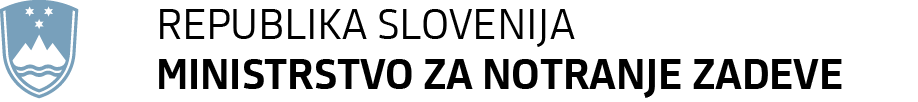 	F: 01 428 47 33 	E: gp.mnz@gov.si	www.mnz.gov.siPoročilo o delu Ministrstva za notranje zadeve v letu 2019Boštjan Poklukar								ministerŠtevilka: 	0101-25/2020/4Datum:	9. 3. 2020	I.	POROČILO MINISTRSTVA ZA NOTRANJE ZADEVESPLOŠNO1.1 Sodelovanje Ministrstva za notranje zadeve z drugimi državnimi inštitucijamiVelik del tega sodelovanja je bil tudi v letu 2019 usmerjen predvsem v pripravo odgovorov poslancem Državnega zbora Republike Slovenije. Ministrstvo za notranje zadeve je pripravljalo oziroma sodelovalo pri pripravi več kot 200 odgovorov na poslanska vprašanja. Minister je odgovoril na 84 pisnih poslanskih vprašanj in pobud ter 28 ustnih poslanskih vprašanj, ki so bila naslovljena neposredno nanj. Še vedno je bila najbolj pogosta tema na katero so se nanašala poslanska vprašanja migrantska problematika. Vprašanja so se nanašala na pripravo slovenske migrantske politike, preprečevanje nezakonitih (ilegalnih) migracij; ravnanje Policije in njene ukrepe za preprečevanje povečanega števila ilegalnih migrantov, kazniva dejanja oseb brez urejenega statusa bivanja,  tihotapljenje nezakonitih migrantov, stroške povezane s čiščenjem oblek in odpadkov, ki jih puščajo nezakoniti migranti v gozdovih ter stroške povezane z mednarodno zaščito. Izpostaviti je potrebno tudi vprašanja, ki so zahtevala pripravo obsežnih podatkov, kot npr. sklepanje avtorskih in drugih pogodb z zunanjimi izvajalci, razpolaganje s službenimi avtomobili, podatke iz registrov upravno-notranjih zadev in podobno, ki jih je bilo potrebno zbirati za daljše časovno obdobje. Številna vprašanja so se nanašala tudi na podatke o javnih naročilih (nakup helikopterja, opreme za avtomatsko prepoznavo registrskih tablic) in zaposlovanje v javni upravi, predvsem v kabinetih. Veliko vprašanj pa se je nanašalo tudi na zagotavljanje varnosti v območjih policijskih uprav znotraj države in varnosti na notranjih in schengenskih mejah (skupne mejne patrulje) ter zagotavljanje varnosti v prometu.Ministrstvo se je udeleževalo sklicanih sej delovnih teles in plenarnih zasedanj tako v Državnem zboru Republike Slovenije, kot tudi v Državnem svetu Republike Slovenije, v kolikor so bile obravnavane zadeve iz pristojnosti ministrstva. Med obravnavanimi predlogi so bili tako zakoni, ki jih je predlagalo Ministrstvo za notranje zadeve, kot tudi zakoni, ki so jih predlagali poslanci. Posebej pa je potrebno izpostaviti seje, na katerih so bile obravnavane zahteve poslancev za sklic seje za obravnavo določene problematike; te seje so bile sklicane v nadaljevanjih, pa se nekatere med njimi niso niti končale. Med obravnavanimi temami so bile naslednje:·	Ukrepi za učinkovito zaščito schengenske meje ter ustavitev nezakonitega prehajanja meje med Republiko Hrvaško in Republiko Slovenijo;·	Problematika zlorabe socialnih transferjev na podlagi fiktivno prijavljenega prebivališča;·	Mešane policijske patrulje ob slovensko-italijanski meji;·	Predlog za izvajanje izjemnih pooblastil Slovenske vojske pri širšem varovanju državne meje.Ministrstvo za notranje zadeve pa se ni udeležilo seje Komisije za nadzor obveščevalno varnostnih služb, na kateri naj bi bilo obravnavano "Poročilo o izvedbi javnega naročila za izgradnji infrastrukture in vzdrževanje digitalnega radijskega sistema državnih organov RS po standardu TETRA". Neudeležbo na seji smo pojasnili z navedbo, da v zvezi z izvedbo postopka javnega naročila za izgradnjo infrastrukture in vzdrževanje digitalnega radijskega sistema državnih organov RS po sistemu TETRA, niso bili odrejeni ali uporabljeni nadzorovani ukrepi po 6. točki 4. člena Zakona o parlamentarnem nadzoru obveščevalnih in varnostnih služb (ZPNOVS), saj v konkretnem primeru izvedbe javnega naročila ni šlo za izvrševanje nadzora prikritih preiskovalnih ukrepov. Zato je ministrstvo ocenilo, da niso bili izpolnjeni pogoji iz 13. in 14. člena ZPNOVS.1.2 Priprave na predsedovanje Svetu Evropske unijeSlovenija bo predsedovala Svetu Evropske unije v drugi polovici leta 2021. To bo njeno drugo predsedovanje Svetu Evropske unije. Tudi tokrat bo Slovenija del predsedujočega tria skupaj z Nemčijo in Portugalsko. Predsedovanje Svetu EU za predsedujočo državo članico predstavlja velik izziv, tako operativna izvedba, kot vsi logistični, kadrovski, finančni in vsebinski vidiki. Glede na izkušnje iz prvega predsedovanja je jasno, da je za celovito in učinkovito organizacijo potreben projektni pristop. Predsedovanje je nacionalni projekt in od uspešnosti izvedbe bo odvisen ugled naše države v EU in širšem mednarodnem prostoru. Z Nemčijo in Portugalsko je bil dogovorjen okvir trio programa predsedovanja, zdaj pa Generalni sekretariat Sveta pripravlja končno verzijo programa. Še pred končnim besedilom se bodo strokovnjaki vseh treh držav sestali še enkrat in dorekli končno verzijo skupnega programa. Sestanek tria na strokovni ravni bo organizirala Slovenija. MNZ je z interno poizvedbo izbral kader, ki bo v času pred in med predsedovanjem delal na Stalnem predstavništvu. 1.3 Medresorske delovne skupine, ki jih vodi MNZ V letu 2019 je bila ustanovljena Medresorska delovna skupina za preučitev vplivov nezakonitih migracij na življenje v obmejnih občinah, ki jo vodi minister, pristojen za notranje zadeve in katere člani so župani občin Črnomlja, Ilirske Bistrice, Kostel, Krško, Podlehnik in državni sekretarji Ministrstva za javno upravo, Ministrstva za infrastrukturo, Ministrstva za okolje in prostor, Ministrstva za obrambo, Ministrstva za kmetijstvo, gozdarstvo in prehrano in SVRK.Cilj Delovne skupine je preučiti vse vidike nezakonitih migracij ter analizira možne sistemske rešitve za obvladovanje vplivov nezakonitih migracij na življenje prebivalcev v obmejnih občinah. V letu 2019 sta bila organizirana dva sestanka. Na podlagi ugotovitev bodo pripravljeni predlogi za ukrepe.Vlada Republike Slovenije je 18. 7. 2019 ustanovila Medresorsko delovno skupino za proučitev problematike fiktivnih prijav prebivališč posameznikov in s tem povezano zlorabo socialnih transferjev, ki jo vodi MNZ, člani pa so predstavniki različnih resornih ministrstev (MDDSZEM, MJU, MOP, MIZŠ, MF, MNZ in Policija). Naloge medresorske delovne skupine so: (1) proučitev problematike in priprava ukrepov, s katerimi se lahko prepreči prijava fiktivnih prebivališč posameznikov in njihovih otrok ter s tem povezano dodeljevanje denarnih socialnih pomoči in preostalih transferjev posameznikom in gospodinjstvom; (2) proučitev možnosti zajezitve tako imenovanih fiktivnih vpisov v vzgojno-izobraževalne ustanove; (3) proučitev zaostritve pogojev za zaposlovanje tuje delovne sile v Sloveniji; (4) priprava predlogov ukrepov za ureditev področja agencijskega dela.  Ministrstvo za notranje zadeve vodi Medresorsko delovno skupino, ki je zadolžena za koordinacijo in spremljanje izvajanja projekta povezljivosti informacijskih sistemov EU na področju mej in viz (Interoperabilnost). Gre za obveznost, ki za države članice izhajajo iz sprejetih Uredb EU, in sicer:uredba o vzpostavitvi interoperabilnosti informacijskih sistemov EU na področju mej in viz se uporablja za Sistem vstopa in izstopa, Vizumski informacijski sistem, Evropski sistem za obveščanje o potovanjih in njihovo odobritev (ETIAS) in Schengenski informacijski sistem;uredba o vzpostavitvi interoperabilnosti informacijskih sistemov EU na področjih policijskega in pravosodnega sodelovanja, azila in migracij  pa se uporablja za Eurodac, Schengenski informacijski sistem in Evropski sistem za informacije o kazenskih evidencah za državljane tretjih držav (ECRIS-TCN).1.4 Delovna skupina MNZ za spodbujanje zaposlovanja v policijiGlede na posebej izpostavljeni kadrovski primanjkljaj v policiji in težave pri zaposlovanju novih policistov je vodstvo MNZ v okviru celotnega leta na različne načine krepilo aktivnosti Policije in MNZ na področju spodbujanja zaposlovanja v policiji. Od začetka septembra 2019 deluje delovna skupina MNZ za spodbujanje zaposlovanja v policiji, ki jo je vodila državna sekretarka ga. Šinkovec, v njej pa so sodelovali predstavniki Policije, DPDVN, Sekretariata in Kabineta ministra. Delovna skupina je v zvezi tega zbrala ideje, pobude in predloge rešitev s strani enot MNZ. Na podlagi tega gradiva in izmenjanih stališč v okviru razprav delovne skupine je bilo skupno identificiranih 6 ključnih vsebinskih tem v zvezi vzpodbujanja zaposlovanja v policiji in sicer:1. Promocija zaposlovanja v policiji2. Kadrovsko-organizacijska problematika in izobraževanje3. Zaposlovanje vojakov v Policiji, ko jim poteče pogodba o zaposlitvi v SV4. Stanovanjska politika5. Status pomožnih policistov v povezavi s problematiko kadrovskega primanjkljaja v policiji6. Ostale bonitete Delovna skupina je vsako od identificiranih tem obravnavala na več ločenih sestankih v okviru katerih so bili sprejeti sklepi o različnih aktivnostih in ukrepih, ki so bili s strani udeleženih notranjeorganizacijskih enot v nadaljevanju realizirani ali se še izvajajo. V okviru tega so bile pripravljene nekatere konkretne rešitve.  1.5 Delovna skupina MNZ za pripravo aktivnosti ob 30-letnici Republike SlovenijeUstanovljena je bila Delovna skupina MNZ za pripravo aktivnosti ob 30-letnici Republike Slovenije, ki jo sestavljajo predstavniki organizacijskih enot MNZ. Delovna skupina je pripravila nabor predlogov za obeležitev obletnice.1.6 Sodelovanje z nevladnimi organizacijami (NVO)Vodstvo Ministrstva za notranje zadeve se je večkrat srečalo s predstavniki nevladnih organizacij. Tako je bilo od oktobra 2018 in v letu 2019 organiziranih sedem srečanj z različnimi NVO. V oktobru 2018 in juliju 2019 sta bila organizirana tudi skupna sestanka vodstva MNZ in organizacijskih enot MNZ z vsemi nevladnimi organizacijami, ki delujejo v javnem interesu na področju dela MNZ. Namen sestankov je bila utrditev in nadgradnja sodelovanja tako z nevladnimi kot prostovoljskimi organizacijami. MNZ s članom in njegovo namestnico sodeluje pri delu Sveta Vlade RS za spodbujanje razvoja prostovoljstva, prostovoljskih in nevladnih organizacij. Pri delu sveta z vladne strani sicer sodelujejo predstavniki devet ministrstev (koordinira MJU) in Kabineta predsednika  Vlade RS. V svetu sodeluje tudi sedem predstavnikov nevladnih organizacij in trije predstavniki prostovoljskih organizacij.1.7 Projekt CAFSkladno z začrtanimi aktivnostmi v Strategiji razvoja javne uprave 2015 – 2020 in sprejeto Politiko napredka in kakovosti sodobne javne uprave, je bila v letu 2019 izvedena druga samoocena delovanja upravnega dela ministrstva po skupnem ocenjevalnem okviru za organizacije v javnem sektorju (angl. »Common Assessment Framework«). Samoocenjevanje je bilo izvedeno na podlagi podrobnega (numeričnega) načina točkovanja, katerega temelj je t. i. PDCA krog (angl. Plan, Do, Chech, Act). V procesu samoocenjevanja so bile prepoznane ključne prednosti za dejavnike in rezultate, zaznane priložnosti ter predlagana ključna področja izboljšav na področju vodenja in upravljanja, inoviranja, virov, procesov ter zaposlenih.PREDSTAVITEV OPRAVLJENEGA DELA V POSAMEZNIH ORGANIZACIJSKIH ENOTAH MINISTRSTVA 2.1 Direktorat za upravne notranje zadeve, migracije in naturalizacijoV okviru Direktorata za upravne notranje zadeve, migracije in naturalizacijo (v nadaljevanju: DUNZMN, direktorat) sta organizirana dva urada: Urad za upravne notranje zadeve in naturalizacijo in Urad za migracije.V Uradu za upravne notranje zadeve in naturalizacijo se opravljajo naloge s področja matičnih zadev, javnih listin in registracije prebivalstva, državljanstev, zbiranja in združevanja, orožja in eksplozivov ter naloge s področja informacijskih storitev upravnih notranjih zadev. Med opravljenimi delovnimi nalogami urada je treba v letu 2019 izpostaviti zlasti:pripravo in uskladitev predloga novele Zakona o orožju zaradi implementacije t. i. orožne direktive,sprejem Zakona o spremembah in dopolnitvah Zakona o osebnem imenu,sprejem Zakona o spremembah in dopolnitvah Zakona o matičnem registru, implementacijo Uredbe (EU), št. 2016/1191 Evropskega parlamenta in Sveta z dne 6. julija 2016 o spodbujanju prostega gibanja državljanov s poenostavitvijo zahtev za predložitev nekaterih javnih listin v Evropski uniji in o spremembi Uredbe (EU) št. 1024/2012, ki se je začela uporabljati 16. 2. 2019, pripravo in uveljavitev Pravilnika o dopolnitvi Pravilnika o izvrševanju zakona o prijavi prebivališča ter s tem povezano izdelavo tehnične rešitve, ki bodo omogočale poenostavljene prijave začasnih prebivališč stanodajalcev,izvedbo volilnih opravil ministrstva za volitve poslancev iz Republike Slovenije v Evropski parlament, ob katerih ima ministrstvo dodatno vlogo nacionalne kontaktne točke za varno izmenjavo podatkov o volivcih drugih držav in v drugih državah, izvedbo volilnih opravil za 30 volitev in glasovanj na lokalnem nivoju, pripravo razpisne dokumentacije in izvedbo javnega naročila za nadgradnjo Sodobnega delovnega mesta na novejšo verzijo SDM WIN 10; sodelovanje pri testiranju in postavitvi v produkcijsko okolje;aktivnosti v zvezi s pripravo Zakona o spremembah in dopolnitvah Zakona o osebni izkaznici, saj je bila 6. 6. 2019 je bila sprejeta Uredba (EU) Evropskega parlamenta in Sveta o okrepitvi varnosti osebnih izkaznic državljanov Unije in dokumentov za prebivanje, izdanih državljanom Unije in njihovim družinskim članom, ki uresničujejo svojo pravico do prostega gibanja, ki določa, da morajo države članice začeti izdajati biometrične osebne izkaznice 2. 8. 2021.Naloge Urada za migracije ostajajo načrtovanje in izvajanje migracijske politike, ki vključuje področja legalnih migracij, mednarodne zaščite ter vključevanja tujcev, priprava in usklajevanje predlogov ukrepov za izvajanje migracijske politike ter priprava predlogov normativnih aktov z delovnega področja urada.Na področju migracij se je tudi v letu 2019 nadaljeval trend povečanega števila prošenj za mednarodno zaščito. V letu 2019 je bilo v Republiki Sloveniji vloženih 3821 prošenj za mednarodno zaščito, kar je 30-odstotno povečanje v primerjavi z letom 2018, ko je bilo vloženih 2875 prošenj.  Vlada Republike Slovenje je junija na predlog Ministrstva za notranje zadeve sprejela odlok o določitvi seznama varnih izvornih držav. Po proučitvi stanja so bile na seznam varnih izvornih držav uvrščene Albanija, Alžirija, Bangladeš, Bosna in Hercegovina, Črna Gora, Egipt, Kosovo, Makedonija, Srbija, Tunizija, Gruzija, Nepal in Senegal. Iz seznama je bila umaknjena Turčija, saj je ministrstvo na podlagi preučitve stanja položaja človekovih pravic v Turčiji ugotovilo, da se je stanje poslabšalo do te mere, da Turčija ne izpolnjuje pogojev za njeno razglasitev kot varno izvorno državo.Vlada Republike Slovenije je februarja sprejela sklep, s katerim se na podlagi delitve bremen in v skladu z načelom solidarnosti med državami članicami Evropske unije, z Malte sprejme pet prosilcev za mednarodno zaščito, ki sodijo v kategorijo ranljivih oseb s posebnimi potrebami in izpolnjujejo pogoje za priznanje mednarodne zaščite skladno z Zakonom o mednarodni zaščiti. Na podlagi navedenega sklepa sta bila v Slovenijo z Malte premeščena dva prosilca za mednarodno zaščito, oba mladoletnika brez spremstva, državljana Eritreje in Sierre Leone. Junija je bil sprejet podoben sklep o sprejemu petih oseb iz Italije, vendar premestitev na podlagi tega sklepa ni bilo.Januarja je bila aktivirana tretja faza Kontingentnega načrta Republike Slovenije za zagotovitev nastanitve in oskrbe v primeru povečanja števila prosilcev za mednarodno zaščito ter izvajanja postopkov mednarodne zaščite, ker je število prošenj za mednarodno zaščito že več mesecev zapored preseglo kvoto, določeno s kontingentnim načrtom. Tretja faza predvideva 32 zaposlitev za določen čas, zagotovitev dodatnih poslovnih prostorov, opremo za delo in štiri vozila. Navedeno se nanaša izključno na izvajanje postopkov mednarodne zaščite.Na 40. redni seji Vlade Republike Slovenije 18. 7. 2019 je bila sprejeta Strategija Vlade Republike Slovenije na področju migracij. Strategijo sestavlja šest horizontalnih stebrov, povezanih s posameznimi vidiki migracij. Ti stebri so mednarodni vidik migracij, ekonomske migracije kot del zakonitih migracij, mednarodna zaščita, integracija, nezakonite migracije in vračanje ter varnostna komponenta. Medresorska delovna skupina bo v nadaljevanju preko nosilcev posameznih stebrov spremljala njeno izvajanje in koordinirala aktivnosti ter redno poročala vladi.2.2 Direktorat za policijo in druge varnostne nalogeDirektorat za policijo in druge varnostne naloge (v nadaljevanju: DPDVN, direktorat) Ministrstva za notranje zadeve RS (v nadaljevanju: MNZ, ministrstvo) je v letu 2019 opravljal naloge ministrstva na področjih sistemskega usmerjanja in nadzora policije, pritožb zoper delo policistov, zasebnega varovanja, detektivske dejavnosti, varnosti na smučiščih, občinskega redarstva, obravnavanja tajnih podatkov in varnostnega načrtovanja. Pravna podlaga za usmerjanje in nadzor policije sta  5. člen Zakona o organiziranosti in delu v policiji (ZODPol) in Pravilnik o usmerjanju in nadzoru policije, za preizkus policijske omejitve gibanja tujcev v Centru za tujce 79.a člen Zakona o tujcih (ZTuj-2), za reševanje pritožb zoper policiste IV. poglavje Zakona o nalogah in pooblastilih policije (ZNPPol) in Pravilnik o reševanju pritožb zoper delo policistov, za delo na preostalih področjih pa: Zakon o zasebnem varovanju (ZZasV-1), Uredba (EU) o profesionalnem čezmejnem prevozu evrogotovine po cesti med državami članicami evroobmočja (Uredba št. 1214/2011), Zakon o postopku priznavanja poklicnih kvalifikacij za opravljanje reguliranih poklicev (ZPPPK), Zakon o detektivski dejavnosti (ZDD-1), Zakon o varnosti na smučiščih (ZVSmuč-1), Zakon o občinskem redarstvu (ZORed) in Zakon o tajnih podatkih (ZTP) s podzakonskimi in internimi akti ter številni zakoni in drugi predpisi s področja varnostnega načrtovanja.S programom dela MNZ za leti  2019 so bili opredeljeni naslednji cilji s področij dela direktorata: učinkovito usmerjanje in objektiven nadzor nad izvajanjem nalog policije,neodvisno, objektivno, strokovno in kakovostno reševanje pritožb zoper delo policistov,zagotavljanje učinkovitega in strokovnega opravljanja upravnih nalog na področju zasebnega varovanja, detektivske dejavnosti, varnosti na smučiščih in občinskega redarstva,povečanje kakovosti varnostnega preverjanja za izdajo dovoljenj za dostop do tajnih podatkov,izboljšanje varnostne kulture pri obravnavanju in varovanju tajnih podatkov na MNZ,prispevek MNZ k strateškemu razvoju ureditve področja tajnih podatkov v Republiki Sloveniji,usklajeno, učinkovito, smotrno in ekonomično izvajanje dejavnosti ministrstva pri varnostnem načrtovanju,učinkovita sistemsko normativna, razvojna in analitska dejavnost DPDVN.Za realizacijo ciljev je bilo v letu 2019 načrtovanih 38 (39) nalog, z načrtom nadzorov, ki ga je kot samostojen planski dokument sprejela ministrica, pa še 5 (5) nadzorov nad delom policije. Delo DPDVN v letu 2019 je izstopalo na področjih nadzora policije, sistemsko normativne dejavnosti, zasebnega varovanja in detektivske dejavnosti ter varnostnega načrtovanja. Pri nadzoru nad delom policije, kjer je bil poleg štirih načrtovanih opravljen še izredni nadzor, s poročilom pa je bil zaključen tudi nadzor iz leta 2018, so bile ugotovljene tudi nekatere večje sistemske pomanjkljivosti, ki so se nanašale na izvajanje izravnalnih ukrepov in zagotavljanje navzočnosti ilegalnih migrantov kot prič na zaslišanju pred preiskovalnim sodnikom. V nekaj primerih so bile ugotovljene večje nepravilnosti tudi pri t. i. posrednem nadzoru nad policijo, ki se izvaja v obliki zahtev za poročanje. Na področju sistemsko normativne dejavnosti je DPDVN sodeloval pri pripravi sprememb ZNPPol. Predlog sprememb tega zakona, ki v letu 2018 zaradi padca prejšnje vlade ni bil sprejet, je bil zaradi dodatnih vsebinskih sprememb vrnjen v interno usklajevanje, delo v 2019 pa je označevala tudi priprava dopolnitev zakonov s področja nadzora državne meje ter javnega reda in miru ter usklajevanje dveh novel Zakona o kazenskem postopku (ZKP-N in ZKP-O). Zaradi gospodarske rasti je prišlo do znatnega porasta števila upravnih postopkov za izdajo službenih izkaznic varnostnemu osebju. Neposredni vzrok porasta je bilo večje povpraševanje po varnostnih storitvah na eni in odliv kadrov iz varnostnih podjetij na drugi strani, zaradi česar so varnostna podjetja zaposlovala več novih varnostnikov. Veliko aktivnosti je bilo usmerjenih v prenovo programov strokovnega usposabljanja in obdobnega izpopolnjevanja varnostnega osebja zaradi revizije katalogov strokovnih znanj in spretnosti ter poklicnih standardov na področju zasebnega varovanja, kar je potekalo v okviru Nacionalne delovne skupine za revizijo kvalifikacijske strukture na področju zasebnega varovanja.Na področju varnostnega načrtovanja je bilo na podlagi novele Zakona o varstvu pred ionizirajočimi sevanji in jedrski varnosti oblikovano novo delovno področje in sicer varnostno preverjanje tujih državljanov, ki opravljajo dela v jedrskih objektih na območju RS. V zvezi s tem je bilo potrebno vzpostaviti sistem varnostnega preverjanja in takoj pričeti z izvajanjem večjega števila postopkov varnostnih preverjanj, vezanih na redni letni remont v Nuklearni elektrarni Krško.2.3 SekretariatV proračunskem letu 2019 je bil izveden rebalans proračuna za leto 2019, s katerim so bila Ministrstvu z organoma v sestavi, glede na prehodno sprejeti proračun leta 2019, dodeljena dodatna finančna sredstva v višini 15,8 milijona evrov, od tega 7 milijonov evrov na integralnem delu, za 2,6 milijona evrov so se povečala namenska sredstva, 4,8 milijona evrov EU sredstva in 1,3 milijona evrov slovenska udeležba.  Rebalans za leto 2019 je bil sprejet 29. 3. 2019. V skladu z vladnimi izhodišči za pripravo rebalansa 2019 so z rebalansom proračuna načrtovana sredstva za plače na integralnem delu v višini 293,5 milijona evrov, kar naj bi pokrivalo povečane stroške dela na podlagi dogovora sindikatov javnega sektorja (8,6 milijona evrov). Povečani stroški dela, vezani na dogovor s policijskima sindikatoma, se skladno s sklepom Vlade RS št. 57101-1/2019/2 z 31. 1. 2019 sprotno zagotavljajo v višini 1,25 milijona mesečno oziroma v treh tranšah za plačilo delovne uspešnosti iz naslova povečanega obsega dela. Stroški plač so v rebalansu predstavljali kar 80 odstotkov integralnih sredstev. Ministrstvo z organoma v sestavi je konec leta 2019 razpolagalo z 418.487.915,09 evra veljavnega proračuna vseh sredstev, izplačila so znašala 404.481.410,82 evra oziroma je bila 96,59 odstotna realizacija vseh razpoložljivih sredstev. V okviru integralnega proračuna (tip 1) je bila poraba sredstev v višini 386.835.539,57 evra oziroma 99,93 odstotka.Pripravljen je proračun za leti 2020 in 2021. Proračun za leto 2020 za celotno Ministrstvo z organoma v sestavi, je bil za vsa sredstva v višini 408,9 milijona evrov, kar je za 13,3 milijona evrov več od rebalansa za leto 2019. Povečanje proračuna v letu 2020 je zaradi povečanih sredstev za plače, in sicer za 15,4 milijona evrov, dodatno tudi na račun znižanja investicij. V proračunu za leto 2020 ni bilo upoštevanih in načrtovanih nobenih finančnih posledic v zvezi z realizacijo II. točke Sporazuma o razreševanju stavkovnih zahtev med Vlado RS ter Policijskim sindikatom Slovenije in Sindikatom policistov Slovenije (Uradni list RS, št. 3/19).Za vse projekte Sklada za azil, vključevanje in migracije ter Sklada za notranjo varnost so se pred izplačilom iz proračuna RS  izvajala finančna preverjanja skladnosti vseh dokumentov z zakonskimi določili, akcijskim načrtom in prijavami projektov. Pregledovali so se zahtevki za izplačilo nevladnih organizacij, pripravljali in potrjevali so se zahtevki za povračila sredstev za vse projekte skladov in centralizirane projekte, katerih končni upravičenec sta Ministrstvo za notranje zadeve in Policija. Nalogi za prenos sredstev iz podračunov skladov v proračun RS so se po opravljeni kontroli upravičenosti odgovornega organa pripravljali tudi za druga ministrstva, ki imajo prijavljene projekte v okviru AMIF in ISF. Za oba nacionalna programa so se pripravljali tudi letni izkazi za Evropsko Komisijo, v katerih poročamo o izvedenih kontrolah in realiziranih EU sredstvih.V letu 2019 je bilo izstavljenih 3.700 računov, izvedena računovodska kontrola za 22.000 prejetih računov, izvedena knjižba in plačilo 40.000 odredb, izvedena je bila kontrola obračuna nalogov za službena potovanja in priprava odredb (2900 nalogov za službena potovanja v tujino in 3.000 potnih nalogov za službena potovanja v domovini), izvedene so bile aktivnosti potrebne za obračun in izplačilo plač javnim uslužbencem ministrstva za notranje zadeve z organi v sestavi (davčni obračuni, plačilni nalogi, temeljnice za knjiženje in izplačilo obveznosti iz naslova plač, zahtevki za refundacije...), izvedene so bile kontrole obračunskih podatkov in vnos odtegljajev za davčne in sodne izvršbe, članarine sindikatom za javne uslužbence Ministrstva za notranje zadeve GPU in IRSNZ. Za 2.200 javnih uslužbencev so bile izvedene aktivnosti v zvezi z obračunom drugih stroškov dela (davčni obračuni, plačilni nalogi, temeljnice za knjiženje in izplačilo obveznosti iz naslova drugih stroškov dela (obvestila o izplačilih), kamor sodijo avtorske in podjemne pogodbe, izplačilo pripadnikom pomožne policije, stroški seje senata ... Izdelanih je bilo 118.000 odredb za plačilo-nakazilo, zahtevkov za nakazilo sredstev iz proračuna in izvedemo plačila. Vodi se register osnovnih sredstev, v katerem je bilo na dan 31. 12. 2019 aktivnih skupaj skoraj 227.000 osnovnih sredstev (knjiženje prejemov - več kot 7.300, izločitev - skoraj 9.000, premikov in obračun amortizacij; vodimo register drobnega in potrošnega materiala, evidentiranega na več kot 400 lokacijah (8.500 dokumentov).V terminski plan javnih naročil in javnih razpisov za leto 2019 je bilo planiranih 214 postopkov javnih naročil ali javnih razpisov od katerih je bilo v realizaciji 219 postopkov, vključno z javnimi naročili, ki so izjema po zakonu in postopki po Zakonu o javnem naročanju na področju obrambe in varnosti. Izven terminskega plana je bilo 88 postopkov in 1064 evidenčnih naročil male vrednosti. V realizaciji je bilo več postopkov za nabavo opreme za MNZ in Policijo, vzdrževanje opreme, storitve in gradnje, med večjimi ali pomembnejšimi postopki ali pogodbami, ki so bile v realizaciji, pa so nakup novega transportnega helikopterja (z vključenim vzdrževanjem), nabava brezpilotnih zrakoplovov in dodatne opreme ter izvedba usposabljanja, nabava izvenkrmnih pogonskih motorjev za plovili, nakup vozil, specialnih vozil, specialnih terenskih tovornih vozil, priklopnikov za prevoz službenih konj, nakup mobilne policijske postaje in mobilnega štaba, nakup specialnega vozila TOC za Specialno enoto, dobava artiklov policijske uniforme, dobava majic in jopičev z balistično zaščito in nosilcev balistične zaščite, dobava videonadzorne opreme, nakup terestičnih 3D laserskih skenerjev, nakup robota za dezaktiviranje minsko eksplozivnih sredstev, nakup ostrostrelnih pušk, nabava oborožitvene opreme in prisilnih sredstev ter rezervnih delov za orožje, dobava detektorjev srčnega utripa, dobava ročnih termovizijskih naprav s trinožcem, dobava žepnih termovizijskih naprav s trinožcem, nabava informacijske opreme, adaptacija pisarn in sprejemnega oddelka v Centru za tujce Postojna. Izvedenih in uspešno zaključenih je bilo 33 postopkov javnih naročil, ki so zajemali nabavo predpisane osebne varovalne opreme, izvedbo preventivnih zdravstvenih pregledov, nabavo cepiv in izvedbo preventivnih cepljenj, nabavo sanitetnega materiala in opreme za prvo pomoč, nabavo in servisiranje ter vzdrževanje specialne medicinske opreme, izdelavo revizije ocene sevalne varnosti za izpostavljene javne uslužbence in izvedbo usposabljanj za varstvo pred ionizirajočimi sevanji, odvoz nevarnih odpadkov iz zdravstva, nadzora pitne vode ter druge storitve in material za nemoteno delovanje ambulante medicine dela MNZ. Na podlagi pogodb z zunanjimi izvajalci in dobavitelji je bilo v letu 2019 porabljeno okvirno 650.000 evra. Za zagotavljanje osebne varovalne opreme za javne uslužbence, ki jo morajo na podlagi ugotovljenih nevarnosti iz ocen tveganj na delovnih mestih uporabljati za varovanje pred možnim nastankom nezgod oziroma bolezni, povezanih z delom, je bila v uporabo dodeljena oprema za leto 2019 v skladu s pogodbami s petimi dobavitelji za obdobje 2018–2020 (skupna vrednost naročila 1.087.387 evra).Za nabavo prevoznih sredstev Policije je bilo v letu 2019 namenjenih 4,7 milijona evrov, in sicer iz integralnih sredstev in EU skladov. Aktivnosti za obnovo voznega parka so se izvajale glede na potrebe in finančne vire. V letu 2019 je bilo za Policijo nabavljenih 157 prevoznih sredstev. V letu 2019 je bilo skupaj odpisanih 145 vozil. Povprečna starost vozil je bila 31. decembra 2019 7,2 let (v letu 2018 7 let). S pridobitvijo novih prevoznih sredstev in izločitvijo iztrošenih in dotrajanih prevoznih sredstev, ki zaradi visokih stroškov vzdrževanja in popravil ekonomsko niso več upravičena, se znižuje povprečna starost vozil. Posledično se znižujejo stroški vzdrževanja prevoznih sredstev, ki s starostjo vozil naraščajo. Z novimi prevoznimi sredstvi se izboljša oziroma zagotavlja tudi večja varnost uporabnikov ter tako zagotovi ekonomsko učinkovitost in omogoči nemoteno izvajanje operativnih nalog.Na področju materialno-tehničnih pogojev za delovanje Policije, upravnega dela Ministrstva za notranje zadeve (MNZ) in Inšpektorata RS za notranje zadeve (IRSNZ) so se zagotavljala potrebna sredstva in oprema ter prevozna sredstva. Postopki nabave so potekali skladno s Pravilnikom o tehnični opremi Ministrstva za notranje zadeve in organov v sestavi ter Uredbo o uniformi, položajnih oznakah in simbolih policije. Za osebno in zaščitno opremo, oborožitev ter sredstva za izvajanje temeljne policijske dejavnosti policije je bilo v letih 2018–2019 namenjenih okrog 16 milijonov evrov. Z novimi nabavami so se dopolnile zaloge opreme v skladišču, kar je omogočilo opremljanje novo zaposlenih ter delitve opreme upravičencem skladno s predpisi, ki urejajo predhodno navedeno področje dela. V proračunu za 2020 je za opremljanje načrtovanih 7,2 milijona evrov. V letu 2019 pa je bilo za potrebe policije nabavljenih 157 prevoznih sredstev v vrednosti 4,7 milijona evrov.V zadnjih dveh letih je bil končan večletni projekt zagotovitve nove policijske uniforme vsem uniformiranim policistom. V namen preprečitve motenj pri zagotavljanju uniforme policistom, so bili  izvedeni postopki nabave oz. sklenitve okvirnih sporazumov za obdobje štirih let. Za nabavo nove policijske uniforme imamo sklenjen štiriletni okvirni sporazum do leta 2021 v skupni vrednosti 10 milijonov evrov. Do zdaj je bila izvedena posameznih delov nove policijske uniforme v skupni vrednosti cca. 5,4 milijona evrov. Prav tako imamo sklenjen okvirni sporazum za dobavo civilne službene obleke do leta 2022 v skupni vrednosti 0,4 milijona evrov.  V namen nemotenega opravljanja policijskih nalog oz. popolnitev zalog, so bili izvedeni postopki nabave razne specialistične opreme (motoristična, konjeniške, mornarska itd.) ter opreme, ki jo potrebujejo novo sprejeti policisti.Končal se je postopek nabave 5.000 majic z balistično ter delno vbodno in vrezno zaščito ter nosilcev balistične zaščite. Navedena artikla so prejeli vsi uniformirani policisti ter najbolj izpostavljeni policisti kriminalistične policije. V ta namen je bilo v zadnjih dveh letih namenjenih 3,4 milijona evrov. Za potrebe Posebne policijske enote in mobilnih kriminalističnih oddelkov izvedeni postopki nabave čelad, obrambnih ščitov, celo obraznih mask ter različnih ščitnikov za izpostavljene dele telesa V namen preprečitve motenj pri zagotavljanju streliva in plinskih sredstev imamo sklenjene štiriletne okvirne sporazume. V zadnjih dveh letih je bilo policistom dano v uporabo 3.200.000 kosov različnega streliva, raznih plinskih razpršilcev in ostalih sredstev ter dolgocevno orožje. Prav tako so potekali postopki za nabavo servisiranja orožja ter zagotavljanja drugega potrošnega materiala kot so torbice za pištolo in etui za rezervni nabojnikV zadnjih dveh letih so bili skladno s potrebami Policije izvedeni postopki nabave brezpilotnih zrakoplovov s pripadajočo dodatno opremo v skupni vrednosti 0,2 milijona evrov in nabava robota za dezaktiviranje minsko eksplozivnih sredstev v skupni vrednosti 0,5 milijona evrov. Za izvajanje temeljne policijske dejavnosti so bili izvedeni še postopki nabave glasbil, opreme za pse in konje, alpinistično jamarske opreme, potapljaške opreme, smučarske opreme ter naprav za nočno opazovanje.Večji investicijski projekti v obdobju od 2018 do 2019: Pridobljeno uporabno dovoljenje za izvedeno čistilno napravo v Gotenici;Zagotovitev novih poslovnih prostorov za potrebe PP Logatec in dodatnih poslovnih prostorov za potrebe izvajanja za potrebe izvajanja postopkov s prosilci za mednarodno zaščito in za Službo za evropska sredstva;Prenova prezračevalnega sistema v prostorih glavne pisarne na Štefanovi 2;Izdelana projektna dokumentacija za menjavo stavbnega pohištva na Štefanovi 2,Izdelana projektna dokumentacija za energetsko prenovo objektov, Policijska postaja Vič, Postaja prometne policije Ljubljana, Policijska postaja Kranjska Gora, Policijska uprava Celje, Policijska uprava Kranj in objekt Uprave za policijske specialnosti v Ljubljani, Zaključena celovita energetska prenova objekta Policijska postaja Šmarje pri Jelšah na podlagi skupnega sporazuma o celoviti energetski prenovi z Ministrstvom za pravosodje in Ministrstvom za javno upravo po modelu javno zasebnega partnerstva in sklenjeno koncesijsko pogodbo s Petrol, d. d.Večji projekti na področju investicijskega vzdrževanja, ki so bili realizirani v letu 2018 in 2019, so: sanacija ograje in okolice v Sadinji vasi, obnova stavbnega pohištva in fasade na objektu Policijska postaja Slovenske Konjice, izvedba nadstrešnice ter zamenjava azbestne kritine upravnega objekta na Vodovodni 93a, zamenjava azbestne kritine na treh objektih v Tacnu, sanacija antenskih stolpov na štirih lokacijah v Sloveniji, sanacija kotlovnice na Policijski postaji Vič, sanacija strehe in fasadnega ovoja Policijske postaje Šiška in Uprave za policijske specialnosti, Specialne enote, sanacija wc-jev na Policijski upravi Murska Sobota, sanacija wc-jev na Policijski upravi Nova Gorica, obnova moškega oddelka v Centru za tujce Postojna, Policijska akademija Tacen – postavitev ograje 1. faza, Policijska akademija Tacen – ureditev mansarde DOM III, izvedba vodovoda v Centru za oskrbo Gotenica, sanacija meteorne kanalizacije Policijske uprave Novo Mesto, Postaja prometne policije Nova Gorica – sanacija kotlovnice, Policijska uprava Maribor – nujna sanacijska dela na fasadi objekta, Policijske postaje Slovenska Bistrica – zamenjava stavbnega pohištva, zamenjava oken v mansardi Policijske uprave Maribor, izgradnja kanalizacijskega priključka Centra za tujce Postojna, sanacija strehe Policijske postaje Ptuj.V skladu s prvim odstavkom 8.c člena Zakona o nadzoru državne se v primerih, ko je zaradi opravljanje nalog nadzora državne meje in preprečevanje nedovoljenega prehajanja državne mej, potrebna trajnejša in nepretrgana uporaba zemljišč, ki otežuje redno rabo zemljišč in že traja dlje kot 24 mesecev, lastninska pravica na teh zemljiščih začasno obremeni s služnostjo v javno korist. Tretji in četrti odstavek 8.c člena ZNDM-2 določata, da javno korist za ustanovitev služnosti in obdobje obremenitve s služnostjo v javno korist ugotovi Vlada Republike Slovenije s sklepom, ministrstvo za notranje zadeve pa v šestih mesecih po sprejetju sklepa začne postopke. Vlada Republike Slovenije je sprejela Sklepa o ugotovitvi javne koristi za ustanovitev služnosti zaradi opravljanja nalog nadzora državne meje. Z naslednjim dnem je začel teči šestmesečni rok za začetek postopkov za vknjižbo služnosti desetletni rok, za katerega se bo služnost ustanovila in za katerega bo plačano nadomestilo. Po sedanjih podatkih bo potrebno obdelati lastnike 2957 parcel (število lastnikov ni znano). Po spremembi ZNDM-2, ki je določil, da se za pripravo ponudbe lahko uporabi izračun po Uredbi o metodologiji za določitev višine nadomestila za oteženo redno rabo zemljišč zaradi izvajanja nalog nadzora državne meje, so postopki hitrejši, še vedno pa bodo, upoštevaje obseg, trajali več let. Trenutno je v različnih stopnjah obdelave 1348 parcel, s tem da so nekatere obdelave še v začetnih fazah, za nekatere parcele pa bodo izplačane prve odškodnine v marcu 2020. Služba se pri reševanju srečuje s problemi, ki so posledica tako nenatančnih podatkov o poteku ograje, kot tudi nedorečene oziroma nedodelane zakonodaje.Na področju upravljanja kadrovskih virov je bila za zagotavljanje vzdržne fluktuacije zaradi upokojitev in drugih odpovedi delovnega razmerja v Policiji objavljena javna objava za kandidate za policiste za izobraževanje po višješolskem študijskem programu (za zasedbo 150 delovnih mest), pri čemer je po uspešno končanem sprejemnem postopku 1. oktobra 2019 delovno razmerje za določen čas sklenilo 100 kandidatov. Objavljeni sta bili tudi dve javni objavi za kandidate za policiste za usposabljanje po programu usposabljanja delavcev Policije za varovanje zunanje meje Evropske unije in priprave na izpit za izvajanje policijskih pooblastil. V okviru prve javne objave je izbirni postopek uspešno končalo 11 kandidatov, ki so 1. 10. 2019 sklenili delovno razmerje za določen čas (za čas usposabljanja), v okviru druge javne objave pa je izbiri postopek končalo 24 kandidatov, ki so delovno razmerje za določen čas sklenili 6. 1. 2020. Objavljene so bile tudi druge javne objave ter javni in interni natečaji oziroma izpeljani postopki za zaposlitve, na podlagi katerih je v letu 2019 sklenilo delovno razmerje 110 javnih uslužbencev na uradniških delovnih mestih in 91 javnih uslužbencev na strokovno-tehničnih delovnih mestih v Policiji ter 37 javnih uslužbencev na uradniških delovnih mestih in 32 javnih uslužbencev na strokovno-tehničnih delovnih mestih v MNZ.Z namenom zagotavljanja izvajanja nalog policije je bilo dvakrat izvedeno osnovno usposabljanje kandidatov za pomožne policiste, ki so bili izbrani na IV. javnem razpisu. 25 kandidatov 5. generacije, ki so osnovno usposabljanje opravljali v marcu in aprilu 2019, je maja 2019 sklenilo pogodbo o prostovoljni službi v pomožni policiji, 47 kandidatov 6. generacije, ki so osnovno usposabljanje opravljali v novembru in decembru 2019, pa bo pogodbo o prostovoljni službi v pomožni policiji sklenilo v februarju 2020.  Prav tako je 38 kandidatov 4. generacije, ki so z osnovnim usposabljanjem zaključili v decembru 2018, sklenilo pogodbo o prostovoljni službi v pomožni policiji v februarju 2019. Objavljen je bil tudi V. javni razpis za 7. in 8. generacijo kandidatov za pomožne policiste, ki bodo osnovno usposabljanje kandidatov za pomožne policiste opravljali v letu 2020.Vlada RS je sprejela Skupni kadrovski načrt organov državne uprave, ki je za leto 2019 dovoljeval MNZ in IRSNZ skupaj 615 zaposlitev, od tega 317 za podporne naloge za Policijo, Policiji pa je dovoljeval 8.294 zaposlitev. Zaposlovanje poteka s ciljem vzdržne fluktuacije, kar pomeni, da se v Policiji načeloma zaposluje kandidate za policiste, da nadomestijo policiste, ki se upokojijo, prav tako pa se z novimi zaposlitvami nadomestijo tudi odhodi iz MNZ in IRSNZ, pri čemer je pozornost namenjena popolnitvi kadrovskega načrta in potrebi posamezne notranje organizacijske enote po zaposlitvi. Nove zaposlitve se realizirajo na podlagi javnih objav oziroma javnih natečajev v skladu s predpisi, za izbor ustreznih kadrov pa se pripravijo kriteriji in merila za izbiro na posameznem delovnem mestu.Pogoje za napredovanje v plačni razred je s 1. 4. 2019 izpolnjevalo 974 javnih uslužbencev Ministrstva za notranje zadeve z organoma v sestavi, pogoje za napredovanje v višji naziv s 1. 5. 2019 oziroma s 1. 11. 2019 (sprememba Uredbe o napredovanju uradnikov v nazive) pa je izpolnjevalo 220 javnih uslužbencev Ministrstva za notranje zadeve z organoma v sestavi. Vsem se je poleg preverjanja pogojev za napredovanje izdalo tudi ustrezne delovnopravne akte in vneslo ustrezne podatke za plačo.Na podlagi Dogovora o plačah in drugih stroških dela v javnem sektorju (Uradni list RS, št. 80/18), Aneksa št. 12 h Kolektivni pogodbi za javni sektor (Uradni list RS, št. 80/18, v nadaljevanju: Aneks št. 12 h KPJS) in Aneksa št. 4 h Kolektivni pogodbi za državno upravo, uprave pravosodnih organov in uprave samoupravnih lokalnih skupnosti – tarifni del (Uradni list RS, št. 80/18, v nadaljevanju: Aneks št. 4 h KPDU) so se povišale uvrstitve delovnih mest in nazivov za en, dva, tri ali več plačnih razredov, vendar pa javni uslužbenci pravico do izplačila višjih plač niso pridobili z dnevom uveljavitve teh aktov (8. 12. 2018), temveč postopno v treh delih (s tremi datumi pravice do izplačila). S 1. 1. 2019 so javni uslužbenci pridobili pravico do izplačila višjih plač za prvi plačni razred povišanja uvrstitve delovnih mest in nazivov in s 1. 11. 2019 za morebitni drugi plačni razred povišanja. Pravico do izplačila za morebitni tretji in ostale plačne razrede povišanja bodo javni uslužbenci pridobili 1. 9. 2020. Uvrstitve delovnih mest in nazivov so se povišale tako, da so se praviloma za en plačni razred višje uvrstila delovna mesta, ki so bila v letu 2017 pred odpravo anomalij uvrščena do vključno 26. plačnega razreda. Delovna mesta, ki so bila v letu 2017 pred odpravo anomalij uvrščena nad 26. plačnim razredom do vključno tarifnega razreda VII/1 in tarifnega razreda VII/2, so bila praviloma uvrščena za dva plačna razreda višje. Delovna mesta, ki so uvrščena nad 26. plačnim razredom v VIII. in IX. tarifnem razredu, in za katera se kot pogoj za zasedbo delovnega mesta zahteva specializacija, magisterij znanosti in doktorat, pa so bila praviloma uvrščena za tri plačne razrede višje. Dodatno so se za še en plačni razred višje uvrstila delovna mesta, ki so bila v letu 2017 pred odpravo anomalij uvrščena do vključno 26. plačnega razreda in iz naslova odprave anomalij pri uvrstitvah delovnih mest in nazivov v javnem sektorju do 26. plačnega razreda v letu 2017 niso bila uvrščena v višji plačni razred (javni uslužbenci na teh delovnih mestih so pridobili torej za dva plačna razreda višjo plačo). Izjemo predstavljajo tudi delovna mesta pooblaščenih uradnih oseb (plačne podskupine C3, C4, C5 ter delovna mesta pravosodnih policistov, pristaniških nadzornikov in občinskih redarjev iz plačne podskupine C6), ki so se ne glede na zgoraj navedeno večinsko pravilo glede višjih uvrstitev v plačne razrede uvrstili za en plačni razred višje od uvrstitve, določene v Kolektivni pogodbi za državno upravo, uprave pravosodnih organov in uprave samoupravnih lokalnih skupnosti, ki je veljala do vključno 7. 12. 2018 (8. 12. 2018 je začel veljati aneks k tej kolektivni pogodbi, s katerim se delovna mesta zgoraj navedenih pooblaščenih uradnih oseb uvrščajo za en plačni razred višje).Na podlagi III. točke Sporazuma o razreševanju stavkovnih zahtev med Vlado Republike Slovenije, Policijskim sindikatom Slovenije in Sindikatom policistov Slovenije (Uradni list RS, št. 3/19; v nadaljevanju: sporazum) je bil s sklepom Vlade RS št. 57101-1/2019/2 z dne 31. 1. 2019 sprejet posebni projekt Varovanje schengenske meje EU in obvladovanje problematike ilegalnih migracij, po katerem se javnim uslužbencem Ministrstva za notranje zadeve in Policije, ki so posredno ali neposredno nadpovprečno obremenjeni z nalogami varovanja schengenske meje EU in obvladovanja problematike nedovoljenih migracij, izplačuje delovna uspešnost iz naslova povečanega obsega dela od januarja 2019 dalje (pri plači za februar 2019 je bilo izplačilo za januar 2019). Z omenjenim sporazumom in sklepom se je Vlada RS zavezala, da bo Ministrstvu za notranje zadeve, Policiji za izvedbo projekta zagotavljala dodatna sredstva za plačilo delovne uspešnosti iz naslova povečanega obsega dela na podlagi drugega odstavka 22.d člena Zakona o sistemu plač v javnem sektorju v višini 15 milijona evrov letno, kar predstavlja 1,25 milijona evrov mesečno. Navedeni posebni projekt Varovanje schengenske meje EU in obvladovanje problematike ilegalnih migracij se izvaja do izpolnitve zavez iz II. točke sporazuma. Ker predvidena analiza iz te točke sporazuma še ni končana, tudi datuma izpolnitve zavez in posledičnega zaključka projekta še ni mogoče predvideti.Sprejet je bil Načrt izobraževanja javnih uslužbencev policije, na podlagi katerega je bil izveden interni natečaj za napotitev javnih uslužbencev policije na nadaljnje izobraževanje v zunanje izobraževalne institucije. Na izobraževanje sta bila napotena dva kandidata. Prav tako je bilo skladno s 110. členom ZODPol 51 policistov napotenih na izobraževanje za pridobitev višješolske izobrazbe policist.Z internim finančnim načrtom MNZ je bilo za leto 2019 za izvedbo aktivnosti v zvezi z usposabljanjem in izpopolnjevanjem odobrenih 40.100 evrov finančnih sredstev, od katerih je bilo za ta namen dejansko porabljenih 30.836,54 evra; v to so vključeni tudi stroški usposabljanj iz leta 2018 (1.561,25 evra), katerih plačilo je zapadlo v leto 2019. Javni uslužbenci ministrstva so se udeležili usposabljanj 915-krat, kar pomeni, da se je vsak javni uslužbenec MNZ oziroma IRSNZ v povprečju udeležil 1,45 usposabljanja. Za 129 javnih uslužbencev MNZ in IRSNZ so bile organizirane in izvedene skupne oblike usposabljanj (Komunikacija in obvladovanje konfliktov, Obvladovanje stresa, Usposabljanje pomožnih oskrbnikov premoženja, Usposabljanje s področja javnega naročanja za tehnično strokovne službe, Nastopanje v javnosti, Vitalni in zdravi na delovnem mestu).Intenzivno se je reševalo presežke ur ob koncu referenčnih obdobij za uslužbence policije, ki so še zaposleni v Policiji in niso vložili tožb in zahtev za odpravo kršitev pravic iz delovnega razmerja, in sicer za referenčna obdobja od 1. 1. 2010 do 31. 12. 2015, upoštevaje odločitve v dveh kolektivnih sporih. Sklepi so se izdajali v treh etapah (druga polovica leta 2019), izdanih pa je bilo več kot 8100 sklepov generalne direktorice policije. Skozi celotno leto se je reševalo tudi večje število zahtev za odpravo kršitev pravice do odmora med delovnim časom in tožb, povezanih s to pravico iz delovnega razmerja (uslužbenci policije zahtevajo denarno nadomestilo zaradi nezagotovljenega odmora med delovnim časom), ki se rešujejo upoštevaje pridobljene podatke notranjih organizacijskih enot Policije. Prejetih je bilo tudi kar nekaj zahtev za odpravo kršitev pravic iz delovnega razmerja in vloženih tožb, v katerih uslužbenci policije zahtevajo bodisi plačilo delovne uspešnosti iz naslova povečanega obsega dela, bodisi plačilo razlike v plači zaradi opravljanja nalog drugega (višje vrednotenega) delovnega mesta, ki se rešujejo v skladu s sodno prakso na tem področju in upoštevaje pridobljene podatke notranjih organizacijskih enot Policije.Za višjo raven varnosti in zdravja pri delu so bili v skladu s predpisi in izjavo o varnosti z oceno tveganja izvedeni različni ukrepi za preprečevanje, odpravljanje in obvladovanje nevarnosti pri delu. V okviru zdravstvenih ukrepov je bilo v ambulanti medicine dela in pri zunanjih pooblaščenih izvajalcih medicine dela in športa izvedeno 3.030 preventivnih zdravstvenih pregledov javnih uslužbencev Ministrstva za notranje zadeve in organov v sestavi. Opravljenih je bilo 931 psiholoških pregledov. V okviru zagotavljanja 24 urne interventne psihološke pomoči sta psihologa v času rednega dela izvedla 14 kriznih psiholoških intervencij, najpogostejši vzroki pa so bile družinske in partnerske težave, sum na trpinčenje na delovnem mestu in stres zaradi organizacije dela ter medosebnih odnosov na delovnem mestu, sum na duševno bolezen, stanja po travmatičnem dogodku, povezanim z opravljanjem dela, in suicidalna ogroženost. Na področju psihološke pomoči in psihološke podpore uslužbencem policije so bile aktivnosti usmerjene tudi v pripravo programov zmanjševanja tveganega in škodljivega pitja alkohola ter zmanjšanja negativnih posledic neenakomernega delovnega časa.Služba generalnega direktorja policije in izvajalec medicine dela sta sodelovala pri pripravi potrebnih zdravstvenih ukrepov in obsegu zdravstvenega pregleda, ki bi bil primeren za osebo, izpostavljano šoku električnega paralizatorja, ter predlogu odredbe policista za zdravstveni pregled osebe, zoper katero je bil uporabljen električni paralizator. V sodelovanju z izvajalko medicine dela pa je bil v okviru priprave kriterijev za preverjanje psihofizičnih sposobnosti pri policistih pripravljen tudi predlog v zvezi s športnimi poškodbami in za nudenje prve pomoči za inštruktorje pri izvajanju praktičnega postopka s samoobrambo.Glede na oceno tveganja za nastanek in širjenje nalezljivih bolezni in priporočila za cepljenje je bilo cepljenih skupno 2354 javnih uslužbencev, od tega 2338 uslužbencev policije in 16 javnih uslužbencev MNZ. Za specifične potrebe Policije je bilo na terenu opravljenih skupno 658 ur zdravstvene zaščite, in sicer pri izvajanju vaj v streljanju pri pouku oborožitve za študente Višje policijske šole 380 ur, v okviru aktivnosti Posebne policijske enote 70 ur in na usposabljanju pomožnih policistov 53 ur. V okviru preverjanja ustreznih delovnih razmer in ocenjevanja tveganj na delovnih mestih je bilo izvedeno več ogledov in preiskav delovnega okolja, od načina hrambe nevarnih snovi v avtomehanični delavnici na Policijski upravi Koper, zamenjave dotrajanih lestev za prehajanje vertikalnih nivojev v revizijskih jaških v Gotenici, nameravane postavitve bazne postaje mobilne telefonije na območju Policijske akademije Tacen, problematike poškodovanega kanalizacijskega omrežja Policijske uprave Ljubljana Center ter prostorov pridržanje ter obravnavo prijetih ilegalnih prebežnikov na Policijski upravi Kočevje, zagotavljanja varnosti v zvezi s prostori za sušenje zasežene konoplje na Policijski upravi Moste ter pri uporabi objekta Litostrojska, prevzema novih najetih prostorov na Cesti dveh cesarjev. Posodobljena je bila dokumentacija za varstvo pred požarom za objekt Štefanova 2 (popravljeni in dopolnjeni požarni načrti). Zagotavljalo se je redno izvajanje nalog s področja varstva pred ionizirajočim sevanjem ter  odčitavanje osebnih in okolijskih dozimetrov ionizirajočega sevanja na Inštitutu Jožef Stefan. Zagotavljale so se tudi meritve ionizirajočega sevanja na stacionarnem RTG aparatu v času varovanih aktivnosti Dan odprtih vrat na sedežu predsednika RS. Izdelana so bila pisna navodila za uporabo, varno delo in ukrepanje v primeru izrednega dogodka za prenosne rentgenske aparate v skladu s 17. členom Pravilnika o uporabi virov sevanja in sevalni dejavnosti. V sodelovanju z MJU in Policijsko upravo Kranj so bili popisani ionizirajočih javljalniki požara na platoju Karavanke. Na podlagi verificiranih programov in zahtev po obdobnem usposabljanju so bila za javne uslužbence ministrstva in organov v sestavi organizirana in izvedena redna usposabljanja in preverjanja njihove usposobljenosti s področja varnosti in zdravja pri delu.Policija in MNZ sta 29. maja 2019 z Ministrstvom za delo, družino, socialne zadeve in enake možnosti soorganizirala 2. mednarodno konferenco Varna in zdrava delovna mesta v policiji na temo kemijskih in bioloških dejavnikov tveganja, ki so jim na delovnem mestu izpostavljeni policisti, pa tudi gasilci in reševalci. Predstavljeni so bili ukrepi za varovanje zdravja prej omenjenih poklicnih skupin in primeri dobre prakse iz Slovenije ter tujine. Konferenca je potekala pod okriljem evropske kampanje Zdravo delovno okolje 2018–2019, Varno ravnajmo z nevarnimi snovmi za zdrava delovna mesta.Na področju informatike se je uporabnikom informacijsko-telekomunikacijskega sistema MNZ z ustreznimi nadgradnjami in vzdrževanjem zagotavljala primerna razpoložljivost, zanesljivost in zaupnost podatkov MNZ, ki se obdelujejo v informacijskih sistemih v upravljanju Sekretariata.V letu 2019 je ministrstvo nadaljevalo z aktivnim reševanjem tožbenih zahtevkov izbrisanih, ki so se po noveli ZPŠOIRSP, s katero je bila odpravljena omejitev višine odškodnin, znatno zvišali. Z  Državnim odvetništvom so bila usklajena izhodišča, pod katerimi pogoji se pristopa k postopkom mediacije oziroma sodnega poravnavanja, pripravljeni so bili tudi skupni kriteriji za odločanje o višini odškodnin za poravnave. Zahtevki so se reševali tekoče, skladno z dinamiko razpisa obravnav pred sodišči.Na področju upravnih postopkov in sodnih sporov vezanih na odstranitve tujcev iz države so izstopale tožbe glede policijske obravnave tujcev na meji in odstranitve tujcev iz RS (vračanja v Hrvaško) po Sporazumu iz leta 2006 med Vlado Republike Slovenije in Vlado Republike Hrvaške o izročitvi in sprejemu oseb, katerih vstop in prebivanje je nezakonito. V teh postopkih  sodišče odloča o nekaj pomembnih vprašanjih glede ustreznosti postopkov vračanja v relaciji do Direktive o skupnih standardih in postopkih v državah članicah za vračanje nezakonito prebivajočih državljanov tretjih držav.Sprejeto je bilo interno Navodilo za upravljanje dokumentarnega gradiva v MNZ RS z dopolnitvijo členov o e-poslovanju, in sicer od zajema do e-hrambe zadeve z dokumenti. Na podlagi dopolnitve Navodila, so javni uslužbenci dobili smernice, glede e-poslovanja ob nadgradnji aplikacije SPIS. Sprotno se je izvajalo elektronsko usposabljanje javnih uslužbencev.Izvajale so se aktivnosti prevajanja, lektoriranja, tolmačenja za vse notranje organizacijske enote ministrstva, policije in policijskih uprav ter informacijsko-knjižnične dejavnosti.   2.4 Služba za evropske zadeve in mednarodno sodelovanjeSlužba za evropske zadeve in mednarodno sodelovanje (v nadaljnjem besedilu: SEZMS) je v letu 2019 v skladu z zadanimi cilji ministru, državnima sekretarjema, generalni direktorici policije in po potrebi tudi drugim visokim predstavnikom ministrstva in Policije zagotovila polno vsebinsko in logistično podporo na področju EU-zadev in mednarodnega sodelovanja. Aktivnosti se lahko razdelijo na aktivnosti, povezane z Evropsko unijo, in na aktivnosti v zvezi z dvo- in večstranskim mednarodnim sodelovanjem ter sklepanjem mednarodnopravnih aktov, ki zavezujejo MNZ in Policijo. V EU zadevah sta se v skladu z notranjo zakonodajo in uveljavljenimi postopki zagotavljala vsebinska usklajenost in ustrezno potrjevanje stališč Republike Slovenije do zakonodajnih in drugih aktov z delovnega področja MNZ. SEZMS je zagotavljala pripravo in usklajevanje stališč in drugih potrebnih odzivov s pristojnimi strokovnimi službami znotraj ministrstva in Policije in med njimi ter z drugimi pristojnimi resornimi ministrstvi in vladnimi službami. Skrbela je tudi za pripravo ustreznih gradiv za predstavitev in potrjevanje predlogov stališč po uveljavljenih postopkih na Vladi Republike Slovenije, v Državnem svetu Republike Slovenije in Državnem zboru Republike Slovenije ter za ustrezno predstavitev teh stališč v delovnih telesih EU-institucij in v pogovorih najvišjih predstavnikov MNZ in Policije z drugimi mednarodnimi predstavniki. Med pomembnejšimi dosežki leta 2019 je treba omeniti uspešno izvedbo kandidature generalne direktorice Nine Gregori za izvršno direktorico EASO. Nina Gregori je to mesto nastopila s 1. junijem 2019, gre pa za eno od najvišjih mest v kateri od EU agencij, ki ga zaseda predstavnica Slovenije. V letu 2019 je bil prenovljen sklep ministra o delovni skupini za EU-sodelovanje predstavnikov MNZ in Policije. Sklep je ohranil dosedanjo strukturo, in sicer projektno skupino, ki jo vodi vodja projekta (vodja SEZMS), člani pa so glede na področje dela razdeljeni v tri podskupine: podskupino za področje Stalnega odbora za področje notranje varnosti (COSI), podskupino za področje Strateškega odbora za migracije, meje in azil (SCIFA) ter podskupino, ki vključuje teme, ki vsebinsko ne spadajo k nobeni izmed prejšnjih dveh. Za uspešno izvajanje nalog delovne skupine je bil posodobljen tudi priročnik za sodelujoče v delovni skupini.SEZMS je tudi v letu 2019 sodelovala s Stalnim predstavništvom Republike Slovenije pri Evropski uniji v Bruslju, usmerjala njihove aktivnosti in zagotavljala možnosti za njihovo delo, vključno s pripravo vsebinskih navodil in stališč, potrebnih za udeležbo na zasedanjih Coreper, okroglih mizah IPCR ter dvostranskih srečanjih z Evropsko komisijo in drugimi mednarodnimi deležniki.V letu 2019 je bil dosežen napredek pri Uredbi o spremembi uredbe o evropski mejni in obalni straži, ki je v veljavo stopila 2. decembra 2019. Predsedstvo je ves čas iskalo možne rešitve glede Skupnega evropskega azilnega sistema in v razpravah je intenzivno sodelovala tudi Slovenija. Svet je sprejel delne splošne pristope glede direktive o vračanju in predlogov Evropske komisije v okviru večletnega finančnega okvira za področje notranjih zadev (Uredba o ustanovitvi Sklada za azil in migracije (AMF), Uredba o ustanovitvi Sklada za notranjo varnost (ISF), in Uredba o financiranju Instrumenta za upravljanje meja in vizume v okviru Sklada za integrirano upravljanje meja (BMVI). Nadaljevalo se je tudi z razpravo o prihodnosti migracijske politike, stališča držav članic o solidarnosti pa ostajajo na nasprotnih straneh. Predsedstvo je ves čas poudarjalo pravočasno implementacijo novih zakonodajnih aktov, s posebnim poudarkom na uredbah o interoperabilnosti. V vseh navedenih postopkih sprejemanja EU-zakonodaje je SEZMS skrbela za ustrezno potrjenost stališč in njihovo vključitev v opomnike za pogovore predstavnikov MNZ in Policije z mednarodnimi partnerji ter dajala usmeritve za njihovo uveljavljanje v delovnih telesih in odborih institucij Evropske unije. Druga polovica leta je sicer minila v t. i. zakonodajnem vakuumu, saj zaradi formiranja nove Evropske komisije ni bilo zakonodajnih aktivnosti. Je pa finsko predsedstvo to obdobje izkoristilo za razprave o prihodnjih usmeritvah na področju notranjih zadev. V teh razprav je s svojimi prispevki sodelovala tudi Slovenija. Na področju dvo- in večstranskega mednarodnega sodelovanja je bilo v letu 2019 poskrbljeno za ustrezno načrtovanje in izvedbo številnih srečanj najvišjih predstavnikov MNZ in Policije s predstavniki držav članic Evropske unije, tretjih držav, mednarodnih organizacij in drugih mednarodnih partnerjev. V prvi polovici leta 2019 je Republika Slovenija predsedovala Salzburškemu forumu. V času slovenskega predsedovanja je 26. in 27. marca 2019 na Brdu pri Kranju potekalo srečanje šefov policij Salzburškega foruma, ki je bilo v celoti posvečeno konceptu policijskega dela v skupnosti, s poudarkom na pozitivnih vplivih tovrstnega delovanja policije, ki prispeva k varnosti in boljši kvaliteti življenja državljanov. Med 2. in 4. aprilom je potekalo delovno srečanje strokovnjakov za zaščito prič Salzburškega foruma, kjer so si udeleženci izmenjali informacije o postopkih zaposlovanja, izobraževanja in usposabljanja delavcev na področju zaščite prič ter izrazili potrebo po skupnem mednarodnem usposabljanju na operativni ravni. Med 10. in 12. aprilom 2019 je v Sloveniji potekal tudi delovni sestanek na temo ekološke kriminalitete s poudarkom na izboljšanju regionalnega sodelovanja v boju proti tovrstnim kaznivim dejanjem. Vrhunec slovenskega predsedovanja pa je predstavljajo ministrsko srečanje Salzburškega foruma, ki je potekalo 27. in 28. maja 2019 v Portorožu. Srečanje je predstavljalo priložnost za razpravo o področju migracij in izhodiščih, na katerih bi morala temeljiti prihodnja celovita politika EU. Glavni poudarek razprave je bilo iskanje skupnega razumevanja glede kriznega mehanizma in raziskava poti za izhod iz krča v pogajanjih o Skupnem evropskem azilnem sistemu. Ministri pa so razpravljali tudi o prihajajočih izzivih na področju notranje varnosti ter orodjih, ki so potrebna za njihovo naslavljanje. Razprava se je dotaknila tudi možne vloge Salzburškega foruma v procesih priprave strateških smernic za naslednje petletno obdobje.V okviru širšega sodelovanja z državami iz regije je potekalo usklajevanje delovne in študijske obiske na MNZ in v Policiji, usposabljanja in seminarje v tretjih državah ter skrbela za ustrezno poročanje in prikaz izvedenih aktivnosti v evidencah MZZ. Tudi v letu 2019 je SEZMS izvajala aktivnosti procesa Brdo. Osmo neformalno srečanje ministrov za notranje zadeve Brdo procesa je potekalo 25. in 26. februarja 2019 v Skopju. Srečanje je bilo namenjeno zasedanju odbora iniciative integrativnega upravljanja notranje varnosti (IISG). Pri njegovi pripravi in izvedbi smo tesno sodelovali z MNZ Severne Makedonije in s podporno skupino IISG. Slovenija vidi IISG kot dragoceno in učinkovito platformo za usklajevanje in določanje prednostnih dejavnosti na področju notranje varnosti v regiji Zahodnega Balkana. Glede na to, da je IISG v regiji postal uveljavljen koncept, kot odgovor na trenutne varnostne grožnje ter tudi za krepitev zmogljivosti, razvoj politik in tehnično pomoč, je Slovenija zainteresirana za nadaljevanje pobude. Proces Brdo je bil izbran kot gostiteljska platforma za IISG, ker omogoča enakopravno sodelovanje partnerjev in v celoti podpira partnerje Zahodnega Balkana pri določanju prioritet. Gre tudi za že dolgo uveljavljen regionalni proces, zaradi svojega regionalnega lastništva pa ga partnerji Zahodnega Balkana splošno priznavajo kot učinkovito platformo za razvoj projektov v luči pristopa EU. Verjamemo, da bi proces Brdo služil temu namenu tudi v prihodnosti.Na dvostranskih dogodkih na najvišji ravni se je minister Boštjan Poklukar srečal z več ministri za notranje zadeve, veliko pa je bilo tudi srečanj z veleposlaniki. Na področju mednarodnopravnih zadev je SEZMS vodila delegacije za pogajanja o več mednarodnih pogodbah in nepogodbenih aktih na področju notranjih zadev in policijskega sodelovanja. 2.5 Služba za odnose z javnostmiMinistrstvo zagotavlja uporabnikom storitev koristne informacije in vzpostavlja poti, po katerih so te storitve na voljo uporabnikom. Cilj Službe za odnose z javnostmi (v nadaljevanju: SOJ) pa je zagotoviti pravočasno in celovito obveščanje o delu in novostih z delovnega področja ministrstva.SOJ je v letu 2019 posvečal največ časa odnosom z mediji in drugimi javnostmi. Ta del vključuje: pridobivanje odgovorov na novinarska vprašanja in drugih zainteresiranih javnosti ter obveščanje javnosti o novostih in drugih aktualnih temah z delovnega področja ministrstva, skrbi za intranet in obveščanje na družbenih omrežjih.Pomemben segment dela v letu 2019 je bilo tudi ažurno spremljanje medijskega poročanja, s čimer se ugotavlja učinkovitost komuniciranja in doseg podanih informacij. Prav tako je SOJ v letu 2019 organiziral različne medijske, promocijske in preventivne dogodke ter skrbel za protokolno dejavnost.2.6 Služba za notranjo revizijoGlavni cilj Službe za notranjo revizijo (v nadaljnjem besedilu: SNR) v letu 2019 je bilo kakovostno izvajanje revizijskih in svetovalnih nalog. V okviru tega je SNR preizkušala ustreznost in učinkovitost sistema finančnega poslovodenja in notranjih kontrol, katerega cilj je bil pridobiti primerno zagotovilo, da se poslovanje ministrstva izvaja pravilno, gospodarno, uspešno in učinkovito.2.7 Služba za preprečevanje in boj proti trgovini z ljudmi (SPBTL)Služba za preprečevanje in boj proti trgovini z ljudmi skrbi za medresorsko sodelovanje in usklajevanje aktivnosti na področju preprečevanja trgovine z ljudmi in boja proti njej na ravni celotne države ter tako nudi strokovno podporo nacionalnemu koordinatorju za boj proti trgovini z ljudmi (v nadaljevanju: nacionalni koordinator).Služba je v letu 2019 izvajala naloge v okviru svojih pristojnosti in aktivnosti, določene v Akcijskem načrtu za boj proti trgovini z ljudmi za obdobje 2019–2020. Akcijski načrt je Vlada Republike Slovenije potrdila 10. januarja 2019, z njim pa se je na 4. redni seji 7. februarja 2019 seznanila tudi Komisija za peticije ter za človekove pravice in enake možnosti Državnega zbora Republike Slovenije.Nacionalni koordinator je v obdobju poročanja sklical tri seje Medresorske delovne skupine za boj proti trgovini z ljudmi, na katerih so člani obravnavali aktualne teme s področja boja proti trgovini z ljudmi in sprejemali ustrezne sklepe za učinkovitejše izvajanje politik na tem področju. Pripravljeno je bilo tudi letno poročilo o delu za leto 2018, ki ga je Vlada Republike Slovenije sprejela 9. maja 2019. V okviru izpolnjevanja mednarodnih obveznosti je SPBTL v letu 2019 pripravila Poročilo Republike Slovenije o implementaciji priporočil nadzorstvenega mehanizma po Konvenciji Sveta Evrope o ukrepanju proti trgovini z ljudmi v okviru drugega ocenjevalnega cikla, ki ga je Vlada Republike Slovenije sprejela 28. 2. 2019. Intenzivno je bilo tudi sodelovanje z Evropsko komisijo, za katero smo v sodelovanju z Ministrstvom za pravosodje pripravili informacije o prenosu Direktive 2011/36/EU Evropskega parlamenta in Sveta z dne 5. aprila 2011 o preprečevanju trgovine z ljudmi in boju proti njej ter zaščiti njenih žrtev v nacionalni pravni red. V skladu z določili Zakona o ratifikaciji Konvencije Sveta Evrope o ukrepanju proti trgovini z ljudmi je bil izveden javni razpis za izvedbo projekta Oskrba žrtev trgovine z ljudmi – namestitev v varnem prostoru za obdobje 2020 in 2021. PROBLEMATIKA, KI JE ZAZNAMOVALA DELO MINISTRSTVA V LETU 2019 3.1 Direktorat za upravne notranje zadeve, migracije in naturalizacijoŽe v novembru 2018 je Republika Slovenija prejela uradni opomin Evropske komisije zaradi nenotifikacije predpisov za prenos Direktive (EU) 2017/853 Evropskega parlamenta in Sveta z dne 17. maja 2017 o spremembi Direktive Sveta 91/477/EGS o nadzoru nabave in posedovanja orožja v pravni red Republike Slovenije (v nadaljevanju: orožna direktiva), v aprilu 2019 je prejela Obvestilo Evropske komisije glede prenosa te direktive, v katerem EK pričakuje, da bo direktiva čim prej oziroma do 30. 4. 2019, v celoti prenesena v pravni red RS in tudi notificirana, v juliju 2019 pa Obrazloženo mnenje Evropske komisije zaradi nenotifikacije predpisov za prenos orožne direktive. Rok za prenos te direktive je namreč potekel 14. septembra 2018. Na DUNZMN smo s pripravo sprememb in dopolnitev Zakona o orožju in obeh podzakonskih predpisov začeli že kmalu po sprejemu direktive. Vsi postopki za pripravo pa so bili ustavljeni v mesecu marcu 2018 zaradi odstopa predsednika Vlade RS ter opravljanja tekočih poslov predsednika vlade in ministrov po 115. členu Ustave Republike Slovenije (saj posledično v takratnem vodstvu ministrstva besedilo ni bilo obravnavano) in so se nadaljevali šele v oktobru 2018. V letu 2019 je potekalo medresorsko usklajevanje predloga Zakona o spremembah in dopolnitvah Zakona o orožju, v katerem smo prejeli  vrsto pripomb, tako na besedilo, ki se spreminja zaradi prenosa orožne direktive (zaradi nestrinjanja z vsebino direktive), kot tudi vrsto drugih predlogov za spremembo zakona, ki s prenosom direktive niso povezani (kot npr. predlogi, povezani s ponovno legalizacijo orožja in sprostitvijo nabave in uporabe dušilcev, zvišanjem moči zračnega orožja ter vrsto drugih). Oktobra 2019 je bil predlog sprememb zakona obravnavan na Vladi RS ter posredovan v obravnavo Državnemu zboru RS, prva obravnava predloga zakona je bila izvedena 17. 12. 2019. Na področju migracij smo se v Sloveniji še vedno spoprijemali z migracijskim pritiskom, uvedli smo ukrepe za učinkovito obvladovanje migracijskega pritiska ter krepili zavedanje o pomenu solidarnosti in delitve bremen med državami članicami EU. Vlada Republike Slovenije je julija 2018 sprejela Kontingentni načrt Republike Slovenije za zagotovitev nastanitve in oskrbe v primeru povečanja števila prosilcev za mednarodno zaščito ter izvajanja postopkov mednarodne zaščite. Kontingentni načrt je pripravljen za načrtovanje aktivnosti v primeru nenadnega ali postopnega povečanja števila prosilcev za mednarodno zaščito, v njem so dogovorjeni scenariji in cilji, opredeljeni vsi potrebni ukrepi in organi ter vzpostavljeni sistemi možnega odzivanja na novo nastalo izredno situacijo. Ukrepi in udeležba posameznih organov so opredeljeni glede na različni obseg povečanja števila prosilcev.Aktivacija načrta poteka v več fazah glede na število prosilcev oziroma prošenj in je ločena na dva dela:oskrba in nastanitev prosilcev za mednarodno zaščito (poteka v dveh fazah: od 420 do 750 prosilcev in nad 750 prosilcev),izvajanje postopkov mednarodne zaščite (poteka v treh fazah glede na število prošenj na mesec v treh zaporednih mesecih: od 100 do 150 prošenj, od 150 do 250 in od 250 do 400 prošenj na mesec v treh zaporednih mesecih).Ker je število prošenj za mednarodno zaščito že več mesecev zapored preseglo kvoto, določeno s kontingentnim načrtom, je bila januarja aktivirana tretja faza kontingentnega načrta, ki predvideva 32 zaposlitev za določen čas, zagotovitev dodatnih poslovnih prostorov, opremo za delo in štiri vozila. Navedeno se nanaša izključno na izvajanje postopkov mednarodne zaščite.Vlada Republike Slovenje je junija na predlog Ministrstva za notranje zadeve sprejela odlok o določitvi seznama varnih izvornih držav. Na podlagi Zakona o mednarodni zaščiti se tretja država šteje za varno izvorno državo, če je na podlagi pravnega položaja, uporabe prava v okviru demokratičnega sistema in splošnih političnih okoliščin mogoče sklepati, da v njej na splošno in redno ni nikakršnega preganjanja, kakor je opredeljeno v 26. členu zakona, mučenja ali nečloveškega ali ponižujočega ravnanja ali kaznovanja in ogroženosti zaradi vsesplošnega nasilja v razmerah mednarodnega ali notranjega oboroženega spopada. Pri oceni, ali je tretja država varna izvorna država, se med drugim upošteva tudi obseg zagotavljanja varnosti pred preganjanjem ali zlorabami s predpisi države in načinom, na katerega se ti uporabljajo; spoštovanjem pravic in svoboščin, določenih v Evropski konvenciji o varstvu človekovih pravic in temeljnih svoboščin, v Mednarodnem paktu o državljanskih in političnih pravicah in v Konvenciji Združenih narodov proti mučenju, zlasti pa pravic, od katerih v skladu z drugim odstavkom 15. člena Evropske konvencije o varstvu človekovih pravic in temeljnih svoboščin ni mogoče odstopati; upoštevanjem načela nevračanja v skladu z Ženevsko konvencijo in obstojem sistema učinkovitih pravnih sredstev zoper kršitve pravic in svoboščin, določenih v Evropski konvenciji o varstvu človekovih pravic in temeljnih svoboščin. Po proučitvi stanja so bile na seznam varnih izvornih držav uvrščene Albanija, Alžirija, Bangladeš, Bosna in Hercegovina, Črna gora, Egipt, Kosovo, Makedonija, Srbija, Tunizija, Gruzija, Nepal in Senegal. Iz seznama je bila umaknjena Turčija, saj je ministrstvo na podlagi preučitve stanja položaja človekovih pravic v Turčiji ugotovilo, da se je stanje poslabšalo do te mere, da Turčija ne izpolnjuje pogojev za njeno razglasitev kot varno izvorno državo.Vlada Republike Slovenije je februarja sprejela sklep, s katerim se na podlagi delitve bremen in v skladu z načelom solidarnosti med državami članicami Evropske unije, z Malte sprejme pet prosilcev za mednarodno zaščito, ki sodijo v kategorijo ranljivih oseb s posebnimi potrebami in izpolnjujejo pogoje za priznanje mednarodne zaščite skladno z Zakonom o mednarodni zaščiti. Na podlagi navedenega sklepa sta bila v Slovenijo z Malte premeščena dva prosilca za mednarodno zaščito, oba mladoletnika brez spremstva, državljana Eritreje in Sierre Leone.Junija je vlada sprejela sklep, s katerim se na podlagi delitve bremen in v skladu z načelom solidarnosti med državami članicami Evropske unije, iz Italije sprejme pet prosilcev za mednarodno zaščito, ki sodijo v kategorijo ranljivih oseb s posebnimi potrebami in izpolnjujejo pogoje za priznanje mednarodne zaščite skladno z Zakonom o mednarodni zaščiti. Na podlagi tega sklepa premestitev prosilcev za mednarodno zaščito iz Italije ni bilo.Ustavno sodišče je leta 2019 razveljavilo del 10. b člena Zakona o tujcih (ZTuj-2D) (Uradni list RS, št. 5/17), za katerega je zahtevo za presojo ustavnosti vložil Varuh človekovih pravic. Zakon je Vladi Republike Slovenije omogočal, da na predlog Ministrstva za notranje zadeve Državnemu zboru Republike Slovenije predlaga, da v primeru spremenjenih razmer na področju migracij za šest mesecev z možnostjo podaljšanja za nadaljnjih šest mesecev odloči o uporabi ukrepa iz 10. b člena zakona, ki se je nanašal na obravnavo tujcev, ki želijo na ozemlje vstopiti nezakonito na mejnih prehodih, in tujcev, ki v Republiko Slovenijo ne vstopijo na mejnih prehodih. Policija bi v primeru spremenjenih razmer na področju migracij na podlagi odločitve Državnega zbora Republike Slovenije tujca, ki ne izpolnjuje pogojev za vstop, ali tujca, ki je nezakonito vstopil na ozemlje, privedla do državne meje in napotila v državo, iz katere je nezakonito vstopil.Na 40. redni seji Vlade Republike Slovenije 18. 7. 2019 je bila sprejeta Strategija Vlade Republike Slovenije na področju migracij. Strategija, ki temelji na medresorskem povezovanju, migracije obravnava na večplasten, celovit in dolgoročen način ter v ospredje postavlja boljše razumevanje vseh vidikov migracij in izboljšanje ukrepov za njihovo upravljanje. Strategijo sestavlja šest horizontalnih stebrov, povezanih s posameznimi vidiki migracij. Ti stebri so mednarodni vidik migracij, ekonomske migracije kot del zakonitih migracij, mednarodna zaščita, integracija, nezakonite migracije in vračanje ter varnostna komponenta. Strategija definira ključne cilje vlade pri upravljanju migracij. Ti cilji so med drugim obravnavanje vzrokov migracij, spodbujanje priseljevanja tuje delovne sile, zagotavljanje hitrih in učinkovitih postopkov za ugotavljanje upravičenosti do mednarodne zaščite, solidarnost in delitev bremen med državami članicami EU v okviru sprejemnih in integracijskih zmožnosti Slovenije, zagotavljanje sinergijskih učinkov različnih akterjev na področju oblikovanja in izvajanja integracijske politike ter odkrivanje in preprečevanje nezakonitih migracij tako na zunanjih kot tudi na notranjih schengenskih mejah Republike Slovenije. Medresorska delovna skupina bo v nadaljevanju preko nosilcev posameznih stebrov spremljala njeno izvajanje in koordinirala aktivnosti ter redno poročala vladi.V letu 2019 je DUNZMN aktivno sodeloval pri delitvi bremen in v skladu z načelom solidarnosti v skladu s svojimi zmožnostmi pomagal tako drugim državam članicam EU kot tudi tretjim državam z napotitvijo treh strokovnjakov na misijo Evropskega azilnega podpornega urada (EASO) v Italijo in Grčijo ter aktivnim sodelovanjem pri izvedbi postopka napotitve dveh strokovnjakov Urada za oskrbo in integracijo migrantov na misijo EASO v Grčijo.V sklopu priprav držav članic na morebiten izstop brez razdružitvenega sporazuma med Združenim kraljestvom in Evropsko unijo je ministrstvo sprva pripravilo Predlog Zakona o dopolnitvah Zakona o tujcih, vendar je Vlada Republike Slovenije pristopila k celostni rešitvi bivanja in uveljavljanja pravic državljanov Združenega kraljestva v Republiki Sloveniji, zato je bil s tem namenom 20. marca 2019 sprejet Zakon o ureditvi določenih vprašanj v primeru izstopa Združenega kraljestva Irske iz Evropske unije brez sporazuma o izstopu (Uradni list RS, št. 20/19).3.2 Direktorat za policijo in druge varnostne nalogeDirektorat je bil ključni nosilec priprave in usklajevanja Zakona o spremembah in dopolnitvah Zakona o organiziranosti in delu v policiji ter Resolucije o nacionalnem programu preprečevanja in zatiranja kriminalitete za obdobje 2019–2023, sprejetih v 2019. Delo notranjega resorja v tem letu je označevalo tudi uspešno usklajevanje vsebine dogovora o sodelovanju med Policijo in Posebnim oddelkom Specializiranega državnega tožilstva pri Vrhovnem državnem tožilstvu RS ter Navodila o določitvi preiskav sumov, ki jih prevzame Nacionalni preiskovalni urad (NPU) in sodelovanju ter nudenju pomoči med NPU in policijskimi enotami.Pripravljene in sprejete so bile spremembe ZNPPol, s katerimi so bile realizirane zahteve iz stavkovnega sporazuma in Zakona o nadzoru državne meje (ZNDM-2) s katerimi je bilo poenostavljeno vodenje postopkov ustanovitve služnosti v javno korist zaradi postavljenih tehničnih ovir na državni meji. Pripravljena sta bila tudi predlog sprememb ZNDM-2 za prepoved ravnanj z namenom nadzora državne meje ali oviranje policije pri varovanju državne meje in predlog sprememb Zakona o varstvu javnega reda in miru (ZJRM-1) za prepoved nošenja imitacij orožja in maskirnih oblačil, ki sta bila poslana v zakonodajni postopek v državni zbor. Ministrstvo je sodelovalo pri pripravi Resolucije o strategiji nacionalne varnosti RS, Nacionalne strategije boja proti terorizmu in nasilnemu ekstremizmu, Uredbe o izvajanju službe iskanja in reševanja zrakoplova (kot enega temeljnih dokumentov za ustanovitev centra za iskanje v primeru letalskih nesreč) in predloga spremembe Zakona o varstvu pred ionizirajočimi sevanji in jedrske varnosti (varnostno preverjanje tujih državljanov). V sodelovanju z Ministrstvom za javno upravo, Upravo za zaščito in reševanje in Policijo je bil sprejet ažuriran Pravilnik o kakovosti storitve za enotno evropsko telefonsko številko za klice v sili  številko policije, ki po novem zajema tudi številko 113 kot nacionalno številko za klice v sili na ozemlju RS.V okviru NATO je potekala analiza krepitve odpornosti civilne pripravljenosti, kjer je imelo ministrstvo eno od ključnih vlog pri oceni zmožnosti učinkovitega obravnavanja nenadzorovanega gibanja ljudi, kar je vodilo v dodatne prilagoditve obrambnega načrta ministrstva. Ob tem se je redno izvajala tudi analiza hibridnih groženj in monitoring hibridnih trendov na ravni zavezništva. V okviru vaj kriznega upravljanja in vodenja na ravni EU in NATO je ministrstvo sodelovalo v mednarodnih vajah NATO  s področja kibernetske varnosti CC 19 in vaji kriznega upravljanja CMX-19.V okviru izpolnjevanja obveznosti do Državnega zbora RS je bil DPDVN v letu 2019 nosilec priprave 47 (17) gradiv MNZ. Od tega se jih je 27 nanašalo na poslanska vprašanja ali poslanske pobude. Glede na vsebino gradiv izstopajo policijska pooblastila, varovanje državne meje in pojav t. i. vaških straž. Pri gradivih, ki so bila v usklajevanju v ministrstvu in medresorskem usklajevanju, so uslužbenci DPDVN argumentirano opozarjali na nesistemske rešitve.Preglednica 1: Gradiva za Državni zbor RS, pri katerih je bil nosilec priprave DPDVN v letu 2019 3.3 SekretariatZa učinkovito izvrševanje proračuna RS je ključno pravočasno in zakonito izvajanje javnih naročil. V zadnji letih strokovne službe pogosto ne morejo slediti terminskemu planu javnih naročil in javnih razpisov, zaradi spreminjanja prioritet tekom leta. Postopki namreč trajajo določen čas, zato morebitna pridobitev sredstev tekom leta ali njihovo zmanjšanje lahko povzroči spremembe, ki jih z zakonitimi postopki ni možno pravočasno realizirati. To se sicer rešuje sproti tekom spremljanja terminskega plana, kjer se išče možne zakonske rešitve, vendar je pogosto to nemogoče, zato je izvrševanje proračuna na takšen način zelo oteženo.Na področju upravljanja kadrovskih virov je za zagotavljanje vzdržne fluktuacije zaradi upokojitev in drugih odpovedi delovnega razmerja v Policiji neprestano potekalo medsebojno sodelovanje s Policijo. Zagotovljeno je bilo konstantno zaposlovanje novih kandidatov za policiste, bodisi za usposabljanje po programu usposabljanja delavcev Policije za varovanje zunanje meje Evropske unije in priprav na izpit za izvajanje policijskih pooblastil ali za izobraževanje po višješolskem študijskem programu Policist.V novembru 2019 je bilo potrebno za zagotovitev sredstev za izplačilo zadnje plače v proračunskem letu 2019 na posamezne plačne proračunske postavke Policije prerazporediti manjkajoča sredstva. S postavke tekoče proračunske rezerve Ministrstva za finance je bilo za redne stroške dela Policije na proračunsko postavko 5569 prerazporejenih 3.800.000 evrov, za 1.264.363 evrov pa je bilo izvedenih prerazporeditev znotraj policije in MNZ s postavke investicij in predsedovanja EU. Na proračunsko postavko 5471 (plače policije za schengenski kader) se je prerazporedil ostanek sredstev na proračunski postavki 3107 (plače MNZ) v višini 270.000 evrov.Z namenom izboljšanja znanja in veščin javnih uslužbencev, potrebnih za uspešno izvedbo predsedovanja EU in za dolgoročno izboljšanje njihove strokovne usposobljenosti je Ministrstvo za javno upravo pripravilo Program usposabljanja za posebni vladni projekt »Predsedovanje RS Svetu Evropske unije 2021«. Program temelji na dobrih praksah in izkušnjah slovenskega predsedovanja 2008 in drugih predsedujočih držav Svetu EU. Ministrstvo za notranje zadeve je skladno z navedenim pristopilo k aktivnostim v zvezi z napotitvami javnih uslužbencev, ki bodo sodelovali pri projektu predsedovanja, na usposabljanja. Usposabljanja potekajo v treh glavnih sklopih, in sicer: EU vsebine, posebne veščine za predsedovanje in tuji jeziki. Izvajajo se modularno v obliki krajših seminarjev in delavnic ter krajših jezikovnih tečajev.Za potrebe predsedovanja RS Svetu EU v letu 2021 so bili izvedeni postopki za zaposlitev javnih uslužbencev za določen čas, za čas trajanja projekta, delovno razmerje v Ministrstvu za notranje zadeve pa je sklenilo sedem javnih uslužbencev, in sicer šest v Službi za evropske zadeve in mednarodno sodelovanje ter en v Službi za odnose z javnostmi. Na področju varnosti in zdravja pri delu se je neprestano in sproti izvajalo spremljanje in ocenjevanje tveganj, usklajevalo in predlagalo sprejem ustreznih ukrepov ter pripravljalo pojasnila in usmeritve za zaposlene. Med bolj izpostavljenimi je bilo še vedno tveganje za varnost in zdravje pri delu policistov zaradi nevarnosti pred okužbami z nalezljivimi boleznimi, v zvezi s katerimi je potekalo redno obveščanje in usklajevanje mnenj z Nacionalnim inštitutom za javno zdravje, z ugotovitvami in ustreznimi usmeritvami pa so bili seznanjeni tudi policisti in drugi javni uslužbenci ministrstva. Posebej so bila proučena in preverjena vsa izpostavljena vprašanja in pobude sindikatov  v zvezi z ureditvijo ter zagotavljanjem varnosti in zdravja pri delu na mejnih prehodih (Policijska uprava Koper, dopis Policijskega sindikata Slovenije), informacijo o epidemioloških razmerah v Unsko-sanskem kantonu v Bosni in Hercegovini, izboljšanjem higienskih razmer ob prijetju in obravnavi ilegalnih prebežnikov (Območni policijski sindikat Dolenjske in Bele krajine), cepljenjem policistov in predlogom za protokol za ravnanje z okuženimi osebami (Sindikat policistov Slovenije) ter pripravljena ustrezna mnenja. Prav tako so bile pri pristojnih inštitucijah javnega zdravstva preverjene in izmenjane informacije o vseh primerih ilegalnih pribežnikov, pri obravnavi katerih so sodelovali policisti in so bili prepeljani v zdravstvene ustanove zaradi suma na nalezljivo bolezen (ošpice, tuberkuloza), o katerih je bila Služba za varnost in zdravje pri delu obveščena. Predstavnica urada je bila vključena tudi v redno izvajanje medsebojnega obveščanja z Nacionalnim inštitutom za javno zdravje kot del pripravljenosti na tveganja in načrta ukrepanja ob zaznavi tveganj za nalezljive bolezni, posebno še na vstopnih mestih v državo.PREGLED REALIZACIJE PROGRAMA DELA ZA LETO 2019 PO POSAMEZNIH CILJIHDirektorat za policijo in druge varnostne naloge je pri izvajanju dejavnosti sledil osmim ciljem Programa dela MNZ za leti  2019. Cilji programa dela so bili v veliki meri doseženi, stopnja realizacije posameznih ciljnih nalog pa je bila nekoliko boljša kot predhodno leto, saj je bilo delno ali v celoti realiziranih 37 (36) načrtovanih nalog, medtem ko je nerealiziranih ostalo šest (osem) nalog. Od 43 (44) načrtovanih nalog iz programa dela in načrta nadzorov je bilo v celoti realiziranih 29 (32) nalog, tri (ena) naloge so bile pretežno realizirane, pet (tri) delno realiziranih, šest (osem) pa nerealiziranih. S tem so bili cilji na področjih usmerjanja in nadzora nad izvajanjem nalog policije, pritožb zoper policiste, izboljšanja varnostne kulture pri obravnavanju tajnih podatkov, prispevka MNZ k strateškemu razvoju ureditve področja tajnih podatkov, varnostnega načrtovanja ter razvoja, analitike in sistemske normative pretežno doseženi. Delno pa sta bila dosežena cilja na področjih zasebnega varstva in občinskega redarstva ter povečanja kakovosti varnostnega preverjanja za izdajo dovoljenj za dostop do tajnih podatkov.Preglednica: Realizacija načrtovanih nalog direktorata iz programa dela v letu 2019REALIZACIJA NORMATIVNEGA PROGRAMA DELA MINISTRSTVA 5.1 Zakoni – obvezniZakon o spremembah in dopolnitvah Zakona o orožju EVA 2018-1711-0001Zakon o spremembah Zakona o tujcih EVA 2018-1711-0004Zakon o spremembah in dopolnitvah Zakona o nalogah in pooblastilih policije (EVA 2018-1711-0016) 5.2 Zakoni – neobvezniZakon o spremembah in dopolnitvah Zakona o osebnem imenu EVA 2018-1711-0020Zakon o spremembah in dopolnitvah Zakona o matičnem registru EVA 2018-1711-0019 Predlog Zakona o spremembah in dopolnitvah Zakona o eksplozivih in pirotehničnih izdelkih, ki ga je predlagala skupina poslank in poslancev za ureditev vprašanja zagotavljanja varnosti na področju prodaje in posledično uporabe pirotehničnih izdelkov. DUNZMN je v oktobru 2019 pripravil Mnenje Vlade Republike Slovenije o predlogu zakona, se opredelilo do vloženih amandmajev ter sodelovalo pri obravnavi predloga zakona na delovnih telesih Državnega zbora RS. Osnutek Zakona o spremembah in dopolnitvah Zakona o javnih zbiranjih: V letu 2019 je bila oblikovana neformalna delovna skupina za preučitev problematike v zvezi z varovanjem in vzdrževanjem reda na javnih prireditvah, ki jo sestavljajo predstavniki IRSNZ, GPU, DPDVN in DUNZMN in katero vodi Franci Kregar. Neformalna delovna skupina se je v drugi polovici leta večkrat sestala ter na podlagi problemskih poročil IRSNZ in Policije pripravila predlog sprememb in dopolnitev ZJZ.Zakon o spremembah in dopolnitvah Zakona o organiziranosti in delu v policiji (EVA 2018-1711-0010)5.3 Dodatno – izven normativnega delovnega programa vladeZakon o spremembi Zakona o organiziranosti in delu v policiji – ZODPol-E (EVA 2019-1711-10 ) – realizacija zaveze iz stavkovnega sporazumaZakon o spremembah in dopolnitvah Zakona o nalogah in pooblastilih policije – ZNPPol-B (EVA 2019-1711-0016) – prenos direktive PNRZakon o spremembah in dopolnitvah Zakona o nadzoru državne meje – ZNDM-2D (EVA 2019-1711-0019) – poenostavitev vodenja postopkov ustanovitve služnosti v javno korist zaradi postavljenih tehničnih ovir na državni mejiZakon o spremembah in dopolnitvah Zakona o varstvu javnega reda in miru (EVA 2019-1711-0027) – prepoved  nošenje imitacij orožja in maskirnih oblačil Zakon o dopolnitvah Zakona o nadzoru državne meje (EVA 2019-1711-0028) – prepoved ravnanj z namenom nadzora državne meje ali oviranje policije pri varovanjuResolucija o nacionalnem programu preprečevanja in zatiranja kriminalitete za obdobje 2018-2022 (EVA 2017-1711-0014)5.4 Pravilniki – obvezniPravilnik o dopolnitvi Pravilnika o izvrševanju Zakona o prijavi prebivališča EVA 2018-1711-0021 Pravilnik o spremembah in dopolnitvah Pravilnika o tehničnih pogojih varovanja prostorov, kjer se nahaja orožje, redu na strelišču in pogojih za izvajanje streljanja:Pravilnik o spremembah in dopolnitvah Pravilnika za izvajanje Zakona o orožju: Pravilnik o kriterijih za izkazovanje pomembnejših dosežkov delovanja nevladne organizacije v javnem interesu na področju notranjih zadev: Pravilnik o spremembi Pravilnika o določitvi cen orožnih listin: sprememba pravilnika je bila potrebna zaradi izvedbe novega javnega naročila. Pravilnik o spremembi Pravilnika o določitvi cen orožnih listin je bil objavljen v Uradnem listu RS, št. 35/19, veljati pa je začel 15. 6. 2019. Pravilnik o registraciji motornih in priklopnih vozil Policije, Slovenske obveščevalno-varnostne agencije in Oddelka za preiskovanje in pregon uradnih oseb s posebnimi pooblastili Specializiranega državnega tožilstva Republike Slovenije, ki jih uporabljajo osebe s pooblastili Policije, in tehničnih pregledih motornih in priklopnih vozil Policije, EVA 2019-1711-00245.5 Obvezne odredbe  Odredba  o  določitvi  programa  strokovnega  usposabljanja  za varnostnega  menedžerjaOdredba o določitvi programa strokovnega usposabljanja za operaterja varnostno-nadzornega centraOdredba  o določitvi programa strokovnega  usposabljanja za varnostnika telesnega stražarjaOdredba o določitvi programa strokovnega usposabljanja za varnostnega tehnikaOdredba  o  določitvi  programa  strokovnega  usposabljanja  za  pooblaščenega  inženirja varnostnih sistemov, december 2019Odredba  o  določitvi  programa  obdobnega  strokovnega  izpopolnjevanja  varnostnega  osebjaOdredba  o  določitvi  programa  obdobnega  strokovnega  izpopolnjevanja  za  varnostnega menedžerjaOdredba o določitvi programa strokovnega izpopolnjevanja za prevoz in varovanje gotovine ter drugih vrednostnih pošiljk5.6 Neobvezne odredbeOdredba o spremembi Odredbe o določitvi standardov, ki so obvezni na področju zasebnega varovanjaOCENA OPRAVLJENEGA DELA Z IZHODIŠČI ZA DELO V LETU 20206.1 Direktorat za upravne notranje zadeve, migracije in naturalizacijoV letu 2019 velja poleg rednih delovnih nalog DUNZMN izpostaviti zlasti zelo obsežno usklajevanje besedila predloga Zakona o spremembah in dopolnitvah Zakona o orožju, tako med resorji pa tudi koalicijsko usklajevanje ter pripravo številnih odgovorov na razne pripombe, predloge in pobude podane s strani vseh zainteresiranih deležnikov. Prav tako velja izpostaviti, da je Vlada RS predlagani zakon sprejela ter posredovala v obravnavo Državnemu zboru RS. V letu 2020 pa velja poleg rednih delovnih nalog izpostaviti zlasti nadaljevanje zakonodajnega postopka sprejema predloga sprememb in dopolnitev Zakona o orožju zaradi implementacije orožne direktive ter pripravo morebitnih amandmajev. Po sprejemu sprememb zakona pa bodo potrebne spremembe tudi obeh pravilnikov, in sicer Pravilnika o spremembah in dopolnitvah Pravilnika za izvajanje Zakona o orožju in Pravilnika o spremembah in dopolnitvah Pravilnika o tehničnih pogojih varovanja prostorov, kjer se nahaja orožje, redu na strelišču in pogojih za izvajanje streljanja. Ker navedena direktiva prinaša velike spremembe na področju kategorizacije orožja, bo to imelo za posledico tudi zahtevno nadgradnjo registra orožja. Prav tako je potrebno izpostaviti sprejem Uredbe (EU) Evropskega parlamenta in Sveta o okrepitvi varnosti osebnih izkaznic državljanov Unije in dokumentov za prebivanje, izdanih državljanom Unije in njihovim družinskim članom, ki uresničujejo svojo pravico do prostega gibanja, ki določa, da morajo države članice začeti izdajati biometrične osebne izkaznice 2.8.2021. Posledično smo že v letu 2019 pristopili k pripravi Zakon o spremembah in dopolnitvah Zakona o osebni izkaznici, ki je predpogoj, da se v letu 2020, v sodelovanju z MJU, izvede javno naročilo oblikovanja, izdelave in personalizcije biometričnih osebnih izkaznic, ki bodo tudi nosilke sredstva elektronske identifikacije in kvalificiranega potrdila za elektronski podpis. Hkrati se bo izvajalo tudi priprave na obsežnejšo nadgradnjo evidence izdanih osebnih izkaznic ter njenih povezav.   Spremembe Zakon o osebnem imenu, ki se nanašajo na izbiro osebnega imena za pravni promet, se bodo pričele uporabljati s 13. 7. 2020. Zaradi ukinitve omejitve števila imen in priimkov, ki jih lahko posameznik uporablja v pravnem prometu, bo potrebno zagotoviti obsežnejšo tehnično prenovo matičnega registra, Centralnega registra prebivalstva in vseh povezanih evidenc, hkrati pa tudi združevanje ločeno vodenih podatkov o imenih in priimkih posameznika v skupna polja in tabele. V letu 2020 bosta nastopila tudi dva pomemba časovna mejnika, ki izhajata iz prehodnih določb v letu 2016 sprejetega Zakon o prijavi prebivališča. Vsem posameznikom, ki so prijavili začasen odhod z območja Republike Slovenije pred 13. 8. 2016, bo to prenehalo 13. 8. 2020, za kar bo potrebno zagotoviti ustrezno individualno obveščanje, hkrati pa je 31. 12. 2020 dan, ko se ukinja vodenje evidence gospodinjstev. Potrebno bo zagotoviti tehnično ukinitev vodenja podatkov ter njihovo ustrezno arhiviranje. Na področju migracij se v letu 2020 predvideva sprejetje Zakona o spremembah in dopolnitvah Zakona o tujcih (EVA 2018-1711-0004), s katerim se bo v slovenski pravni red prenesla Direktiva EU 2016/801, poleg tega pa se prenaša del pristojnosti ministrstva s področja vključevanja tujcev v slovensko družbo na Urad Vlade RS za oskrbo in integracijo migrantov.Republika Slovenija bo tudi v letu 2020 aktivno sodelovala pri delitvi bremen in v skladu z načelom solidarnosti v skladu s svojimi zmožnostmi pomagala tako drugim državam članicam EU kot tudi tretjim državam. 6.2 Direktorat za policijo in druge varnostne naloge Dejavnost Direktorata je bila tudi v letu 2019 uspešna. Realizirana je bila večina načrtovanih nalog, zastavljeni cilji so bili v veliki meri doseženi, delo pa je bilo opravljeno v skladu s kadrovskimi možnostmi. Prednosti, ki so se pokazale pri dejavnosti direktorata v letu 2019, so temeljile na korektnem sodelovanju z drugimi strokovnimi službami, nadaljnjem prizadevanju za izboljšanje kakovosti dela v ministrstvu in policiji ter dobro opravljenemu delu, tako tistega, ki sodi in tudi tistega, ki sicer izvorno ne sodi med temeljne naloge Direktorata. Po drugi strani so delo oteževale nekatere slabosti, zlasti pomanjkanje oziroma odliv kadrov in dalj časa trajajoče odsotnosti nekaterih uslužbencev na področjih nadzora nad policijo, varstva tajnih podatkov ter zasebnega varstva in občinskega redarstva. Pomembnejše naloge so se nanašale na vzpostavljanje celovitih sistemskih rešitev pri zagotavljanju nacionalne varnosti, kjer so uslužbenci Direktorata sodelovali pri pripravi Resolucije o strategiji nacionalne varnosti RS, spremembah policijske zakonodaje in spremembah zakonodaje s področja nadzora državne meje, javnega reda in miru ter kazensko procesne in materialne zakonodaje. Opravljane nalog je bilo povezano tudi z delovanjem v spremenjenih varnostnih razmerah, skladno z novimi varnostnimi grožnjami, kot so hibridne grožnje, terorizem, kibernetske grožnje ipd. Na podlagi spremembe zakonodaje s področja jedrske varnosti in ionizirajočega sevanja so strokovnjaki Direktorata vzpostavili sistem varnostnega preverjanja tujih državljanov, ki opravljajo dela v jedrskih objektih na območju RS. Na področju varstva tajnih podatkov so se nadaljevala prizadevanja za dvig varnostne kulture uslužbencev MNZ pri varovanju tajnih podatkov in uporabi sodobnih informacijskih tehnologij.Na področju zasebnega varovanja in detektivske dejavnosti so v letu 2019 zaradi spremenjenih okoliščin na trgu varnostnih storitev poraslo število upravnih postopkov za izdajo službenih izkaznic varnostnemu osebju, pri čemer je bila skrb ministrstva še naprej namenjena ravnovesju med spoštovanjem človekovih pravic in interesi gospodarstva. Nadaljevala se je prenova programov strokovnega usposabljanja in obdobnega izpopolnjevanja varnostnega osebja zaradi revizije katalogov strokovnih znanj in poklicnih standardov na področju zasebnega varovanjaNa področju pritožb zoper delo policistov so bile opravljene vse naloge, ki jih predvideva zakonodaja. Kakovost dela senatov za obravnavanje pritožb pri MNZ so potrjevale sodbe sodišč, ki se pri odločitvah opirajo tudi na ugotovitve senatov.6.3 SekretariatIzplačila stroškov dela po proračunskih postavkah za plače policije so v letu 2019 presegala načrtovana sredstva zaradi opisanih razlogov, ki jih ni bilo mogoče predvideti, manjkajoča sredstva pa so bila ob zadnjem izplačilu plač v proračunskem letu 2019 zagotovljena s prerazporeditvijo sredstev. Za leto 2020 se v okviru proračuna načrtuje zadostna sredstva za redne stroške dela, pri čemer niso upoštevane morebitne finančne posledice v zvezi z izpolnitvijo zavez iz II. točke Sporazuma o razreševanju stavkovnih zahtev med Vlado RS, Policijskim sindikatom Slovenije in Sindikat policistov Slovenije, v okviru katere se je Vlada RS zavezala, da bo pri neodvisni strokovni inštituciji naročila izvedbo primerjalne analize vrednotenj delovnih mest za zaposlene v javni upravi s posebnimi pooblastili (v nadaljevanju analiza). Vlada RS je soglašala, da bodo rezultati analize zanjo zavezujoči in bo v primeru, da bo iz analize izhajalo, da je treba plače policistov na določenih delovnih mestih povišati, pripravila Aneks h Kolektivni pogodbi za državno upravo, uprave pravosodnih organov in uprave samoupravnih lokalnih skupnosti, poračun plače pa bo v skladu s sporazum ne glede na datum analize za obdobje od 1. 11. 2019 dalje. Ministrstvo za javno upravo v skrbnosti in odgovornosti naročnika analize, da se ta izvede v skladu z vsebino javnega naročila, izvajalcu analize podaljšalo rok za njen zaključek in tako še ni končana. Rezultata analize ni mogoče prejudicirati in posledično tudi ne obsega morebitnih finančnih posledic.Pri reševanju presežkov ur konec referenčnih obdobij za še zaposlene uslužbence policije, ki niso vložili tožb in zahtev, je Urad za organizacijo in kadre sledil odločitvam sodišč v kolektivnih delovnih sporih ter odločitvam vodstva policije in MNZ ter pridobil in upošteval mnenje Državnega odvetništva Republike Slovenije. Glede zadev, ki so povezane z zahtevami/tožbami zaradi plačila razlike v plači in z odrejanjem dela na splošno, je Urad za organizacijo in kadre večkrat pojasnjeval, da smejo vodje odrejati delo v skladu z veljavno zakonodajo in predvsem nalogami delovnega mesta, določenimi Aktom o notranji organizaciji, sistemizaciji, delovnih mestih in nazivih v Policiji in dogovorjenimi v pogodbi o zaposlitvi.Za zagotavljanje vzdržne fluktuacije je bil v Policiji v letu 2019 poleg ostalih postopkov objav prostih delovnih mest izveden postopek za izbiro kandidatov za policiste za izobraževanje po višješolskem študijskem programu, dva postopka za izbiro kandidatov za policiste za usposabljanje po programu usposabljanja delavcev Policije za varovanje zunanje meje Evropske unije in objavljen javni razpis za kandidate za pomožne policiste, v Ministrstvu za notranje zadeve in Inšpektoratu RS za notranje zadeve pa se je objavljalo prosta delovna mesta kot nadomestne zaposlitve v okviru dovoljenega števila zaposlitev po kadrovskem načrtu Ministrstva za notranje zadeve za leto 2019. Tudi v letu 2020 se bo stremelo k vzdržni fluktuaciji in popolnitvi delovnih mest v okviru kadrovskega načrta ministrstva z organoma v sestavu, zaradi specifičnosti poklica policist pa bo treba nujno stalno in pravočasno načrtovati, zaposlovati in usposabljati nove kandidate oziroma pripravnike, ki zaradi izobraževanja ali usposabljanja dejansko še ne opravljajo nalog policije, saj se odhodi v Policiji pretežno nadomeščajo z zaposlitvijo novih kandidatov za policiste. V februarju 2020 je načrtovana javna objava za kandidate za policiste za izobraževanje na višješolskem študijskem programu za zasedbo 150 delovnih mest. Načrtovan je tudi javni razpis za kandidate za pomožne policiste.Ob stalnem spremljanju in ocenjevanju tveganj so bili predlagani ukrepi, dodatna pojasnila in usmeritve za zaposlene ter zagotovljena primerna osebna varovalna oprema. Izvedeni so bili tudi vsi ostali predpisani ukrepi za zagotovitev varnosti in zdravja pri delu. Glede na ugotovljeno zdravstveno stanje in zmožnosti posameznikov za delo so izvajalci medicine dela opredelili vrsto omejitev in ukrepov na področju varnosti in zdravja pri delu, da se pravočasno ugotovijo in preprečijo škodljivi vplivi na zdravje zaradi izpostavljenosti obremenitvam ali tveganjem, ki lahko privedejo do zmanjšane zmožnosti za delo. Kljub izpostavljanju problemov, ki jih imajo vodje notranjih organizacijskih enot (predvsem v Policiji) pri razporejanju dela glede na opredeljene omejitve posameznikov, si bo urad še naprej prizadeval za zavedanje, da upravljanje zdravja na delovnem mestu ne obsega le rednega zagotavljanja preventivnih zdravstvenih pregledov in upoštevanja morebitnih omejitev pri delu posameznikov zaradi njihovega zdravstvenega stanja, ampak je treba v širšem kontekstu obveznosti v skladu z zakonom zagotavljati tudi optimizacijo organizacije dela in okolja ter dejavno sodelovanje vseh deležnikov. Na eni strani morajo biti aktivnosti usmerjene v zagotavljanje opravljanja dela, pri katerem ne bo trpelo zdravje, po drugi pa v spodbude za z zdravjem povezano odgovorno vedenje javnih uslužbencev.Pripravljene so bile usmeritve za podajo predlogov za pripravo Načrta izobraževanja, usposabljanja in izpopolnjevanja uslužbencev MNZ in IRSNZ, javni uslužbenci pa so se v letu 2019 udeleževali usposabljanj v večjem deležu kot v 2018. Za leto 2020 so bili na podlagi usmeritev za podajo predlogov za pripravo Načrta izobraževanja, usposabljanja in izpopolnjevanja uslužbencev MNZ in IRSNZ predlogi že podani. Namen je ohraniti delež javnih uslužbencev, vključenih v programe izobraževanja, usposabljanja in izpopolnjevanja, glede na finančna sredstva, ki bodo za to zagotovljena v proračunu za leto 2020.Na področju črpanja evropskih sredstev, cilji v letu 2019 niso bili v celoti uresničeni, določeni postopki javnih naročil niso bili uspešno izvedeni oziroma so se z realizacijo premaknili v proračunsko leto 2020. V okviru realiziranih projektov je bila dosežena stopnja črpanja EU sredstev in ne obstaja nevarnost, da bi Evropska Komisija znižala odobrena sredstva v nacionalnem programu.Zastavljeni cilji na področju javnih naročil in nabav so bili v letu 2019 uresničeni, vključno z izvedbo terminskega načrta javnih naročil in javnih razpisov, kar se kaže v uspešnosti realizacije nabave opreme in izvedbe storitev ter gradenj za MNZ in Policijo. Kljub težavam s spreminjanjem razpoložljivih sredstev so bila proračunska sredstva pravočasno črpana z izvedbo načrtovanih investicij in postopkov nabave opreme za policijo. Delo v letu 2020 se bo nadaljevalo na že začetih projektih v letu 2019, pri čemer se kot večje izpostavlja med drugim sanacija notranjega strelišča Policijske akademije, sanacija kleti in strehe na objektu Policijske postaje Murska Sobota, obnova nadstrešnice na platoju mejnega prehoda Karavanke in energetska prenova fasade na Policijski upravi Murska Sobota.Na področju investicij je v letu 2020 načrtovano nadaljevanje naslednjih projektov: Novogradnja objekta za Policijsko upravo Ljubljana, ki je prva prioriteta,Novogradnja objekta za Policijsko upravo Koper,Obnova strelišča v Policijski akademiji v Tacnu,Objekt Štefanova 2,Energetska obnova objektov Policije,Vodovod Center za oskrbo Gotenica.V prihodnjih proračunskih obdobjih bo potrebno zagotoviti finančna sredstva za izvedbo investicijskih projektov novogradnje Policijske uprave Ljubljana, ki je prva prioriteta policije, po zagotovljenih pogojih ter v nadaljevanju za novogradnjo Policijske uprave Koper. Zagotoviti dodatna finančna sredstva za potrebe energetske prenove, vključno za izvedbo tistih del, ki jih ne bo možno izvesti v okviru energetske prenove, vendar bi jih bilo potrebno zagotoviti za celovite prenove objektov, ki jih niso bili deležni najmanj 30 let.V letu 2020 je načrtovana nabava osebne opreme v vrednosti 4,5 milijona evrov. Gre za nove policijske uniforme, vetrovke, pulije, delov civilne službene obleke, posebnih delov uniforme, dopolnilnih delov uniforme za policiste motoriste, kolesarje, smučarje, ostrostrelce, delovne obleke.Na področju zaščitne opreme se načrtuje nabavo zaščitne opreme, balističnih čelad z vizirjem za pripadnike, balističnih čelad z balističnim vizirjem in taktičnih očal.Za nabavo oborožitve, streliva in plinskih sredstev se v letu 2020 predvidevajo sredstva v višini 1,2 milijona evrov, potrebna za nabavo streliva, plinskih sredstev ter rezervnih delov za orožje in 0,8 milijona evrov za nabavo posebnih tehničnih sredstev, med katere spadajo očala za nočno letenje, oprema za službene pse in konje, daljnogledi, endoskopi s kamero, fotoaparati, GPS naprave, termovizije, alpinistična, smučarska in potapljaška oprema, prisilna sredstva, kamere za osebno uporabo, trezorji za kratkocevno orožje, lovske kamere, brezpilotni zrakoplovi itd.Za leto 2020 je predviden nakup preko 75 novih vozil, in ob zadostnem obsegu sredstev iz integralnih postavk ter pridobitvi sredstev iz sredstev EU skladov.V letu 2020 bomo nadaljevali z urejanjem služnosti za postavljene začasne tehnične ovire na meji z Republiko Hrvaško n z urejanjem premoženjsko pravnih zadev.V letu 2020 se bodo večji projekti nadaljevali glede na proračun. Planirana je izvedba postopkov, pri čemer izpostavljamo nekaj večjih ali pomembnejših, in sicer izvedba postopka za opremo Tetra za policijo, nakup novega sistema AFIS, nakup dodatnega transportnega helikopterja, sanacija strelišča v Tacnu, nakup policijskega patruljnega plovila, nakup prevoznih sredstev, investicijska  vzdrževalna dela na objektih policije, večji nakupi osebne opreme, zaščitnih sredstev, oborožitve in streliva izdelava kartic za dovoljenje prebivanje tujcev v Sloveniji, najem multifunkcijskih naprav, nakupi posebnih tehničnih sredstev in druge specialne opreme za potrebe policije, nakupi razne informacijske opreme potrebne pri delu policije, zamenjava pogonskih motorjev na plovilu P-66, izdelava in personalizacija elektronskih osebnih izkaznic ter večji nakupi artiklov slovenske policijske uniforme.Vse načrtovane naloge na področju informatike so bile realizirane v okviru odobrenih finančnih sredstev in razpoložljivih kadrov. Načrtovana finančna sredstva za leti 2020 in 2021 so ustrezna za prepotrebno posodobitev informacijske infrastrukture ter sistemov MNZ. Za nemoteno delovanje le-teh bo potrebno vztrajati pri izstopu upravnega dela MNZ iz Projekta reorganizacije informatike v državni upravi in z vrnitvijo kadrovskih kvot zaposliti nujno potreben dodaten kader v službi za informatiko.V letu 2020 se bo nadaljevalo z reševanjem sodnih sporov izbrisanih in sklepanje sodnih poravnav,  strokovno in učinkovito svetovanjem notranje organizacijskim enotam ter strokovno, hitro in učinkovito reševanje drugih civilnih in upravnih sodnih sporov ter izvajanje drugih pravnih nalog.Prevajalska služba prejme mesečno v prevajanje tudi do 1700 strani gradiva v različnih jezikih, od tega 90% vseh prevodov  opravi za policijo, 10 odstotkov pa za upravni del MNZ. Večina besedil, ki jih je treba prevesti, je operativne narave ali ima stopnjo tajnosti, zato prevod opravijo notranji prevajalci, ki so tudi varnostno preverjeni. Povečuje se število zaprosil za prevajanje, lektoriranje in tolmačenje, medtem ko število prevajalskega kadra ostaja vsa leta nespremenjeno. Glede na dejstvo, da se bo med predsedovanjem Svetu Evropske unije leta 2021 obseg potreb po prevajanju besedil (dokumenti v sklopu priprav na predsedovanje, opomniki, vabila, govorne točke, besedila, namenjena za objavo na spletnih straneh, sporočila služb za odnose z javnostjo ipd.) občutno povečal, bi bila potrebna zaposlitev dodatnih prevajalcev za angleški in nemški jezik. Služba za evropske zadeve in mednarodno sodelovanjeDelo na področju SEZMS je bilo v letu 2019 dobro opravljeno, saj je bila v skladu z možnostmi izpolnjena večina nalog. Menimo tudi, da so bili vsi dogodki izvedeni na visoki ravni ter vsa gradiva korektno in kakovostno pripravljena. V letu 2020 bo morala SEZMS nameniti še dodatno pozornost optimiziranju opravil pri usklajevanju vsebin in organizaciji dogodkov ter pripravi tipskih gradiv in elementov za stališča oziroma govorne točke. Še bolj bo poskušala spodbuditi uslužbence k spremljanju dela notranjeorganizacijskih enot ministrstva in Policije. Prizadevala si bo za izboljšanje ozaveščenosti vodij enot MNZ in Policije o pomenu evropskih zadev in mednarodnega sodelovanja ter poskušala postati še bolj proaktivna pri strateškem načrtovanju delovanja Evropske unije in mednarodnega sodelovanja. Glede na kadrovske spremembe, ki so posledica priprav na predsedovanje Slovenije Svetu Evropske unije v drugi polovici leta 2021, bo leto 2020 zahtevalo vzpostavitev novih procesov in njihovo vključitev v redno delo. Aktivno bo potekalo uvajanje novih javnih uslužbencev v redno delo, za kar bo potrebno veliko strpnosti in razumevanja.6.5 Služba za preprečevanje in boj proti trgovini z ljudmiV letu 2019 je služba zagotavljala medresorsko usklajevanje na področju preprečevanja trgovine z ljudmi in boja proti njej ter izvedla ključne aktivnosti, določene v Akcijskem načrtu za boj proti trgovini z ljudmi 2019–2020.  V letu 2020 bo poleg realizacije aktivnosti, predvidenih v aktualnem akcijskem načrtu, treba pripraviti nov akcijski načrt za leti 2021 in 2022, jeseni pa bomo začeli s postopki za izvedbo 3. kroga ocenjevanja o Republike Slovenije o izvajanju Konvencije Sveta Evrope o ukrepanju proti trgovini z ljudmi.6.6 Služba za notranjo revizijoDelo Službe v letu 2019 je bilo kakovostno in konstruktivno. S svojimi aktivnostmi (ugotovitvami, priporočili, svetovanji) je vplivala na pravilno finančno poslovanje in nižje izdatke MNZ. Navedeno daje dobro izhodišče za izzive v (rednih in izrednih) nalogah dajanja zagotovil in svetovanja v letu 2020. 6.7 Služba za odnose z javnostmiSlužba je svoje naloge v letu 2019 opravila konstruktivno in skladno s postavljenimi cilji. Tako je zagotavljala sprotno odgovarjanje na vprašanja novinarjev in drugih zainteresiranih javnosti, medijsko podporo za dogodke, ki jih je organiziralo ministrstvo oziroma so se jih udeleževali predstavniki ministrstva, in skrbela za celovito obveščanje javnosti o delu in novostih z delovnega področja ministrstva. Vsekakor bo delo SOJ v letu 2020 še vedno zaznamovalo vprašanje migracij, vedno več aktivnosti pa bomo namenili pripravam na predsedovanje RS Svetu EU z medijskega vidika.II. 	POROČILA ORGANOV V SESTAVIPOROČILO O DELU INŠPEKTORATA REPUBLIKE SLOVENIJE ZA NOTRANJE ZADEVE Uvodna pojasnilaInšpektorat Republike Slovenije za notranje zadeve (v nadaljevanju: IRSNZ) je organiziran na državni ravni kot sedežni organ – brez regijskih izpostav, inšpektorji pa svoja pooblastila izvajajo po vsej državi. Organ opravlja inšpekcijski nadzor nad izvajanjem zakonov in podzakonskih aktov na naslednjih področjih:zasebno varovanje,orožje, eksploziv in pirotehnični izdelki,detektivska dejavnost,varnost in red na smučiščih,fizično varovanje jedrskih objektov ter jedrskih in radioaktivnih snovi,tajni podatki.Inšpektorji na podlagi Zakona o inšpekcijskem nadzoru (Uradni list RS, št. 43/07 – uradno prečiščeno besedilo in 40/14, v nadaljevanju: ZIN) pri izvajanju inšpekcijskega nadzora preverjajo izvajanje določb materialnih predpisov. Poleg ZIN sta temeljna postopkovna zakona tudi Zakon o prekrških (Uradni list RS, št. 29/11 – uradno prečiščeno besedilo, 21/13, 111/13, 74/14 – odločba US, 92/14 – odločba US, 32/16 in 15/17 – odločba US, v nadaljevanju: ZP-1) in Zakon o splošnem upravnem postopku (Uradni list RS, št. 24/06 – uradno prečiščeno besedilo, 126/07, 65/08, 8/10 in 82/13, v nadaljevanju: ZUP). Ko inšpektorji pri opravljanju svojega dela ugotovijo odstopanja od predpisov, neskladja, nepravilnosti in pomanjkljivosti, ki so sistemske, je njihova naloga tudi dajanje pobud in oblikovanje predlogov za spremembe ali dopolnitve predpisov. IRSNZ v primerih kršitev predpisov glede inšpekcijskega nadzora opravlja tudi naloge prekrškovnega organa. Te naloge opravlja tudi izven obsega inšpekcijskega nadzora, in sicer na podlagi naslednjih materialnih predpisov: Zakona o osebnem imenu, Zakona o matičnem registru, Zakona o osebni izkaznici, Zakona o potnih listinah, Zakona o društvih, Zakona o političnih strankah, Zakona o volitvah v državni zbor, Zakona o izvrševanju kazenskih sankcij, Zakona o občinskem redarstvu, Zakona o volilni in referendumski kampanji ter Zakona o lokalnih volitvah. Poslanstvo IRSNZ se odraža v tem, da se inšpektorji hitro odzivajo na prijave in zaznano problematiko, ter da morajo vsi zaposleni nenehno skrbeti za zakonito, kakovostno in učinkovito izvajanje inšpekcijskega nadzora ter nalog prekrškovnega organa. Vizija IRSNZ je, da vsi zaposleni s hitrim odzivanjem, operativnim pristopom in nenehnim izboljševanjem vseh poslovnih procesov znotraj organa, zagotavljajo ugled, učinkovitost in prepoznavnost organa z visoko stopnjo zaupanja javnosti v njegovo delo.Temeljna cilja delovanja IRSNZ v letu 2019 sta bila: izvesti inšpekcijske nadzore skladno s prioritetami na vseh področjih dela,hitro reševanje prekrškovnih postopkov.Rezultati dela kažejo, da je IRSNZ v letu 2019 uspešno uresničil oba cilja, poleg tega pa ključni kazalniki poslovanja izkazujejo učinkovito in uspešno delo na vseh področjih. Ključni kazalci in značilnosti delovanja IRSNZ v letu 2019 Z vidika aktualne problematike in zagotavljanja javnega interesa v odnosu do življenja, zdravja in premoženja ljudi so bile prioritete dela IRSNZ v letu 2019 usmerjene predvsem v izvedbo inšpekcijskih nadzorov:kritične infrastrukture in objektov državnega pomena;nočnih lokalov in diskotek, v katerih se prirejajo javne prireditve;večjih javnih prireditev (športnih in zabavnih) po vsej državi;zasebnovarnostnih subjektov – podjetij;varovanja prevoza denarja in drugih vrednostnih pošiljk; priprave in izvedbe ognjemetov;distribucije, skladiščenja in prodaje pirotehničnih izdelkov;delovanja strelišč;proizvodnje orožja in prometa z njim;nad subjekti, ki posedujejo orožne posestne listine in imajo v lasti več kosov orožja;zagotavljanja varnosti in reda na smučiščih s poudarkom na delu nadzornikov na smučiščih;izvajanja detektivske dejavnosti, s poudarkom na ugotavljanju izvajanja te dejavnosti brez ustrezne licence; varovanja  tajnih podatkov in poslovanja z njimi. Z letnim načrtom je bilo predvideno, da bo IRSNZ izvedel med 680 in 700 inšpekcijskih nadzorov. To število je bilo le informativno, saj je bilo med letom potrebno upoštevati število prejetih prijav, pa tudi aktualno problematiko na posameznih področjih dela. Rezultati dela kažejo, da je IRSNZ tudi v letu 2019 nadaljeval uspešno in učinkovito delo, saj so se ključni kazalniki uspešnosti še izboljšali kljub manjšemu številu inšpektorjev. Število izvedenih inšpekcijskih nadzorov je optimalno, saj bi bilo dodatno povečanje nesmiselno glede na število zavezancev, med katerimi je bila večina že večkrat inšpekcijsko nadzirana. Najpomembneje je, da organ zagotavlja sistematično nadzorstvo vseh zavezancev, hkrati pa se nemudoma odzove na vse prejete prijave oziroma zaznano problematiko na posameznem področju.  V letu 2019 so inšpektorji IRSNZ izvedli skupno 792 inšpekcijskih nadzorov (v 2018 716), v katerih je bilo opravljenih 4.121 inšpekcijskih pregledov. Število inšpekcijskih nadzorov se je povečalo, ker se je dodatno izvedlo posamezne izredne nadzore, predvsem na področju orožja, optimizirali pa so se tudi določeni delovni procesi, s čimer se je zagotovilo večjo operativnost in odzivnost inšpektorjev. Glede izvedbe posameznih inšpekcijskih nadzorov je treba opozoriti, da so bili nekateri nadzori izredno kompleksni in so trajali več dni ali celo več mesecev – predvsem na področju tajnih podatkov in zasebnega varovanja. Posebna skrb je bila namenjena sistematičnemu izvajanju inšpekcijskih nadzorov nad kritično infrastrukturo in za državo pomembnimi objekti. Nadaljevalo se je sistematično nadzorstvo nad organiziranjem javnih prireditev tako v nočnih lokalih kot na prostem. Podrobneje se je nadziralo zasebnovarnostne subjekte glede izpolnjevanja pogojev za opravljanje različnih vrst varovanj, s poudarkom na varovanju prevoza denarnih in drugih vrednostnih pošiljk. Izpostaviti je potrebno tudi dejstvo, da so inšpektorji podlagi odredbe Ministra za notranje zadeve, izvedli več kot 100 izrednih nadzorov nad trgovinami in trgovci z orožjem. V inšpekcijskih nadzorih je bil temeljni poudarek na ugotavljanju ustreznosti glede zavarovanja in hranjena orožja ter njegove sledljivosti. V zvezi s tem so inšpektorji podali tudi predloge za spremembo podzakonskih predpisov. Nadzori so bili usmerjeni tudi na področje strelišč, saj gre za področje, kjer je bilo v preteklosti več pritožb, ugotovljene pa so bile tudi pomanjkljivosti pri zavarovanju le teh. Izvedeni so bili tudi nadzori na področju pirotehnike, predvsem v decembrskem času, ko je to najaktualnejše. V zimski sezoni so bili izvedeni nadzori nad zagotavljanjem varnosti na smučiščih. Inšpektorji so bili na smučiščih pogosteje prisotni med počitnicami, ko so bila ta najbolj obiskana. Čez celotno leto so se inšpekcijski nadzori ves čas izvajali na področju orožja in eksploziva ter detektivske dejavnosti in tajnih podatkov. Vse prejete prijave in pobude za inšpekcijske nadzore so bile obravnavane takoj in rešene v tekočem letu. Preglednica 1: Število inšpekcijskih nadzorov po področjih v letih 2012–2019Skladno s prioritetami dela IRSNZ je bilo največ nadzorov izvedenih na področju zasebnega varovanja (435), nato na področju orožja (145), tema področjema lahko dodamo še skupno področje zasebnega varovanja in orožja (52), sledi področje eksploziv in pirotehnike (67), sledi delež izvedenih inšpekcijskih nadzorov na področju detektivske dejavnosti (37) ter na smučiščih (30) in najmanjši delež na področju tajnih podatkov (26). Celosten pregled inšpekcijskih nadzorov od ustanovitve organa je razviden iz grafikona 1.Grafikon 1: Število inšpekcijskih nadzorov v letih 2004–2019Iz pregleda je razvidno konstantno povečevanje števila inšpekcijskih nadzorov z izjemo v letih 2010 in 2012. Največje povečanje je zaznano v letih 2014, 2015 in 2016, čeprav je bilo takrat število zaposlenih bistveno manjše kot v preteklih letih. V letu 2017 se je sicer število inšpekcijskih nadzorov nekoliko zmanjšalo, saj sta bila čez celotno leto zaposlena dva inšpektorja manj kot v prejšnjih letih. V letu 2018 pa se je trend števila inšpekcijskih nadzorov ponovno povečal in se je nadaljeval ter v letu 2019 dosegel največje število doslej. Podroben pregled deleža inšpekcijskih nadzorov po posameznih področjih dela v letu 2019 je razviden iz grafikona 2. Grafikon 2: Delež inšpekcijskih nadzorov po posameznih področjih v letu 2019IRSNZ je skladno z letnim načrtom izvajal tudi naloge prekrškovnega organa v okviru inšpekcijskih postopkov, dodatno pa je izvajal prekrškovne postopke še na področjih, kjer je le prekrškovni organ. Število in struktura prekrškovnih odločitev sta razvidna iz preglednice 2. Preglednica 2: Število in struktura prekrškovnih odločitev v letih 2013–2019Razvidno je, da se je število prekrškovnih odločitev v letu 2019 (737) nekoliko zmanjšalo v primerjavi s preteklim letom 2018 (744) in sicer za 1 odstotek. Po vsebini se je zmanjšalo število odločb o prekrških v katerih je bil izrečen opomin, povečalo se je predvsem število izrečenih opozoril, vzrok povečanja pa je večje število ugotovljenih prekrškov v inšpekcijskih nadzorih, v katerih so bili ugotovljeni prekrški. Povzetek dela po posameznih področjih delaZasebno varovanjeInšpektorji IRSNZ so v letu 2019 na področju zasebnega varovanja izvedli 435 inšpekcijskih nadzorov in še dodatnih 52 nadzorov s področja zasebnega varovanja in orožja hkrati, skupaj torej 487 nadzorov. Prioritetna naloga na področju zasebnega varovanja je bila nadzor kritične infrastrukture in objektov državnega pomena. Temeljni namen nadzorov je bil predvsem v tem, da se preveri kako je postavljen sistem zasebnega varovanja in varnosti določenega subjekta z vidika kritične infrastrukture državnega pomena.Nadaljevalo se je z inšpekcijskimi nadzori gostinskih lokalov, predvsem v večerno nočnem času in preko vikendov, ko se prirejajo javne prireditve. Na ta način se je namreč preverjalo spoštovanje predpisov glede ustreznega varovanja gostinskih lokalov v času javnih prireditev, posledično pa je to vplivalo na večjo stopnjo varnosti v lokalih. Izvedene so bile skupne akcije, tako samostojno kot tudi v sodelovanju s Policijo in drugimi inšpekcijskimi službami. Akcije in nadzori so večinoma potekale ob koncu tedna (četrtek, petek, sobota) konstantno preko celega leta. Poseben poudarek je bil ob praznikih in predvsem v času turistične sezone ter v času novoletno-božičnih praznikov. Tako sistematičen in operativno prilagojen pristop nadzora po času in kraju problematike, je po oceni IRSNZ učinkovit način, ki vodi k zvišanju kvalitete varnostnih storitev in posledično boljšega varovanja javnega interesa. Poleg lokalov, se je podrobneje nadziralo varnostna podjetja oziroma zasebno varnostne subjekte, predvsem glede izpolnjevanja ustreznih pogojev, za opravljanje različnih vrst varovanj. Glavne ugotovitve na področju zasebnega varovanja pri zavezancih, ki so dolžni organizirati službo varovanja na javnih zbiranjih z varnostniki se nanašajo na pomanjkljive načrte varovanja ter nezagotavljanje zadostnega števila varnostnikov za varovanje. Relativno veliko inšpekcijskih nadzorov je bilo izvedenih na področju varovanja prevoza denarnih in drugih vrednostnih pošiljk, kjer je IRSNZ prejel tudi več različnih prijav. Orožje, eksploziva, pirotehnikaSkupaj so inšpektorji na področju orožja, eksploziva in pirotehnike v letu 2019 izvedli 264 inšpekcijskih nadzorov. Največ nadzorov na področju orožja in eksploziva je bilo izvedenih nad trgovcem z orožjem, kjer so se dodatno izvajali izredni nadzori po odredbi ministra za notranje zadeve (to je 85). Nato so sledili inšpekcijski nadzori nad imetniki orožnih posestnih listov (različni klubi, strelske organizacije in drugi subjekti), nad katerimi je bilo opravljeno 29 nadzorov ter inšpekcijski nadzori nad zagotavljanjem varnosti na streliščih, pri čemer so bili izvedeni tudi neposredni nadzori nad različnimi strelskimi tekmami (18 nadzorov).Na področju delovanja strelišč so bili izvedeni načrtovani nadzori, obravnavane pa so bile tudi prejete prijave preko leta. V nekaterih primerih so nadzore predlagali tudi drugi državni organi, ki so pri svojem delu zaznali problematiko na tem področju. IRSNZ se je na vse prijave v okviru možnosti tudi odzval in izvedel inšpekcijske nadzore. Na področju pirotehničnih izdelkov so inšpektorji IRSNZ v letu 2019 izvedli 67 inšpekcijskih nadzorov, pri čemer so bili le ti enakomerno usmerjeni po državi, poudarek pa je bil dan tako na nadzor nad trgovci na debelo, kot tudi nad trgovci na drobno. Varnost na smučiščihInšpektorji IRSNZ so v zimski sezoni 2018/2019 opravili 30 inšpekcijskih nadzorov na smučiščih in sicer s področja zagotavljanja njihove varnosti. Nadzore so opravljali štirje inšpektorji, ki so strokovno usposobljeni za nadzor na tem področju. Stanje je bilo relativno dobro, saj so inšpektorji v večini primerov inšpekcijski postopek na kraju ustavili, kar pomeni, da ni bilo bistvenih nepravilnosti oziroma kršitev. Nesreče na smučiščihZaradi povečanega števila nesreč na smučiščih se je okrepilo tudi nadzorstvo, in to predvsem na tistih smučiščih, na katerih je prisotno večje število smučarjev, aktivnosti pa so bile zgoščene na čas šolskih počitnic. Upravljavci smučišč morajo na podlagi sedmega odstavka 27. člena Zakona o varnosti na smučiščih (Uradni list RS, št. 44/16, v nadaljevanju: ZVSmuč-1) Inšpektoratu RS za notranje zadeve (v nadaljevanju: IRSNZ) najpozneje v osmih dneh posredovati zapisnike o ogledu nesreče na smučišču, ali podatke vnesti neposredno v spletni program IRSNZ. Enako mora ravnati tudi policija v primerih ogleda kraja nesreče na podlagi osmega odstavka 27. člena ZVSmuč-1. Pri analizi podatkov iz prejetih zapisnikov o ogledu nesreče na smučišču velja pripomniti, da je neposredna primerjava smučarskih sezon glede nesreč na smučiščih smiselna le ob hkratni navedbi števila obratovalnih dni ter obiskanosti smučišč. Ker IRSNZ nima na voljo teh podatkov, tovrstnih primerjav ni bilo mogoče izvesti. V letih 2010 in 2011 tudi ni bilo ločevanja podatkov glede na težo telesne poškodbe, temveč se je zbiralo zgolj skupno število nesreč. S spremembo ZVSmuč-1 se vključno od smučarske sezone 2017/2018 naprej zbirajo in podrobneje ločujejo tudi podatki o vrsti telesne poškodbe. Število evidentiranih nesreč na smučiščih po posameznih smučarskih sezonah je razvidno iz preglednice 6.POLICIJAPolicija, kot organ v sestavi ministrstva za notranje zadeve, opravlja svoje naloge na treh ravneh: na državni ravni v sedmih enotah generalne policijske uprave, na regionalni ravni v osmih policijskih upravah in na lokalni ravni v 111 policijski postajah. Policija pri izvajanju svojih nalog, ki so določene z zakoni, poskuša vselej uresničevati svoje poslanstvo, in sicer zagotoviti visoko stopnjo varnosti ob spoštovanju zakonov, človekovih pravic in temeljnih svoboščin, njegovega dostojanstva ter krepitev pravne države. Tudi v letu 2019  je nadaljevala z uresničevanjem postavljenih ciljev v obdobju 2018–2023.V letu 2019 je bilo največ aktivnosti namenjenim:boju proti gospodarski, organizirani in premoženjski kriminaliteti,zagotavljanju učinkovitega varovanja schengenske meje in izvajanju ukrepov ob povečanju nedovoljenih prestopov državne meje,vzdrževanju javnega reda in zagotavljanje splošne varnosti ljudi in premoženja terzagotavljanju varnosti cestnega prometa.V zadnjih dveh letih je policija veliko aktivnosti usmerila v pripravo predlogov sprememb in dopolnitev obeh policijskih zakonov (Zakona o nalogah in pooblastilih policije in Zakona o organiziranosti in delu v policiji) in nekaterih drugih zakonov z namenom učinkovitosti organizacije in delovanja Policije. Za njeno delo je bilo pomembno tudi sprejetje novele Zakona o kazenskem postopku (ZKP-N), na podlagi katerega je policija v sodelovanju s pravosodjem pripravila obrazec za izdelavo individualne ocene ogroženosti žrtev oziroma oškodovancev. Pripravljene so bile tudi usmeritve za delo policije v postopkih z žrtvami oziroma oškodovanci ter izvedena usposabljanja za kriminaliste in policiste.Boj proti gospodarski kriminaliteti je že vrsto let ena od prednostnih nalog policije, še zlasti na področjih z večjim tveganjem za pojav gospodarskih in korupcijskih kaznivih dejanj (bančništvo, javna pooblastila, zdravstvo, zaščita finančnih interesov EU). Prednostno se obravnavajo tudi kazniva dejanja, pri katerih so bile hudo kršene pravice delavcev in ranljivih skupin, ki jih je policija poleg tega tudi ozaveščala o njihovih pravicah. Posebna pozornost je namenjena odkrivanju, preiskovanju in dokazovanju kaznivih dejanj na škodo bančnega sistema. Ob tem pa policija ne zanemarja premoženjske kriminalitete. Kljub zmanjševanju števila kaznivih dejanj v zadnjih letih, so vlomi v stanovanja in stanovanjske hiše trenutno pereč problem na tem področju. S tem, ko občani postanejo žrtev premoženjskega kaznivega dejanja, jim ni odtujeno le premoženje, ampak izgubijo tudi občutek varnosti doma. Policija pred vsako poletno in zimsko sezono poskrbi za opozarjanje ljudi na ustrezno (za)varovanje nepremičnin pred vlomilci. Delo na področju odkrivanja in preiskovanja kriminalitete je precej drugačno kot v preteklosti. Živimo v digitalni družbi, kar lahko opazimo na vsakem koraku. Izreden tehnološki razvoj je v marsičem olajšal življenje slehernika, hkrati pa so sodobne tehnologije in digitalizacija prinesle tudi spremembe pri delovanju storilcev, ki kibernetski prostor in digitalna orodja izrabljajo za izvajanje kaznivih dejanj. Kibernetski prostor ne priznava državnih mej, zato je nujno mednarodno sodelovanje, usklajeno delovanje policij različnih držav ter usposabljanje in posodabljanje opreme. Pomembna je tudi hitra in učinkovita izmenjava informacij med različnimi deležniki. Z Uradom za preprečevanje pranja denarja je bil v letu 2019 dopolnjen in podpisan Sporazum o sodelovanju s pripadajočima protokoloma o operativni izmenjavi podatkov. Potekajo aktivnosti za tehnično izvedbo. Z Banko Slovenije so potekala strokovna usklajevanja za izdelavo protokola o neposrednem elektronskem dostopu do podatkov, pomembnih za predkazenski postopek. V sodelovanju z Združenjem bank Slovenije (ZBS) pa so se preučevale pravne podlage in tehnične možnosti za elektronsko izmenjavo bančnih podatkov, pridobljenih skladno z Zakonom o kazenskem postopku. Med Ministrstvom za notranje zadeve, Policijo in Slovensko antidopinško organizacijo (SLOADA) je bil avgusta 2019 podpisan sporazum o sodelovanju, s ciljem usklajenega delovanja pri odkrivanju, preiskovanju in dokazovanju konkretnih sumov storitev kaznivih dejanj s področja dopinga, odkrivanje in preprečevanje dopinga v športu in zagotovitve skupnega izobraževanja in usposabljanja ter izvedbe preventivnih, promocijskih in protokolarnih dejavnosti.Zaradi mednarodne razsežnosti kaznivih dejanj prepovedanega prehajanja meje ali ozemlja države je pri preiskovanju ključno mednarodno sodelovanje s sosednjimi in z drugimi državami, predvsem na območju Zahodnega Balkana, ter z Europolom, pri čemer ima pri posredovanju in vrednotenju informacij ter operativni podpori posameznih preiskav veliko vlogo Evropski center za boj proti nedovoljenim migracijam (angl. European Migrant Smuggling Centre – EMSC). Za učinkovito in uspešno omejevanje transnacionalnega organiziranega kriminala je vse bolj pomembno, da se države članice EU in institucije, tudi v sodelovanju s tretjimi državami in mednarodnimi organizacijami, skupaj zoperstavijo varnostnim grožnjam. Policija v okviru političnega cikla EU za boj proti hudim oblikam organiziranega mednarodnega kriminala sodeluje z državami članicami EU in Europolom pri izmenjavi informacij ter načrtovanju skupnih dejavnosti v posameznih projektih EMPACT [evropska multidisciplinarna platforma za boj proti kriminalu].Vedno večjo veljavo imajo tudi kriminalističnoobveščevalni in analitični procesi, s katerimi se iz velike količine podatkov izluščijo pomembne informacije za kriminalistične preiskave. Slovenska kriminalistična analitika tesno sodeluje s krovno enoto EU IRU (EU Internet Referral Unit) na področju preprečevanja zlorabe interneta v teroristične namene. Slovenska policija je vključena tudi v Europolove platforme CTW, Sirius in IRMa, ki omogočajo hitrejše izbrise spornih vsebin, hitrejšo komunikacijo s strokovnjaki iz vseh držav članic ter s ponudniki internetnih storitev. Prav tako je vključena v program zaupanja Youtube trusted flagger, ki omogoča takojšnje izbrise spornih vsebin.Skladno s cilji opredeljenimi v Resoluciji za preprečevanje in zatiranje kriminalitete, je policija nadaljevala z okrepljenim sodelovanjem med nevladnim sektorjem in tožilstvom, tudi v boju proti sovražnemu govoru. Na podlagi judikata, sodbe Vrhovnega sodišča št. I Ips 65803/2012-25, z dne 4. 7. 2019, je policija pripravila nove usmeritve za delo policije. Vrhovno državno tožilstvo je skupaj s policijo sprejelo konkretne smernice, ki bodo pripomogle k enotnemu pristopu pri obravnavi tovrstnih kaznivih dejanj tako okrožnih državnih tožilstev kot področnih policijskih enot. Za učinkovitejši pregon je policija skupaj z Ministrstvom za pravosodje nadaljevala tudi z iskanjem rešitev za učinkovitejše načine zbiranja in zavarovanja dokazov.Zavarovanje dokazov je pomemben za uspešen pregon. V letu 2019 je bil končan projekt enotne embalaže za zavarovanje dokaznega materiala na krajih kaznivih dejanj in hišnih preiskavah. Na področju forenzične dejavnosti je bila implementirana tudi evidenca oseb za izločitev (skladno z ZNPPoL). Samo v letu 2019 je Nacionalni forenzični laboratorij (NFL) analiziral in v izločitveno evidenco vnesel 811 oseb. Skladno s priporočili mednarodnih organizacij (ENFSI) so bile ločene preiskave DNK primerjalnih vzorcev od spornih vzorcev. Ugotavljanje sorodstvenih povezav v evidenci DNK s programom Familias med trupli neznancev in sorodniki pogrešanih pri drugih sorodstvenih razmerjih kot je starš/otrok. Akreditirani sta bile še dve forenzični metodi po ISO 17025 standardu – preiskava dokumentov in preiskave barv tekstilnih vlaken z UV/VIS spektroskopijo.Zagotavljanje varnosti državne in schengenske meje ter preprečevanje nedovoljenih prehodov državne meje je bila ena od temeljnih prioritet dela policije, saj se nezakonito priseljevanje vedno bolj povezuje z drugimi oblikami kriminalitete (tudi z radikalizacijo in terorizmom). Policija se je sproti odzivala na pojavne oblike nedovoljenega prestopanja meja (v letu 2019 se je nadaljeval naraščajoči trend nedovoljenih prestopov) in temu prilagaja organizacijske, tehnične in druge ukrepe. Pri nadzoru meje so se v večji meri uporabljala tehnična sredstva (začasne tehnične ovire, video nadzor, brezpilotni letalniki …). Na bolj obremenjenih policijskih upravah pa so bili policistom v pomoč pomožni policisti in pripadniki Slovenske vojske. Na posameznih policijskih upravah so bile ustanovljene delovne skupine za preiskovanje kaznivih dejanj prepovedanega prehajanja državne meje ali ozemlja države.Glede na spremenjene okoliščine (zakonodajne, mednarodne, operativne) delovanja policije na tem področju je bil tudi ažuriran kontingenčni načrt zaradi morebitnega še večjega priliva migrantov. Pravica oziroma obveznost držav, da sprejmejo ustrezne ukrepe za nadzor zunanjih meja, je nesporno izkazana tudi v nedavni odločbi velikega senata Evropskega sodišča za človekove pravice, po odločitvi katerega množica migrantov, ki ilegalno prestopi Schengensko mejo, nima pravice do individualne obravnave. Slovenija je v letu 2019 opravila schengensko evalvacijo, ki je potekala tako na zunanjih kopenskih mejah EU v Sloveniji, kot tudi z evalviranjem schengenskega informacijskega sistema oziroma s preverjanjem uporabe schengenskega pravnega reda na področju policijskega dela. Ocena evalvatorjev je bila, da Slovenija uspešno izvaja schengenski pravni red.Na področju vzdrževanje javnega reda in miru in zagotavljanja splošne varnosti ljudi in premoženja je leto 2019 zaznamovalo obvladovanje varnostnih tveganj, povezanih z aktivnostmi samooklicanih skupin (Štajerske varde) in vaških straž. Slovenska policija je nadaljevala s spremljanjem varnostnih pojavov, povezanih z izvrševanjem obrambnih nalog, nalog varovanja državne meje in drugih nalog za zagotavljanje varnosti, ki so v izključni pristojnosti državnih organov (gre za delovanje t. i. vard). Zaradi zakonske neurejenosti je policija podala predlog za spremembo zakonodaje. Za potrebe poenotenja tožilske prakse in policijskih postopkov so bile v sodelovanju s tožilstvi in Vrhovnim državnim tožilstvom Republike Slovenije oblikovane konkretne usmeritve.Policija je imela do vseh oblik nasilja ničelno toleranco, v postopkih pa si je prizadevala za spoštovanje človekovega dostojanstva, še zlasti ranljivih skupin. Zato se je tudi vključila v projekt vzpostavljanja demenci prijaznih točk (DPT), ki ga vodi Ministrstva za zdravje skupaj z združenjem Spominčica v okviru vladne Strategije dolgožive družbe. Prva demenci prijazno točko, katere namen je osebam z demenco in njihovim svojcem nuditi ustrezne informacije in pomoč, je bila vzpostavljena na Ministrstvu za notranje zadeve, in sicer na Štefanovi ulici 2 v Ljubljani. Sledile so še točke na Policijski upravi Murska Sobota ter policijskih postajah Ljutomer in Lendava. Do konca projekta bo še 66 takšnih točk na različnih lokacijah po Sloveniji. Usposabljanja policistov o demenci se bodo nadaljevala, obenem pa bomo vključena tudi v izobraževalni proces bodočih policistov. Zaradi zaznavanja različnih pojavnih oblik nasilja so bili v Resoluciji za preprečevanje in zatiranje kriminalitete za obdobje 2019–2023 definirani ključni dejavniki tveganja in programi, s katerimi želi policija izboljšati prepoznavanje nasilja na športnih prireditvah, nasilja v družini, medvrstniškega nasilja in nasilja nad otroci na spletu.Policija se je dnevno soočala tudi z različnimi dogodki, ki so zahtevali njen velik angažma (iskanje pogrešanih oseb, gorske in jamarske nesreče, samomori). Zagotavljanje varnosti objektov kritične infrastrukture so zahtevali koordinacijo in načrtovanje ukrepov različnih deležnikov, pri čemer policija sodeluje v občinskih, regijskih in državnih štabih civilne zaščite in drugih štabih, ki zagotavljajo ukrepe za izboljšanje stanja na posameznem območju. Glede na vse kompleksnejše varnostne dogodke, ko je treba zagotoviti specifično znanje in opremo, in ki zahtevajo prilagojeno taktiko delovanja policijskih enot, je podpora in pomoč enot Uprave za policijske specialnosti (Letalska policijska enota, Specialna enota, Operativno-komunikacijski center in Center za varovanje in zaščito), nujna. V letu 2019 se je tako posodobila flota letalske policijske enota (LPE) z novim večnamenskim transportnim helikopterjem AW169. V letu 2019 je bila izdelana tudi Strategija razvoja LPE 2019–2025, ki predvideva nadaljnjo posodobitev in poenotenje flote helikopterjev Policije. Temeljni dokument za prometno varnost in delo policije na tem področju je Resolucija o nacionalnem programu varnosti cestnega prometa za obdobje 2013–2022, ki obsega širši spekter udeležencev v cestnem prometu, torej tudi starejše voznike in kolesarje, povezuje področji varstva pri delu in varnosti v cestnem prometu ter zajema vseživljenjsko učenje na področju varnosti v prometu. Skupnemu cilju držav članic Evropske unije sledi tudi Slovenija s svojim nacionalnim programom, ki predvideva, da število umrlih v prometnih nesrečah leta 2022 ne bi bilo večje od 70. V letu 2019 sta v prometnih nesrečah umrla 102 udeleženca, s čimer je bil zastavljeni cilj – 89 umrlih presežen. Če želi Slovenija doseči zastavljeni cilj, bo treba število umrlih do leta 2022 v povprečju zmanjšati za 6–7 udeležencev, umrlih v prometnih nesrečah na leto. Vsega s preventivo ne bo možno doseči, pomemben je tudi nadzor. Z rušenjem cestninskih postaj na avtocestah (AC) je policija začela pridobivati sodobna mesta za nadzor prometa na AC. Nadzorne točke so zasnovane izključno za nadzor prometa, ki ga je skozi točke možno voditi s spremenljivo prometno signalizacijo. Policija trenutno uporablja nadzorni točki na primorski in gorenjski avtocesti (Log in Torovo), v letu 2020 pa bodo predvidoma dane v uporabo dodatne štiri nadzorne točke na štajerskem in dolenjskem avtocestnem kraku.Aktualna zakonodaja s področja varnosti cestnega prometa v zadnjem obdobju težko sledi spremembam na področju uporabe določenih vozil oziroma prevoznih sredstev [električni skiroji, avtonomna vozila]. Tudi na omenjenih področjih je policija aktivno sodelovala pri pripravi sprememb Zakona o pravilih v cestnem prometu (ZPrCP), ki so ključne za to, da bo policija lahko uspešno izvajala naloge povezane z obravnavo udeležencev v prometu, ki bodo uporabljali izpostavljena vozila.Za uspešno odzivanje policije na varnostne težave in z njimi povezane izzive, ki se vse bolj selijo v spletno okolje, pa je ključna podpora v informacijsko-telekomunikacijskem sistemu policije (ITSP). Policija zato poskuša čim samostojneje razvijati vse najpomembnejše operativne rešitve in IKT-projekte. Glavne prednosti takšnega pristopa so: zmožnost hitrega odzivanja na lastne potrebe, lažje prilagajanje potrebam in pričakovanjem uporabnikov ter izgradnja celovitega, integriranega ITSP. Urad za informatiko in telekomunikacije je izvedel veliko posodobitev informacijskega telekomunikacijskega sistema in aplikacij. Ker policija želi državljanom ponuditi tudi sodobno mobilno aplikacijo, s katero bi še bolj približala svoje storitve, je zato v letu 2019 skupaj z Ministrstvom za javno upravo izvedla projekt Hackathon Moja varnost in mobilnost. Rezultat projekta je 10 zanimivih idej udeležencev, ki bodo uporabljene pri pripravi novih mobilnih rešitev za državljane. Leto 2019 je bo zaznamovalo nekaj večjih projektov, predvsem projektov EU, ki bodo močno vplivali na podobo informacijsko-telekomunikacijskega sistema policije in drugih sistemov informacijsko-komunikacijske tehnologije v prihodnjih letih. Gre med drugim za projekte, povezane z vzpostavitvijo t. i. pametnih meja Smart Borders: projekt Vstopno-izstopni sistem (EES), evropski sistem za potovalne informacije in odobritve (ETIAS), prenova schengenskega informacijske sistema (SIS II) ter interoperabilnosti.Policija je tudi v letu 2019 nadaljevala s posodabljanjem policijske opreme in voznega parka. Vsem policistom, ki opravljajo operativne naloge policije so bile zagotovljene zaščitne majice, ki so bile nato nadgrajene z zaščitnimi telovniki. Vzpostavljen je bil standard nošenja omenjenih zaščitnih sredstev, ki ščitijo pred izstrelki iz kratkocevnega orožja in delno ščitijo pred vrezi in vbodi. Policija zagotavlja ustrezno hrambo orožja policistov v osebni zadolžitvi v prostorih policije, poleg tega je bil vzpostavljen standard varnega prenašanja, prevažanja in zavarovanja orožja v vozilih, za kar so bili kupljeni in policijskim enotam razdeljeni namenski kovčki. Policija je v letu 2019 dobila več novih vozil. Novembra prevzeta vozila za mejne policiste so bila nadgrajena tako, da so čimbolj približana potrebam policistov na terenu. Nakup vozil je sofinancirala Evropska unija iz sklada za notranjo varnost.Za policijsko delo je utrjevanje povezanosti z lokalnimi skupnostmi in drugimi subjekti pri zagotavljanju varnosti izrednega pomena, še zlasti njeno delovanje v večkulturni družbi in s subkulturnimi skupinami in zahteva ustrezen pristop ter specifičen način dela. V tem delu pride do izraza usposobljenost vsakega posameznika in enot ter sposobnost usklajenega delovanja. Večji del usposabljanj je potekal na Policijski akademiji. Ta je v letu 2019 izvajala tudi višješolski študijski program Policist in dva programa usposabljanja – za varovanje schengenske meje in za izvajanje policijskih pooblastil.   Učinkovitega dela ni brez dobre delovne klime. Pri četrtem merjenju Organizacijske klime v Policiji je sodelovalo 34,5 % populacije zaposlenih v Policiji, kar je več kot v primerjavi s preteklimi merjenji  v letih 2013, 2015 in 2017. Rezultati so v povprečju boljši kot leta 2017. Zaključenih je bilo 6 raziskovalnih projektov, policija pa je sofinancirala tudi ciljno raziskovalne projekte za področje nasilne radikalizacije, sovražnega govora na spletnih družbenih omrežjih in pluralne policijske dejavnosti. Sodelovala je tudi v mednarodnem projektu IMPRODOVA - Improving frontline responses to high impact domestic violence. Skladno s 100. členom Zakona o organiziranosti in delu policije je bil sklenjen dogovor o sodelovanju s Fakulteto za varnostne vede, Fakulteto za družbene vede, Fakulteto za upravo in Inštitutom za kriminologijo. Z delom je nadaljevala leta 2018 ustanovljena projektna skupina za razvoj modela upravljanja potencialov za vodenje in izbirnih postopkov policijskih vodij; pripravila je predlog modela vodstvenih kompetenc za vsa delovna mesta na vseh organizacijskih ravneh vodenja. Ker policija potrebuje nov, svež kader, je nadaljevala s promocijo zaposlovanja. Kadrovski načrt (KN) za policijo se je povečal za 107 dodatnih delovnih mest. Skladno s povečanjem KN je bilo načrtovano kadrovsko popolnjevanje z novimi policisti, ki so septembra 2019 zaključili izobraževanje na Višji policijski šoli in kadrovsko popolnjevanje s policisti – NDM . Skladno s strategijo boja proti nezakonitim migracijam so se začele aktivnosti za zaposlitev vojakov po njihovem 45. letu za naloge varovanja državne meje. Skupaj s Slovensko vojsko je bil novembra 2019 izveden informativni dan za vojake, ki ta pogoj izpolnijo v letu 2021 in bi izrazili željo za prehod v Policijo. Policija je tudi v letu 2019 veliko energije vložila v odnose z različno javnostjo in različnimi deležniki. Med večjimi novostmi je januarska posodobitev osrednjega spletnega mesta slovenske policije [www.policija.si]. V preteklem letu je policiji uspelo narediti nekaj pomembnih premikov tudi na področju obveščanja notranje javnosti. Izhajanje revije Varnost, ki je namenjena tako zaposlenim v Policiji in MNZ kot tudi zunanji javnosti, je poleg elektronske ponovno zaživelo tudi v tiskani obliki, ob čemer se je revija tudi grafično osvežila.  Pripravljenih je bilo več zanimivih publikacij [brošura ob 70. obletnici šolanja službenih psov, prenova zloženke o šolanju in zaposlovanju, izdelava dodatne zloženke z informacijami o možnostih zaposlovanja, izdelava plakatov z novejšimi fotografijami itd.) in drugega promocijskega materiala (stojnice s pultom, panoji in zastave večjih dimenzij z motivi policije).  Še bolj aktivno je policija nastopila na sejemsko-izobraževalnih dogodkih, ki jih navadno obišče več deset tisoč ljudi. Večji sejmi, ki so se jih udeležili predstavniki policije, so bili: Informativa, Otroški bazar, Collecta, Festival za tretje življenjsko obdobje, Dnevi medgeneracijskega sožitja, Bogatajevi dnevi zaščite in reševanja itd.Policija v številkah VsebinaGradivo za komisijo DZGradivo za odbor DZGradivo za obravnavo na vladiOdgovor na poslanska vprašanjaDruga gradivaSkupajPolicijska pooblastila1133311Varovanje državne meje1326Pojav vaških straž1416Preprečevanje kriminalitete2125Ilegalne migracije314Organiziranost policije44Zakonodaja314Poslovanje drugih državnih organov1113Varovanje državnih objektov22Zasebne varnostne službe11Preiskava o iranskem pranju denarja v NLB11Skupaj15627847Naziv ciljaSkrb za učinkovito in strokovno opravljanje upravnih nalog na področju upravnih notranjih zadev in naturalizacijeKratek opis realizacije nalog za leto 2019  iz delovnega področja  NOE V okviru tega cilja je bilo v letu 2019 opravljeno obsežno medresorsko usklajevanje predloga Zakona o spremembah in dopolnitvah Zakona o orožju in koalicijsko usklajevanje. Prav tako bilo treba zaradi prejema številnih pripomb in predlogov (prejetih preko portala e-demokracija in tudi kasneje, ko preko tega portala ni bilo več mogoče podajati predloge) pripraviti številne odgovore. Predlog zakona je bil oktobra 2019 posredovan v obravnavo na Vlado Republike Slovenije, po sprejetju predloga zakona na seji Vlade RS pa je bil posredovan v obravnavo Državnemu zboru RS (prva obravnava predloga zakona je bila izvedena 17. 12. 2019).V letu 2019 je bil navedeni cilj dosežen le delno; navedeni predlog zakona je še vedno v zakonodajnem postopku, poleg tega je bila za predlog zakona predlagana javna predstavitev mnenj, kar bi lahko zakonodajni postopek še podaljšalo.Izvedba je prenesena v leto 2020.V okviru tega cilja so bile v programu dela predvidene tudi spremembe na področju osebnega imena in vodenja matičnega registra. Zaradi uskladitve z Zakonom o partnerski zvezi (Uradni list RS, št. 33/16), ki se je začel uporabljati 24. februarja 2017, je bila potrebna priprava sprememb in dopolnitev Zakona o osebnem imenu, ki se nanašajo na spremembo priimka ob sklenitvi in prenehanju partnerske zveze. Vanje pa je bila vključena tudi odprava pomanjkljivosti trenutno veljavne ureditve. Zakon o spremembah in dopolnitvah Zakona o osebnem imenu (Uradni list RS, št. 43/19) je bil sprejet 20. 6. 2019 in je začel veljati 13. 7. 2019, razen določb, ki se nanašajo na odpravo omejitev glede števila besed in sestave osebnega imena, ki se pričnejo uporabljati leto dni po uveljavitvi zakona – v letu 2020.Spremembe in dopolnitve zakonodaje na področju vodenja matičnega registra so bile potrebne zaradi uskladitve z Zakonom o partnerski zvezi, saj sklenitev oziroma prenehanje partnerske zveze predstavlja matično dejstvo, ki ga je potrebno vpisati v matični register. Razlog za pripravo sprememb in dopolnitev pa je bila tudi implementacija Družinskega zakonika (Uradni list RS, št. 15/17) v delu, ki se nanaša na podelitev starševske skrbi sorodniku. Ob tem je bilo smiselno odpraviti tudi druge pomanjkljivosti zakona, ki omogočajo lažje delo upravnih enot, npr. vzpostavitev povezave staršev do njihovih otrok. Zakon o spremembah in dopolnitvah Zakona o matičnem registru (Uradni list RS, št. 67/19) je bil sprejet 29. 10. 2019 in je pričel veljati 23. 11. 2019. Sprejem obeh zakonov (iz točke 2. in 3) je zahteval tudi večje nadgradnje in dopolnitve matičnega registra.Izvedba volilnih opravil Ministrstva za notranje zadeve, ki izhajajo iz Zakona o evidenci volilne pravice in so se nanašale na volitve poslancev iz Republike Slovenije v Evropski parlament in različne nadomestne in naknadne volitve na lokalnem nivoju (30 zadev) kot eden izmed ciljev, je bila v letu 2019 realizirana.Kazalniki izboljšanja Izboljšanja prvih treh podciljev še ni mogoče izmeriti, saj spremembe in dopolnitve zakonov še niso sprejete. Izvedba volilnih opravil je bila realizirana 100-odstotno, kazalnikov izboljšanja pa ni mogoče izmeriti.Naziv ciljaPrenos Direktive 2016/801 v Zakon o tujcihKratek opis realizacije nalog za leto 2019  iz delovnega področja  NOE Naloga je bila prenesena v leto 2020. Vzrok za nerealizacijo v 2019 je bilo obširno in intenzivno medresorsko usklajevanje, pri čemer je treba poudariti, da se s predlogom Zakona o spremembah in dopolnitvah Zakona o tujcih (EVA 2018-1711-0004) uvajajo tudi določene druge spremembe, ki niso podvržene zgolj prenosu zadevne direktive, in zaradi katerih je bilo medresorsko usklajevanje dolgotrajnejše. Kazalniki izboljšanja Predlog Zakona o spremembah in dopolnitvah Zakona o tujcih (EVA 2018-1711-0004) je bil 19. 11. 2019 posredovan na Vlado RS.Zaporedna številka in področje ciljaŠtevilo nalogŠtevilo nalogŠtevilo nalogŠtevilo nalogSkupajZaporedna številka in področje ciljaRealiziranoPretežno realiziranoDelno realiziranoNirealiziranoSkupaj1. usmerjanje in nadzor516    - načrt nadzorov4152. pritožbe41163. zasebno varstvo, detektivi,    občinsko redarstvo, smučišča  31374. tajni podatki –      kakovost varnostno preverjanje115. tajni podatki – izboljšanje     varnostne kulture116. tajni podatki – prispevek     k strateškemu razvoju ureditve227. varnostno načrtovanje6178. razvoj, analitika,      sistemska normativa 718Skupaj2935643Naziv ciljaUčinkovito usmerjanje in objektiven nadzor nad izvajanjem nalog policijeKratek opis realizacije programa dela MNZ za 2019Uslužbenci SSUNP so opravili vse načrtovane naloge iz programa dela ter štiri od petih načrtovanih rednih oziroma ponovnih nadzorov iz letnega načrta nadzorov. Z načrtom nadzorov so bili načrtovani štirje redni in ponovni nadzor nad delom policije, dodatno pa je bil izveden tudi izredni nadzor nad zagotavljanjem navzočnosti ilegalnih migrantov kot prič na zaslišanju pred preiskovalnim sodnikom. En redni nadzor zaradi kadrovskih težav in uvedbe izrednega nadzora ni bil izveden.Pripravljene so bile usmeritve za pripravo načrta dela policije v letu 2020 ter pet posamičnih usmeritev. Podlaga za pripravo posamičnih ali »ad hoc« usmeritev so bile ugotovitve nadzorov in podatki ter informacije iz javnih medijev, notranje javnosti ipd. S tem je bil zastavljeni cilj pretežno dosežen.Na podlagi posamičnih usmeritev policije je bilo v letu 2019 spremenjenih  pet internih aktov policije. Dva sta bila v postopku prenove, ažurirano je bilo navodilo za obravnavanje ilegalnih migrantov. Zbiranje osebnih podatkov je bilo usklajeno s policijsko evidenco, v postopku ažuriranja pa so bili tudi programi izobraževanja, usposabljanja in izpopolnjevanja.Kazalniki izboljšanjaspremembe internih aktov policije zaradi sistemskega usmerjanja in nadzora nad policijo (da/ne),realizacija načrta nadzorov za leto 2018, ki ga sprejme minister (100-odstotno) – realizirano 80 odstotkov,uvedba izrednih nadzorov na podlagi spremljanja izvajanja usmeritev na izvedbeni ravni policije (da /ne).Naziv ciljaNeodvisno, objektivno, strokovno in kakovostno reševanje pritožb zoper delo policistovKratek opis realizacije programa dela MNZ za 2019Na področju reševanja pritožb zoper policijo je bilo s programom dela za leto 2019 načrtovanih šest letnih nalog. V celoti je bilo realiziranih pet, ponatis brošure Kaj moramo vedeti o policijskih postopkih? pa je ostal nerealiziran, ker je bilo ocenjeno, da pred uveljavitvijo predvidenih sprememb in dopolnitev policijske zakonodaje ne bi bil smotrn. Zastavljeni cilj je bil pretežno dosežen.Delo na področju reševanja pritožb zoper policiste je potekalo v znamenju prizadevanja za izboljšanje kakovosti vseh faz pritožbenega postopka ter za čim bolj neodvisno, strokovno in objektivno reševanje pritožb. V letu 2019 je bilo vloženih skoraj identično število pritožb, kot leto pred tem. Delež uspešno rešenih pomiritvenih postopkov je tudi zaradi  usposabljanja izvajalcev in izvajanja monitoringov s strani uslužbencev DPDVN presegel 50 odstotkov in je znašal 55 odstotkov. Aktivnosti za izboljšanje pomiritvenih postopkov se bodo nadaljevale. Pri pritožbah, iz katerih izhajajo očitki hudih posegov v človekove pravice posameznika, naloge poročevalca le izjemoma izvajajo predstavniki policije. Delež primerov, ko so pri takšnih pritožbah naloge poročevalca izvajali pooblaščenci ministra (uslužbenci DPDVN) v letu 2019 ni presegal 90 odstotkov, predvsem zaradi kadrovske problematike v sektorju (nezasedena delovna mesta, bolniške odsotnosti, skrajšan delovni čas uslužbencev). Utemeljenih nestrinjanj policije ali pritožnikov z odločitvami pritožbenega senata ni bilo zabeleženih. Zabeležen pa je bil utemeljen pomislek Varuha človekovih pravic glede neuvedbe pritožbenega postopka v enem primeru, zato bo v letu 2020 posebna pozornost namenjena takšnim odločitvam.Kazalniki izboljšanjadelež uspešno končanih pomiritvenih postopkov pri vodji policijske enote (porast od 50 na 60 odstotkov) – delež je znašal 55 odstotkov,delež pritožb, ki so obravnavane neposredno na senatu in iz katerih izhajajo očitki hudih posegov v človekove pravice posameznika, poročevalec pa je pooblaščenec ministra (porast od 90 na 95 odstotkov) – delež ni presegel 90 odstotkov,število utemeljenih nestrinjanj pritožnikov ali policije z vodenjem postopka ali odločitvami senata ter pripomb Varuha človekovih pravic k vodenju in odločitvam senata (upad z ena na nič) – ena pripomba.Naziv ciljaZagotavljanje učinkovitega in strokovnega opravljanja upravnih nalog na področju zasebnega varovanja, detektivske dejavnosti, varnosti na smučiščih in občinskega redarstvaKratek opis realizacije programa dela MNZ za 2019V programu dela je bilo za leto 2019 načrtovanih sedem nalog. Tri naloge so bile v celoti realizirane, ena delno realizirana, tri pa niso bile realizirane. Delno je bila realizirana naloga, ki se nanaša na pomoč drugim ministrstvom in organizacijam pri izvajanju Uredbe o obveznem organiziranju varovanja. V mesecu januarju 2019 je bil ponovno poslan dopis vsem ministrstvom, da proučijo možnost določitve zavezancev za obvezno organiziranje varovanja oziroma pripravijo sklepe za obstoječe zavezance, ki sklepov še nimajo. Na dopis se je odzvalo Ministrstvo za okolje in prostor, ki je pripravilo sklepe za 21 zavezancev, za katere je MNZ podalo soglasje, vendar pa do sprejetja sklepov na Vladi RS še ni prišlo. Ministrstvo za notranje zadeve si bo v prihodnje še naprej prizadevalo, da se stanje na tem področju dokončno uredi.Nadzor nad Zbornico za razvoj slovenskega zasebnega varovanja kot reprezentativnim strokovnem združenju za zasebno varovanje, upravni nadzori nad izvajanjem podeljenega javnega pooblastila na področju zasebnega varovanja, detektivske dejavnosti in varnosti na smučiščih (na podlagi ocene pristojnega organa) in nadzor nad delom članov komisij za preizkus strokovne usposobljenosti po programih strokovnega izpopolnjevanja in obdobnega izpopolnjevanja varnostnega osebja niso bili opravljeni.V Sektorju za zasebno varstvo in občinska redarstva DPDVN je v letu 2019 prišlo do kadrovskih sprememb, ki so povzročile kadrovski primanjkljaj in okrnjeno delo sektorja.Cilj je bil delno dosežen. Sprejeti in implementirani so bile trije novi podzakonski akti in sicer Odredba o določitvi programa strokovnega usposabljanja in programa obdobnega strokovnega izpopolnjevanja za varnostnega menedžerja, Odredba o določitvi programa strokovnega usposabljanja za operaterja varnostno-nadzornega centra in Odredba o določitvi programa strokovnega usposabljanja za varnostnika telesnega stražarja. Potekala je prenova programov strokovnega usposabljanja varnostnega osebja na podlagi revizije katalogov strokovnih znanj in spretnosti ter poklicnih standardov na področju zasebnega varovanja, ki jo je izvedla Nacionalna delovna skupina za revizijo kvalifikacijske strukture na področju zasebnega varovanja. Veliko truda je namenjenega tudi dokončni ureditvi področja obveznega organiziranja varovanja, kar pa je oteževalo nesodelovanje nekaterih ministrstev. Uslužbenci DPDVN so v okviru zakonskih pristojnosti ministrstva spremljali delovanje Detektivske zbornice Slovenije in aktivno sodelovali pri predstavitvah končnega poročila raziskovalne skupine Fakultete za varnostne vede o stanju detektivske dejavnosti v Republiki Sloveniji. Prav tako so sodelovali na posvetu na temo usposabljanja kandidatov za detektive in vzpostavitve enotne prakse izpopolnjevanja detektivov.Na področju zagotavljanja varnosti na smučiščih so uslužbenci DPDVN  aktivno sodelovali na usposabljanjih žičničarjev v okviru Zbornice gorskih centrov, nudili strokovno pomoč pri usposabljanju nadzornikov na smučišču, ki se izvaja na Policijski akademiji in sodelovali v komisijah za preizkus znanja v okviru usposabljanja nadzornikov.Na področju občinskih redarstev se stanje v primerjavi s predhodnim letom ni spremenilo, saj pet občin kljub zakonski obveznosti in več opozorilom ni hotelo ustanoviti nobene izmed oblik občinskega redarstva. V letu 2018 je bilo namreč pripravljeno poročilo o obveznostih, ki jih opredeljuje Zakon o občinskem redarstvu in poslano Ministrstvu za javno upravo kot nosilcu sistemske zakonodaje. Uslužbenci DPDVN so sodelovali tudi v komisiji za preizkus znanja občinskih redarjev. Z različnimi oblikami usposabljanj in izpolnjevanj ter vključevanjem v zunanje seminarje se je izboljšala strokovnost uslužbencev. Okrepilo se je sodelovanje z različnimi deležniki javne uprave in izven nje, še posebno z nosilci javnega pooblastila, ki ga podeljuje MNZ.Kazalniki izboljšanjaprenova programov strokovnega usposabljanja in izpopolnjevanja na področju zasebnega varovanja (prenova 14 programov) – sprejetje treh programov (v 2019),število občin, ki morajo ustanoviti občinsko redarstvo (zmanjšanje z osem na nič) – zmanjšanje na pet (v 2018),opravljen nadzor nad reprezentativnim strokovnim interesnim združenjem na področju zasebnega varovanja (da/ne),dokončna določitev zavezancev po Uredbi o obveznem organiziranju varovanja (povečanje z 42 na 61 zavezancev) –  dinamika odvisna od MOP in MGRT (rok je zaradi neodzivnosti drugih ministrstev prestavljen v 2020),število opravljenih nadzorov nad delom pri nosilcih, ki jim je bilo podeljeno javno pooblastilo za izvajanje upravnih nalog na področjih detektivske dejavnosti, zasebnega varovanja in varnosti na smučiščih (rok je zaradi kadrovskih omejitev prestavljen v 2020),število opravljenih nadzorov nad delom članov komisij za preizkus strokovne usposobljenosti po programih strokovnega izpopolnjevanja in obdobnega izpopolnjevanja varnostnega osebja (rok je zaradi kadrovskih omejitev prestavljen v 2020),krepitev sodelovanja z nadzornimi in drugimi pristojnimi organi (inšpekcijskimi službami, policijo in drugimi organi) ter s strokovnimi združenji (da/ne),sistemska prenova obvezne uporabe standardov na področju zasebnega varovanja (da/ne – zaradi dodatnega usklajevanja z Zbornico za razvoj slovenskega zasebnega varovanja sprejem odredbe prestavljen v leto 2020).Naziv ciljaPovečanje kakovosti varnostnega preverjanja za izdajo dovoljenj za dostop do tajnih podatkovKratek opis realizacije programa dela MNZ za 2019Leta 2019 je bila s programom dela DPDVN za realizacijo cilja načrtovana nadgradnja modula informacijskega sistema EUPP v Sektorju za tajne podatke DPDVN z namenom optimizacije postopka varnostnega preverjanja, ki je bila delno realizirana. Cilj za leto 2019 je bil delno dosežen.V letu 2019 je bilo izvedenih 1991 postopkov varnostnih preverjanj za izdajo dovoljenja za dostop do tajnih podatkov. Na podlagi tega  je bilo  zaključenih 93 postopkov za izdajo dovoljenja za dostop do tajnih podatkov stopnje tajnosti STROGO TAJNO, 881 postopkov za izdajo dovoljenja za dostop do tajnih podatkov stopnje tajnosti TAJNO in 949 postopkov za izdajo dovoljenja za dostop do tajnih podatkov stopnje tajnosti ZAUPNO. En postopek je bil ustavljen, 16 vlog je bilo zavrženih, zaključenih je bilo pet postopkov vmesnega varnostnega preverjanja, 31 potrditev veljavnosti dovoljenja in 13 potrditev veljavnosti zaradi spremembe imena. Organizacijam je bilo izdanih 28 varnostnih dovoljenj.Čas za rešitev postopkov stopnje tajnosti ZAUPNO je bil 34,1 dneva (vzorec 10 naključnih postopkov), stopnje tajnosti TAJNO 31,5 dneva, stopnje STROGO TAJNO pa 52,8 dneva (vzorec pet naključnih postopkov), torej znotraj 90-dnevnega zakonskega roka. Nerešenih je bilo 29 vlog, kar znaša 1,4 odstotka vseh obravnavanih vlog v letu 2019. Razlog za nerešene vloge je bil pretežno čakanje na odgovore tujih varnostnih organov za osebe, ki dalj časa prebivajo ali so prebivale na območju drugih držav.Zoper odločitve upravnega organa v postopku vmesnega varnostnega preverjanja ni bilo vložene nobene tožbe, kar pomeni, da je bil ohranjen 0-odstotni delež tožb glede na število odločitev v postopku vmesnega varnostnega preverjanja.Kazalniki izboljšanjaUčinkovitejše in bolj kakovostno vodenje postopkov varnostnega preverjanja za stopnjo tajnosti TAJNO in STROGO TAJNO (skrajšanje časa za dokončanje posameznega postopka) – postopki v 2019 v zakonskih rokih, razen enega postopka, ki je bil v teku,Hitrejša in temeljitejša izvedba vseh postopkov varnostnega preverjanja, povezanega s finančnim stanjem oseb, zaradi informatizacije dostopa do finančnih podatkov (skrajšanje časa za dokončanje posameznega postopka) – v 2019 informatizacija zaradi ekonomičnosti ni bila realizirana, niti ni bilo tovrstnega postopka, Delež tožb zoper odločitev upravnega organa glede na število vseh odločitev v postopku vmesnega varnostnega preverjanja zaradi suma obstoja varnostnega zadržka (ohranitev deleža 0 odstotkov) – ni bilo vložene tožbe.Naziv ciljaIzboljšanje varnostne kulture pri obravnavanju in varovanju tajnih podatkov na MNZKratek opis realizacije programa dela MNZ za 2019V letu 2019 je bila za realizacijo cilja načrtovana naloga ugotavljanja zadovoljstva udeležencev osnovnega in dodatnega usposabljanja oseb za obravnavanje in varovanje tajnih podatkov, ki je bila delno realizirana.Permanentno se je ugotavljalo zadovoljstvo udeležencev osnovnega usposabljanja za obravnavanje in varovanje tajnih podatkov, medtem ko se ugotavljanje zadovoljstva udeležencev dodatnega usposabljanja še ni pričelo, zato je bila ta naloga le delno realizirana. Dodatno usposabljanje namreč poteka v e-obliki, zato bo tudi zadovoljstvo slušateljev treba ugotavljati na ta način, in sicer anonimno.Cilj je bil pretežno dosežen. V Ministrstvu za notranje zadeve in organih v sestavi so mesečno potekala osnovna usposabljanja javnih uslužbencev za obravnavo in varovanje tajnih podatkov. Izvedenih je bilo 30 osnovnih usposabljanj za obravnavanje in varovanje tajnih podatkov, ki se jih je udeležilo skupaj 619 oseb. Dodatnega usposabljanja javnih uslužbencev za obravnavanje in varovanje tajnih podatkov, ki se izvaja na daljavo z uporabo elektronske učilnice, se je v letu 2019 udeležilo 264 imetnikov dovoljenj za dostop do tajnih podatkov, kar predstavlja 95 odstotkov vseh napotenih imetnikov. Povprečna ocena opravljenih preizkusov je bila 96-odstotna.Na podlagi odredb ministra je bilo v letu 2019 opravljenih sedem tematskih notranjih nadzorov s področja tajnih podatkov, in sicer v Službi na notranjo revizijo, vodstvu DPDVN, sektorjih za sistemsko usmerjanje in nadzor policije, za pritožbe zoper policijo, za zasebno varstvo in občinska redarstva ter za varnostno načrtovanje DPDVN in v Službi za upravno poslovanje in grafiko v Sekretariatu. Izrečenih je bilo skupaj 9 popravljanih ukrepov in 6 priporočil. Na podlagi odzivnih poročil nadzorovanih enot je bilo ugotovljeno, da je bilo odpravljenih 86,7 odstotka ugotovljenih pomanjkljivosti.Kazalniki izboljšanjakakovostnejša ter vsebinsko zanimivejša osnovna in dodatna usposabljanja oseb za obravnavanje in varovanje tajnih podatkov (časovna primerjava anket po končanem usposabljanju) – srednja ocena 4,6, večji delež udeležencev dodatnega usposabljanja glede na skupno število imetnikov dovoljenj za dostop do tajnih podatkov (povečanje s 96,3 odstotka v letu 2017 na 99,0 odstotkov v letu  ohranitev doseženega deleža v letu 2019) – 95,0-odstotna udeležba,višja povprečna ocena preizkusa znanja (povečanje s 95,0 odstotkov v letu 2017 na 97,0 odstotka v letu  99,0 odstotka v letu 2019) – povprečna ocena 96,0 odstotka,delež odpravljenih pomanjkljivosti glede na število vseh z notranjimi nadzori ugotovljenih pomanjkljivosti (povečanje na najmanj 98,0 odstotkov v letu  najmanj 99,0 odstotka v letu 2019) – realizacija 86,7 odstotka.Naziv ciljaPrispevek MNZ k strateškemu razvoju ureditve področja tajnih podatkov v Republiki SlovenijiKratek opis realizacije programa dela MNZ za 2019V letu 2019 je bila za realizacijo cilja načrtovana naloga, ki se je nanašala na pripravo in aktivno udeležbo v medresorskih delovnih skupinah, ki delujejo v okviru Urada Vlade RS za varovanje tajnih podatkov, kjer se obravnavajo predlogi sprememb in dopolnitev predpisov s področja tajnih podatkov. Pripravljen in v začetku leta 2020 je bil sprejet Zakon o spremembah in dopolnitvah Zakona o tajnih podatkih (ZTP-E. Poleg tega je bilo v pripravi Navodilo o spremembah in dopolnitvah Navodila o poslovanju s tajnimi podatki na Ministrstvu za notranje zadeve, ki bo urejalo odbiranje, izločanje in pripravo na uničenje tajnih podatkov in uskladilo nekatere določbe z novo Uredbo o upravnem poslovanju.Cilj je bil pretežno dosežen. V letu 2019 je potekalo tudi sodelovanje pri razvoju in izvedbi končnih kriptografskih rešitev za podatke v informacijsko-komunikacijskih sistemih državnih organov ter promociji uporabe novih rešitev. Naloga je bila v teku, nosilec je Uprava RS za informacijsko varnost.Kazalniki izboljšanjaboljša zakonska in podzakonska regulativa ravnanja s tajnimi podatki, opredeljena v Zakonu o tajnih podatkih in številnih podzakonskih aktih (manj zahtev za podajanje mnenj o razlagi določb predpisov in manj različnih praks organov pri izvajanju predpisov s področja tajnih podatkov) – novela zakona je bila sprejeta januarja 2020, podzakonski akti bodo pripravljeni v roku,    delujoč model ustreznega ščitenja prenosa podatkov v informacijsko-komunikacijskih sistemih državnih organov (implementacija enkripcije digitalnega prometa) – nosilca sta Urad Vlade RS za varovanje tajnih podatkov in Uprava RS za informacijsko varnost, naloga je v realizaciji.Naziv ciljaUsklajeno, učinkovito, smotrno in ekonomično izvajanje dejavnosti ministrstva pri varnostnem načrtovanjuKratek opis realizacije programa dela MNZ za 2019V programu dela za leto 2019 je bilo na področju varnostnega načrtovanja opredeljenih sedem rednih nalog. Potekalo je sodelovanje pri sistemskem urejanju zadev nacionalne varnosti v obliki uresničevanja politike za zagotavljanje notranje varnosti RS in EU, predvsem kot sodelovanje pri pripravi izhodišč za sistemsko ureditev kriznega upravljanja. Izvajale so se  naloge iz nacionalnega programa varstva pred naravnimi in drugimi nesrečami za leto 2019. Potekalo je sodelovanje na področju obrambnega načrtovanja v RS in izvajanje nalog na področju obrambnega načrtovanja in priprav za delo MNZ v krizi, izrednem stanju in vojni, sodelovanje  pri izvajanju nalog za zaščito kritične infrastrukture v RS in EU, izvajanje nalog na področju fizičnega varovanja jedrskih objektov in snovi ter prevozov v skladu s predpisi o jedrski in sevalni varnosti ter zasebnega varovanja, ki določajo pristojnosti MNZ na tem področju, sodelovanje na področju usposabljanj in preverjanj ter udeležba pri organiziranju in izvedbi regijskih, državnih in mednarodnih vaj s področja  kriznega upravljanja (RS, EU, NATO), zaščite in reševanja ipd. Izvajale so se tudi naloge urejanja statusa vojnega veterana iz pristojnosti MNZ. Cilj je bil pretežno dosežen. Delo na področjih delovanja Sektorja za varnostno načrtovanje DPDVN je bilo strokovno in kvalitetno. Poleg rednih nalog je bilo opravljeno veliko dodatnih nalog, povezanih z vzpostavitvijo zakonodaje in celovitih sistemskih rešitev pri zagotavljanju visoke ravni nacionalne varnosti. Izdelan je bil nov načrt dejavnosti MNZ in organov v sestavi s področja varstva pred naravnimi in drugimi nesrečami. Potekalo je tudi postopno ažuriranje dokumentov obrambnega načrta ministrstva.   Kazalniki izboljšanjauresničevanje nacionalne varnostne politike s poudarkom na politikah zagotavljanja notranje varnosti RS in EU ter doseganje primerne stopnje varstva pred naravnimi in drugimi nesrečami v skladu s pristojnostmi MNZ na področjih ter usmeritvami (da/ne), pravočasna izdelava in redno posodabljanje načrtov dejavnosti MNZ in organov v sestavi s področja varstva pred naravnimi in drugimi nesrečami ter dokumentov obrambnega načrta ministrstva (da/ne),  vključevanje v dejavnosti RS, EU in NATO na področjih kriznega upravljanja in zaščite kritične infrastrukture ter v oblike izpopolnjevanj, usposabljanj in posvetovanj na posameznih področjih (da/ne),dejavno sodelovanje pri pripravi in izvajanju različnih sistemskih rešitev, pri pripravi področne zakonodaje ter čim boljše medresorsko in drugo sodelovanje s subjekti, ki so nosilci dejavnosti v podsistemih nacionalne varnosti RS in v mednarodnem okolju (po sprejemu ZVISJV–1 aktivno potekajo postopki varnostnega preverjanja, medtem ko informatizacija postopkov še ni bila izvedena in se načrtuje v letu 2020).Naziv ciljaUčinkovita sistemsko normativna, razvojna in analitska dejavnost DPDVNKratek opis realizacije programa dela MNZ za 2019V letu 2019 je bilo s programom dela za realizacijo cilja načrtovanih 8 nalog. Med njimi jih je bilo sedem uspešno realiziranih. Pripravljene so bile spremembe in dopolnitve Zakona o varstvu javnega reda in miru, predstavniki DPDVN so intenzivno sodelovali pri ponovnem merjenju odličnosti v MNZ po modelu CAF. Poleg tega je bilo opravljenih pet nalog stalnega oziroma dolgoročnega značaja: letno poročilo o delu DPDVN in prilagoditev aplikacije za mesečno načrtovanje; sodelovanje pri raziskovalni dejavnosti ter vzpostavljanju sistema merjenja učinkovitosti, uspešnosti in kakovosti v policiji; sodelovanje pri spremembah zakonskih, podzakonskih in internih aktov s področja policije; podaja pripomb in mnenj k predlogom predpisov v medresorskem usklajevanju; spremljanje judikatov s področja policijskih pooblasti in sprotno ažuriranje celovitega zbira z aktualnimi vsebinami. Zaradi odločitve vodstva MNZ in DPDVN sta nerealizirani ostali  3. faza izgradnje direktorskega informacijskega sistema DPDVN. V letu 2019 so bile v okviru že vzpostavljene 1. faze projekta stabilizirane nadzorne plošče s področij dela DPDVN in DUNZMN ter avtomatiziran dnevni prenos podatkov iz dokumentarnega sistema SPIS 4.Cilj je bil pretežno dosežen. V letu 2019 je DPDVN od 43 prejetih podal pripombe na 28 (60) predlogov gradiv v notranjem in medresorskem usklajevanju. DPDVN je aktivno sodeloval pri delu odbora za merjenje uspešnosti in učinkovitosti policijskih enot in delovni skupini za raziskovalno dejavnost policije, rezultati analitske dejavnosti pa so se nanašali predvsem na učinkovitejše izvajanje nadzorov nad delom policije in podporo vodstvu direktorata. Kazalniki izboljšanja število podanih pripomb k predlogom pravnih in internih aktov, ki so v notranjem in medresorskem usklajevanju (povečanje za 10 odstotkov v dveh letih) – zmanjšanje s 60 na 28,sodelovanje in oblikovanje rešitev pri spremembi zakonodaje s področja dela policije in varstva javnega reda (da/ne),zaključek druge in tretje faze projekta direktorskega informacijskega sistema (da/ne),implementacija rezultatov analiz in raziskav na področjih dela direktorata (da/ne). Naziv ciljaIzvrševanje proračuna za leto 2018, priprava spremembe proračuna za leto 2019, vključujoč pravice porabe za izvedbo glavnih ciljev in ukrepov, ter priprava proračuna za leto 2020 Kratek opis realizacije nalog za leto 2019  iz delovnega področja  NOE V proračunskem letu 2019 je bil izveden rebalans proračun za leto 2019, ki je temeljil na novih javno finančnih izhodiščih. Na njegovi podlagi je bil pripravljen interni finančni načrt za leto 2019.  Realizacija razpoložljivih pravic porabe za leto 2019 je za vsa sredstva znašala 96,59 odstotka, na integralnem delu pa 99,93 odstotka.Pripravljen je bil proračun za leto 2020 in 2021.Za učinkovito izvrševanje proračuna je ključna pravočasna in zakonita izvedba javnih naročil, zato je to stalni cilj ministrstva. V ta namen je vsako leto sprejet terminski plan javnih naročil in javnih razpisov. Stalni cilj je tako realizacija terminskega načrta izvedbe javnih naročil.Nadaljnje uvajanje elektronskega poslovanja na področju javnega naročanja ter optimalno povezovanje novih aplikacij z avtomatskim prenosom podatkov med aplikacijami, če bodo za to podani ustrezni sistemski pogoji na nivoju javne uprave.Glede na permanentno spreminjanje zakonodaje na področju javnega naročanja (v letu 2019 je Ustavno sodišče zadržalo del izvajanja Zakona o javnem naročanju, sprejet je nov Zakon o pravnem varstvu v postopkih javnega naročanja z uvedbo e-Revizije, spremenjena je Uredba o zelenem javnem naročanju, poleg področja gradbene zakonodaje, se izdajajo nove smernice za izvajanje postopkov za določene predmete javnih naročil) je cilj ustrezno in strokovno prelivanje zakonodaje v postopke javnih naročil in dokumente, ki so z njimi povezani.Kazalniki izboljšanja V proračunskem letu 2019 je bil izveden rebalans proračuna za leto 2019, s katerim so bila Ministrstvu z organoma v sestavi, glede na prehodno sprejeti proračun leta 2019, dodeljena dodatna finančna sredstva v višini 15,8 milijona evrov, od tega 7 milijonov evrov na integralnem delu, za 2,6 milijona so se povečala namenska sredstva, 4,8 milijona EU sredstva in 1,3 milijona evrov slovenska udeležba. Ministrstvo z organoma v sestavi je konec leta 2019 razpolagalo z 418.487.915,09 veljavnega proračuna vseh sredstev, izplačila so znašala 404.481.410,82 evra. Realizacija razpoložljivih pravic porabe za leto 2019 je za vsa sredstva znašala 96,59 odstotka, na integralnem delu pa 99,93 odstotka medtem, ko je bila realizacija v letu 2018 za vsa sredstva 95,74 odstotka na integralnem delu pa 99,45 odstotka.Naziv ciljaZagotavljanje materialno-tehničnih pogojev za delo MNZKratek opis realizacije nalog za leto 2019  iz delovnega področja  NOE Za Policijsko upravo Ljubljana je ministrstvo z Mesto občino Ljubljana (MOL) in MJU usklajevalo občinski podrobni prostorski načrt Parmova. Prostorski odlok za obravnavano območje je Mestni svet MOL sprejel na seji 15. 10. 2018. Za realizacijo projekta novogradnje bo treba z MJU skleniti sporazum o medsebojno koordiniranih aktivnostih za gradnjo objektov Policijske uprave Ljubljana (investitor MNZ) in za potrebe državnih organov (investitor MJU), izvesti skupen javni arhitekturni natečaj ter izdelati investicijsko in projektno dokumentacijo. V decembru 2019 je bil med MNZ in MJU podpisan sporazum o vodenju aktivnosti za izgradnjo objektov na območju Parmove.Zaradi vodovarstvenih zahtev na  območju Gotenice je leta 2010 Agencija RS za okolje zavrnila izdajo okoljevarstvenega dovoljenja in naložila izvedbo rešitve načina odvajanja odpadnih vod iz male komunalne čistilne naprave, ki bo v skladu z veljavno zakonodajo. Izdelana je bila projektna dokumentacija ter pridobljeno gradbeno dovoljenje za izgradnjo čistilne naprave Centra za oskrbo Gotenica.V letu 2016 se je pričel postopek javnega razpisa za izbor izvajalca gradbenih, obrtniških in inštalacijskih del ter dobave opreme čistilne naprave, pri čemer je bila sama izvedba del zaključena 24. 11. 2017. V letu 2018 je bila podana na Upravno enoto Kočevje vloga za izdajo uporabnega dovoljenja za obratovanje čistilne naprave. Med postopkom pridobitve uporabnega dovoljenja je bil izpeljan šestmesečni monitoring obratovanja, ki je pokazal, da so emisije izpustov v mejah dovoljenega, ARSO pa je zahteval za potrebe okoljevarstvenega dovoljenja še dodatno izgradnjo ponikovalnega objekta, ki je bil konec leta 2019 realizirani. Izdano je bilo okoljevarstveno dovoljenje ter ponovno podana vloga za izdajo uporabnega dovoljenja. Notranje strelišče v Policijski akademiji Tacen je zaradi starosti prostorov kot tudi opreme potrebno nujne sanacije, ki bo poleg gradbenih, obrtniških in inštalacijskih del obsegala tudi zamenjavo dotrajane opreme za streljanje. V letu 2019 je bil izpeljan postopek javnega naročila. Prispela je ena ponudba, katera pa zaradi previsoke cene ni bila sprejeta. Izvedena je bila nova analiza cen pri postavkah, ki so najbolj odstopale od projektantske ocene. Na osnovi novih podatkov o cenah znaša nova ocenjena vrednost projekta 3.115.986,30 evra z DDV. Pripravljena je bila novelacija investicijskega programa, ki pa ni bila potrjena.V letu 2019 je bila izvedena sanacija prezračevanja v medetaži na Štefanovi 2, v zaključni fazi je v letu 2019 pričeta izdelava projektne dokumentacije za zamenjavo stavbnega pohištva. Na objektih Policije je bilo s sredstvi investicijskega vzdrževanja v višini 1,9 milijona evrov v letu 2019 izvedena zamenjava dotrajanih strešnih kritin, menjava dotrajanega stavbnega pohištva, sanacija kotlovnic, fasade in meteorne kanalizacije ter vodovoda. Poteka tudi priprava projektne dokumentacije za izvedbo del v letih  2020. Ministrstvo za infrastrukturo je sprejelo odločitev o primernosti projekta v okviru Javno-zasebnega partnerstva za objekte v upravljanju MNZ (Tacen, Gotenica, Policijska postaja Idrija in Policijska uprava Nova Gorica). Sporazum o izvajanju operacije Celovita energetska sanacija objektov MNZ in MZI sta podpisali obe ministrstvi. Služba Vlade Republike Slovenije za razvoj in evropsko kohezijsko politiko (SVRK) je odobrila vlogo za podaljšanje roka operacije in spremembo odločitve o podpori do leta 2019. S kandidatoma, ki sta se prijavila na razpis, in katerima je bila priznana usposobljenost potekajo pogajanja v konkurenčnem dialogu na podlagi podanih vmesnih rešitev. SVRK je odobril spremembo odločitve o podpori s podaljšanjem projekta do konca leta 2021.Pilotni projekt v Šmarju pri Jelšah: projekt celovite energetske prenove je bil v letu 2019 zaključen, s čimer začne teči storitev po koncesijski pogodbi s koncesionarjem Petrol, d. d.Na področju materialno - tehničnih pogojev so se med letom zagotavljala sredstva in potrebna oprema za nemoteno izvajanje zakonskih in drugih nalog ministrstva.Poudarek je bil na opremljanju policije z osebno opremo, zaščitno opremo, oborožitvijo, strelivom, plinskimi sredstvi in posebnimi tehničnimi sredstvi (v skladu z veljavnimi predpisi in glede na razpoložljive proračunske vire). Nabavljeni in dodeljeni uporabnikom so bili tudi vsi novi deli uniforme ter majice z balistično ter delno vbodno in vrezno zaščito z nosilcem balistične zaščite v skladu z usmeritvijo generalnega direktorja policije, poteka pa še dodatno opremljanje pomožne policije.V skladu s sklenjenimi pogodbami in glede na razpoložljiva finančna sredstva so bila nabavljena, prevzeta in razdeljena nova vozila. Za obnovo voznega parka bi bilo treba letno pridobiti (kupiti ali najeti) vsaj 150 vozil, da bi se znižala povprečna starost vozil in posledično stroški njihovega vzdrževanja.Kazalniki izboljšanja Izboljšanje delovnih razmer zaposlenih: najem novih prostorov za Policijsko postajo Logatec v velikosti 550 m² z letno najemnino 66.600 evrov in opustitev starih, neprimernih najetih poslovnih prostorov; najem poslovnih prostorov zaradi dodatnih zaposlitev MNZ DUNZMN v velikosti 557,93 m² z letno najemnino 68.308 evrov, ter najem poslovnih prostorov za SES v velikosti 371 m²  z letno najemnino 48.972 evrov. Ne glede na pričakovano povečanje obratovalnih stroškov zaradi povečanja poslovnih površin menimo, da smo z novim najemom bistveno in dolgoročno izboljšali delovne razmere zaposlenih. Relevantni podatki o višini obratovalnih stroškov za predmetno lokacijo bodo znani v letu 2020.Izboljšanje energetske učinkovitosti objektov ter zmanjšanje materialnih stroškov (ogrevanje, poraba vode ipd.): primerljivi podatki o obratovalnih stroških po izvedenih ukrepih na objektih v letu 2019 bodo znani v letu 2021, saj njihovo spremljanje traja več let.Delež policistov, opremljenih z deli uniforme ter zaščitnimi sredstvi: policistom so bili razdeljeni vsi novi deli uniforme ter majice z balistično ter delno vbodno in vrezno zaščito z nosilcem balistične zaščite, preostala oprema pa se dodeljuje glede na potrebe in v skladu z usmeritvami generalnega direktorja policije (pripravlja se nov normativni akt o dodeljevanju opreme policistom).Zmanjšanje števila prevoznih sredstev, ki izpolnjujejo pogoje za izločitev glede starosti in prevoženih kilometrov: zmanjšanje števila vozil za odpis je odvisno od pridobitev novih vozil, s katerimi se opravljajo naloge, saj so prevozna sredstva vsako leto starejša. V letu 2019 je bilo za Policijo nabavljenih 157 prevoznih sredstev v skupni vrednosti 4,7 milijona evrov in štiri prevozna sredstva za upravni del MNZ (od tega 1 viličar) v skupni vrednosti 0,1 milijona evrov. V letu 2019 je bilo skupaj odpisanih 145 vozil. Povprečna starost vozil je bila 31. decembra 2019 7,2 let (v letu 2018 7,0 let).Naziv ciljaUspešno in učinkovito upravljanje EU - sredstevKratek opis realizacije nalog za leto 2019  iz delovnega področja  NOE V letu 2019 je bilo v okviru letnih izkazov AMIF in ISF vključenih 144 Nalogov za prenos sredstev, opravljenih je bilo 26 operativnih in finančnih kontrol projektov na kraju samem, v proračun RS je bilo iz podračunov skladov povrnjenih 8,47 milijona evrov. Kazalniki izboljšanja Iz podračunov skladov je bilo povrnjenih 2 odstotka (približno 200.000 evrov) več sredstev kot v letu 2018.Naziv ciljaUpravljanje in vzdrževanje sodobnega informacijskega sistema MNZKratek opis realizacije nalog za leto 2019  iz delovnega področja  NOE Z ustreznimi nadgradnjami in vzdrževanjem informacijsko-telekomunikacijskega sistema je bila uporabnikom zagotovljena primerna razpoložljivost, zanesljivost in zaupnost podatkov MNZ, ki se obdelujejo v informacijskih sistemih s katerimi upravlja Služba za informatiko.Izvedena je bila zamenjava še zadnje zastarele omrežne opreme, vzpostavljena šifrirana povezava med Litostrojsko in Štefanovo, kamor sta bili povezani še dve novi lokaciji (DUNZMN ter SES) z na novo zgrajenimi podatkovnimi omrežji in ločenimi telefonskimi omrežji. Posodobljeni so bili gradniki centralnega računalniškega sistema MNZ, in sicer sistem za izdelavo varnostnih kopij podatkov ter posamezni virtualni strežniški sistemi (sistem za skenirane dokumente IMIS, poštni, oba Microfokus datotečna strežnika, ZENWorks in Sophos strežnik).Za potrebe predsedovanja in zamenjave zastarele mobilne informacijske opreme so bili iz EU sredstev ter lastnih sredstev SEZMS in IRSNZ nabavljeni namenski prenosni računalniki. Služba za informatiko je v upravljanje prevzela Multifunkcijske naprave in uporabnikom namestila opremo nabavljeno preko MJU. Preko MJU se je  nadaljevala tudi zamenjava računalnikov na nov Windows 10 operacijski sistem, na katerem je že preko 370 uslužbencev. Za vse javne uslužbence v MNZ in IRSNZ je bil vzpostavljen dostop do aplikacije za registracijo delovnega časa KADRIS4, ki omogoča najavo odsotnosti preko e-dovolilnic in vpoglede v stanje svojih ur ter letnega dopusta.Spletne strani MNZ so bile prenesene na skupno stran gov.si. Na nivoju države se je izvedel prehod iz Typo3 na urejevalnik Silverstripe. Za glavne urednike je bilo izvedeno individualno usposabljanje. Individualna usposabljanja so bila izvedena tudi za uporabnike Lotus Notes okolja in Microsoft Office.S področja informacijske podpore poslovnim procesom je bil nadgrajen IS EUPP za podporo delu uslužbencem DPDVN in IRSNZ, MIGRA za podporo dela uslužbencev SES ter IS Ograje. Za vse te sisteme se izvaja tudi redna administracija in vzdrževanje.Kazalniki izboljšanja Razpoložljivost vseh lokalnih informacijskih sistemov je bila v povprečju 99,93 odstotka kar je več od zastavljenih 99,6 odstotka.Na IS EUPP, ki je nameščen na infrastrukturi MJU, je bilo delovanje, zaradi znanih težav pri prenosu podatkov iz SPIS4, moteno 11 dni. Pri MIGRI in Ograjah izpadov ni bilo.Naziv ciljaUspešno in učinkovito upravljanje človeških virov Kratek opis izpolnitve nalog z delovnega področja NOE za leto 2019Z rebalansom proračuna za leto 2019 (Uradni list RS, št. 19/19) je bilo MNZ za stroške dela dodeljenih manj sredstev, kot smo jih potrebovali. Čeprav so bile v rebalansu proračuna za leto 2019 vključene posamezne finančne posledice oziroma rast stroškov iz Dogovora o plačah in drugih stroških dela v javnem sektorju (Uradni list RS, št. 80/18), je bila rast stroškov upoštevana nižje od naših izračunov in utemeljitev. Bistveno odstopanje pri upoštevanju rasti stroškov je bilo v zvezi z realizacijo napredovanj v letu 2018, na podlagi katerih so se višje plače začele izplačevati s 1. 12. 2018. V 2019 je bila zaradi napredovanj v 2018, ko je napredovalo nadpovprečno število javnih uslužbencev, pričakovana rast izplačil na kontih za plače z dodatki, nadure in prispevke za približno 3,9 odstotka, proračunskim uporabnikom pa je bila upoštevana za več kot polovico nižja rast stroškov iz tega razloga. Med letom so se v Policiji od načrtovanih bistveno povečevali tudi izdatki za nadurno delo in dodatke za delo v posebnih pogojih dela. Izplačanih je bilo bistveno več ur nadurnega dela, zlasti zaradi presežkov ur povprečne delovne obveznosti ob zaključku posameznega referenčnega obdobja, ki se v skladu s 16. členom Kolektivne pogodbe za policiste (Uradni list RS, št. št. 41/12, 97/12, 41/14 in 22/16) ne glede na dnevno, tedensko ali mesečno omejitev dela preko polnega delovnega časa šteje kot delo prek polnega delovnega časa. Manjši del manka je nastal tudi zaradi zvišanja nekaterih drugih vrst izplačil, kot npr. regres za letni dopust, katerega višina 1.050,00 evra za javne uslužbence do vključno 18. plačnega razreda je bila določena šele v aprilu, nižjih uveljavljenih refundacij za posamezne razloge odsotnosti javnih uslužbencev ter višjih drugih izplačil kot so odpravnine, solidarnostne pomoči in premije kolektivnega dodatnega pokojninskega zavarovanja. Za izplačilo zadnje plače so bila na posameznih plačnih proračunskih postavkah Policije zagotovljena manjkajoča sredstva s tekoče proračunske rezerve Ministrstva za finance (3.800.000 evrov) in prerazporeditvami znotraj Policije in MNZ (1.264.363 evrov).Skupni kadrovski načrt organov državne uprave je za leto 2019 dovoljeval MNZ in IRSNZ skupaj 615 zaposlitev, od tega 317 za podporne naloge za policijo, policiji pa je dovoljeval 8.294 zaposlitev. Izvedeno je konstantno zaposlovanje novih kandidatov za policiste za usposabljanje po programu usposabljanja delavcev Policije za varovanje zunanje meje Evropske unije in priprav na izpit za izvajanje policijskih pooblastil in za izobraževanje po višješolskem študijskem programu Policist. Dvakrat je bilo izvedeno osnovno usposabljanje kandidatov za pomožne policiste, izbranih na IV. javnem razpisu, in sicer za 25 kandidatov 5. generacije v marcu in aprilu (maja sklenili pogodbo o prostovoljni službi v pomožni policiji) ter 47 kandidatov 6. generacije v novembru in decembru (pogodbo o prostovoljni službi v pomožni policiji sklenili v februarju 2020).  Prav tako je 38 kandidatov 4. generacije, ki so z osnovnim usposabljanjem zaključili v decembru 2018, sklenilo pogodbo o prostovoljni službi v pomožni policiji v februarju 2019. V letu 2019 je bil objavljen tudi V. javni razpis za 7. in 8. generacijo kandidatov za pomožne policiste, ki bodo osnovno usposabljanje kandidatov za pomožne policiste opravljali v letu 2020.V ambulanti medicine dela MNZ in pri zunanjih pooblaščenih izvajalcih je bilo izvedenih skupaj 3.040 preventivnih zdravstvenih pregledov javnih uslužbencev ministrstva, glede na oceno tveganja za nastanek in širjenje nalezljivih bolezni ter priporočila pa opravljena predpisana osnovna in obnovitvena preventivna cepljenja pri 2354 javnih uslužbencih. Usposabljanj iz vsebin varnosti in zdravja pri delu se je udeležilo 1089 javnih uslužbencev. V okviru javnih naročil so bile zagotovljene storitve in oprema za varnost in zdravje pri delu v višini 650.000,00 evrov.Izvedene so bile aktivnosti pri reševanju problematike presežkov ur konec referenčnih obdobij od 1. 1. 2010 do 31. 12. 2015, z namenom realizirati odločitve sodišč v dveh kolektivnih delovnih sporih ter vzpostavljati zakonito stanje ur zaposlenih v Policiji v navedenem obdobju. Za pravilno rabo delovnopravnih predpisov v zvezi s pravicami in obveznostmi javnih uslužbencev ter z namenom zmanjšanja števila kršitev pravic s tega področja in posledično večjega zadovoljstva zaposlenih so bila notranjim organizacijskim enotam posredovana številna navodila oziroma usmeritve v zvezi z delom in pravicami iz delovnega razmerja (odmor med delovnim časom, odrejanje dela, letni dopust, ocenjevanje, napredovanje, objava prostega delovnega mesta…).Javni uslužbenci MNZ in IRSNZ so bili na predlog nadrejenega in s soglasjem ministra napoteni na različna izpopolnjevanja in usposabljanja, pri čemer je bilo za leto 2019 za izpopolnjevanje in usposabljanje za MNZ načrtovanih 37.100,00 evra, od katerih je bilo porabljenih 30.426,54 evra, za IRSNZ pa je bilo načrtovanih 3.000 evrov, porabljenih pa 410 evrov.Kazalniki izboljšanja Izplačilo stroškov dela po načrtovanih sredstvih – cilj ni bil dosežen, izplačila stroškov dela po proračunskih postavkah za plače Policije so presegala načrtovana sredstva, manjkajoča sredstva pa so bila zagotovljena s prerazporeditvijo sredstev s postavke tekoče proračunske rezerve Ministrstva za finance ter s prerazporeditvami znotraj Policije in MNZ s postavke investicij in predsedovanja.Ohranitev deleža javnih uslužbencev, vključenih v programe izobraževanja, usposabljanja in izpopolnjevanja, glede na finančna sredstva, ki so za to zagotovljena v proračunu – cilj je presežen (v 2019 - 1,45, v 2018 - 1,34).Zmanjšanje deleža upravičenih zahtev za odpravo kršitev pravic iz delovnega razmerja in vloženih pritožb zoper individualne pravne akte delodajalca oziroma tožb v delovnih sporih – cilj ni bil dosežen, vendar velja izpostaviti, da je MNZ odvisno od podatkov o dejstvih, ki jih pridobi od NOE, in da je utemeljenost zahtev za odpravo kršitev pravic iz delovnega razmerja, vezanih na razporejanje delovnega časa in odrejanje dela ter pritožb (tudi tožb) iz tega naslova, povezana za zakonitostjo ravnanja vodij NOE.Naziv ciljaKratek opis realizacije nalog za leto 2019  iz delovnega področja  NOE V letu 2019 je bil dosežen cilj strokovnega in učinkovitega svetovanja notranje organizacijskim enotam ministrstva in organov v sestavi v obliki pravnih mnenj in priprave predlogov ustreznih pravnih rešitev. Naloge pravnega svetovanja so se izvajale ažurno - glede na potrebe notranje organizacijskih enot.Realizirano je bilo strokovno in učinkovito izvajanje drugih pravnih nalog:  reševanje tožbenih zahtevkov izbrisanih se je reševalo tekoče, skladno s prekluzivnimi roki sodišč. V letu 2019 so se pričeli izvajati postopki sklepanja poravnav z izbrisanimi v okviru dogovorjenih izhodišč z državnim odvetništvom;reševanje drugih civilnih in upravnih sodnih sporov  se je izvajalo tekoče, skladno s prekluzivnimi roki sodišč;na področju vnosa podatkov v Register predpisov Republike Slovenije (RPS) so bili redno izvedeni mesečni pregledi novosti glede direktiv in drugih pravnih aktov Evropske unije, prav tako so bila redno pripravljena poročila o stanju postopkov notifikacij;reševanje zahtevkov za dostop do informacij javnega značaja za področje dela Sekretariata in Kabineta: zaradi zahtevnih in obsežnih zahtevkov je bilo potrebno v 20 odstotkov primerih (v okviru zakonske možnosti) roke za odločanje podaljšati. Vse zahteve so bile tekoče rešene. Pritožbe, vložene na Informacijskega pooblaščenca so bile vložene v 4,4 odstotka. Kazalniki izboljšanja Pravno svetovanje ter izdelava pravnih mnenj in drugih oblik pravne pomoči sta se izvajala tekoče (brez zaostankov). Delež zaprosil notranje organizacijskih enot za pravna mnenja in pravno pomoč  se je v primerjavi z letom 2018 zmanjšal za 4,2 odstotka. Pri postopkih izbrisanih so se na novo pričeli izvajati postopki poravnavanja, teh postopkov  v prejšnjih letih ni bilo, zato kazalniki niso bili opredeljeni. Tudi kazalniki pri reševanju ostalih tožbenih zahtevkov niso opredeljeni - naloge  morajo biti in so vedno izpolnjene v prekluzivnih rokih, ki jih določi sodišče.Zoper odločitve ministrstva v postopkih odločanja o zahtevkih za dostop do informacij javnega značaja se delež vloženih pritožb  zmanjšal s 7,8 odstotka na 4,4 odstotka.Naziv ciljaKratek opis izpolnitve nalog z delovnega področja NOE za leto 2019 Postopno povečevanje števila e-obravnave vhodnih dokumentov, ki jih ministrstvo sprejme v e-obliki. Dokumenti se ne tiskajo, oziroma se tiskajo le na posebne zahteve notranje organizacijske enote. Opravljene aktivnosti v letu 2019:opozarjanje na dosledno upoštevanje Navodila za upravljanje z dokumentarnim gradivom na MNZ RS,zaključevanje e-zadev brez papirja, nakup certificirane strojne in programske opreme za področje kazenskih ovadb in vzpostavitev e-arhiva ter izdelava osnutka notranjih pravil, ki je bil oddan v presojo pristojnemu Arhivu RS,usposabljanje javnih uslužbencev na področju upravnega poslovanja.Kazalniki izboljšanjaZmanjšala se je količina fizičnega gradiva zaradi povečanega obsega dokumentov in zadev v elektronski obliki in posledično, predanega v tekočo in stalno zbirko dokumentarnega gradiva.Naziv ciljaKnjižnično informacijska in dokumentacijska podpora strokovnim, izobraževalnim in raziskovalnim procesom zaposlenih v MNZ, POLICIJI, IRSNZ IN IJUKratek opis realizacije nalog za leto 2019  iz delovnega področja  NOE V letu 2019 je bilo obdelanih 1183 bibliografskih zapisov različnega knjižničnega gradiva. Beležili smo 789 obiskov. Specialna knjižnica ima trenutno 1273 aktivnih članov. Posredovanih je bilo 5473 različnih informacij. Izposojeno je bilo 1433 bibliografskih enot knjižničnega gradiva. Vseh transakcij v COBISS-u (izposoja, podaljšanja, rezervacije..) je bilo 2754. Kazalniki izboljšanja  Izposoja gradiva je bila v primerjavi z letom 2018 višja za 36 odstotka, to je 1433 izposoj.Naziv cilja Kakovostno izvajanje storitev pisnega prevajanja, konsekutivnega tolmačenja in lektoriranja ter različnih oblik jezikovnega svetovanja Kakovostno izvajanje storitev pisnega prevajanja, konsekutivnega tolmačenja in lektoriranja ter različnih oblik jezikovnega svetovanja Kratek opis realizacije nalog za leto 2019  iz delovnega področja  NOE (navede se tudi stopnja realizacije naloge in morebitni prenos izvedbe v 2020)V letu 2019 smo prejeli 1780 zahtevkov za prevajanje in lektoriranje besedil ter tolmačenje različnih dogodkov. V prevajanje smo prejeli 12274 strani različnih besedil. Prevedenih je bilo 3275 prevajalski strani – angleški jezik, 1264 prevajalskih strani – nemški jezik, 297 prevajalskih strani – italijanski jezik, 466 prevajalskih strani -  španski jezik, 221 prevajalskih strani – francoski jezik in 10 prevajalskih strani -  portugalski jezik ter 4171,98 prevajalskih strani v ostale evropske, azijske in afriške jezike. Lektoriranih je bilo 3095,58 lektorskih strani ter opravljeno 102,5 tolmaških ur. Naročila prevodov in tolmačenj iz jezikov oziroma v jezike, ki jih notranji prevajalci ne obvladajo smo pošiljali zunanjim izvajalcem, s katerimi smo imeli sklenjen okvirni sporazum oziroma pogodbe. Zaradi dolgotrajnih postopkov javnega naročanja storitev pisnega prevajanja in tolmačenja in hitre počrpanosti pogodb je določeno število zahtevkov naročnikov ostalo nerealizirano. V letu 2019 smo prejeli 1780 zahtevkov za prevajanje in lektoriranje besedil ter tolmačenje različnih dogodkov. V prevajanje smo prejeli 12274 strani različnih besedil. Prevedenih je bilo 3275 prevajalski strani – angleški jezik, 1264 prevajalskih strani – nemški jezik, 297 prevajalskih strani – italijanski jezik, 466 prevajalskih strani -  španski jezik, 221 prevajalskih strani – francoski jezik in 10 prevajalskih strani -  portugalski jezik ter 4171,98 prevajalskih strani v ostale evropske, azijske in afriške jezike. Lektoriranih je bilo 3095,58 lektorskih strani ter opravljeno 102,5 tolmaških ur. Naročila prevodov in tolmačenj iz jezikov oziroma v jezike, ki jih notranji prevajalci ne obvladajo smo pošiljali zunanjim izvajalcem, s katerimi smo imeli sklenjen okvirni sporazum oziroma pogodbe. Zaradi dolgotrajnih postopkov javnega naročanja storitev pisnega prevajanja in tolmačenja in hitre počrpanosti pogodb je določeno število zahtevkov naročnikov ostalo nerealizirano. Naziv ciljaPriprava vsebin in usklajevanja evropskih zadevKratek opis realizacije nalog za leto 2019  iz delovnega področja  NOE Med pomembnejšimi cilji v letu 2019 so bili uspešna priprava in uskladitev stališč in drugih odzivov glede vseh zakonodajnih predlogov in drugih aktov v delovnih skupinah institucij Evropske unije ter priprava usmeritev in podlag za uveljavljanje strateških interesov Republike Slovenije na področju notranjih zadev. Z rednimi srečanji, pogovori, depešami, ki jih je poslalo MZZ, in drugimi oblikami obveščanja je bilo poskrbljeno za komunikacijo z veleposlaništvi držav članic Evropske unije v Sloveniji in slovenskimi diplomatsko-konzularnimi predstavništvi v tujini ter za redno seznanjanje o stališčih Republike Slovenije glede aktov in vprašanj, povezanih z Evropsko unijo.SEZMS je v letu 2019 redno usmerjala delo Stalnega predstavništva Republike Slovenije pri Evropski uniji v Bruslju (SPBR), vključno s pripravo vsebinskih navodil in stališč, potrebnih za udeležbo na zasedanjih Coreper, okroglih mizah IPCR, dvostranskih srečanjih z Evropsko komisijo in drugimi mednarodnimi deležniki.V sodelovanju z Uradom za organizacijo in kadre (UOK) je izvajala logistično podporo službenih poti (pripravo potnih nalogov ter rezervacijo hotelov in letalskih vozovnic) in pripravo drugih gradiv, povezanih z udeležbo predstavnikov MNZ na zasedanjih delovnih teles institucij Evropske unije.Prenovljen je bil sklep o ustanovitvi delovne skupine predstavnikov MNZ in Policije za sodelovanje v okviru Evropske unije.Kazalniki izboljšanja Kazalniki niso opredeljeni. Naloge morajo biti vedno izpolnjene v celoti.Naziv ciljaMednarodno dvo- in večstransko sodelovanje v okviru pristojnosti ministrstva ter načrtovanje in vodenje postopkov pri sklepanju mednarodnih pogodb in drugih dokumentovKratek opis realizacije nalog za leto 2019  iz delovnega področja  NOE V letu 2019 je bilo uspešno izvedenih veliko aktivnosti znotraj dvostranskega in regionalnega sodelovanja, potrebnega za dosego ciljev MNZ in Policije v tujini ter za uveljavitev interesov Republike Slovenije v mednarodnih odnosih. Izvedenih je bilo več dogodkov z mednarodno udeležbo na različni ravni, med drugim tudi ministrska konferenca procesa Brdo februarja 2019 v Skopju in več dogodkov v okviru Salzburškega foruma, ki mu je Slovenija predsedovala v prvi polovici leta 2019. Ko je bilo to potrebno, je SEZMS uspešno sodelovala s strokovnimi službami MNZ in Policije ter v aktivnosti vključevala njihove predstavnike. Poudarek je bil na sodelovanju z državami Zahodnega Balkana, kar je bilo v skladu s sprejetimi prednostnimi nalogami in smernicami za delovanje Republike Slovenije, ter ključnimi članicami Evropske unije in tretjimi državami. Aktivno je SEZMS sodeloval tudi pri pripravi, usklajevanju in vodenju postopkov za:- Izvedbeni protokol med Generalno policijsko upravo Ministrstva za notranje zadeve Republike Slovenije in Oddelkom javne varnosti Ministrstva za notranje zadeve Italijanske republike o izvajanju mešanega patruljiranja ob slovensko-italijanski meji;- Protokol med Vlado Republike Slovenije in Vlado Republike Srbije o sodelovanju pri zagotavljanju notranje varnosti v policiji,- Sklep Vlade o napotitvi uradnikov za zvezo policije v Republiko Avstrijo (Dunaj), Republiko Severno Makedonijo (Skopje), Italijansko republiko (Rim) in Republiko Hrvaško (Zagreb).Kazalniki izboljšanja Kazalniki niso opredeljeni. Naloge morajo biti vedno izpolnjene v celoti.Naziv ciljaBoj proti trgovini z ljudmi na nacionalni ravni (medresorsko delovanje vladnih in nevladnih organizacij)Kratek opis realizacije nalog za leto 2019  iz delovnega področja  NOE Na področju zakonodaje in politik je treba izpostaviti pripravo Akcijskega načrta za boj proti trgovini z ljudmi za obdobje 2019–2020, ki ga je Vlada Republike Slovenije potrdila 10. januarja 2019. Z akcijskim načrtom se je na 4. redni seji 7. februarja 2019 seznanila tudi Komisija za peticije ter za človekove pravice in enake možnosti Državnega zbora Republike Slovenije. Pripravljeno je bilo tudi letno poročilo o delu za leto 2018, ki ga je Vlada Republike Slovenije sprejela 9. maja 2019.Nacionalni koordinator je v obdobju poročanja sklical tri seje Medresorske delovne skupine za boj proti trgovini z ljudmi, na katerih so člani obravnavali aktualne teme s področja boja proti trgovini z ljudmi in sprejemali ustrezne sklepe za učinkovitejše izvajanje politik na tem področju.V okviru izpolnjevanja mednarodnih obveznosti je SPBTL pripravila Poročilo Republike Slovenije o implementaciji priporočil nadzorstvenega mehanizma po Konvenciji Sveta Evrope o ukrepanju proti trgovini z ljudmi v okviru drugega ocenjevalnega cikla, ki ga je Vlada Republike Slovenije sprejela 28. 2. 2019. Intenzivno je bilo tudi sodelovanje z Evropsko komisijo, za katero smo v sodelovanju z Ministrstvom za pravosodje pripravili informacije o prenosu Direktive 2011/36/EU Evropskega parlamenta in Sveta z dne 5. aprila 2011 o preprečevanju trgovine z ljudmi in boju proti njej ter zaščiti njenih žrtev v nacionalni pravni red. Na podlagi 19. in 20. člena direktive so bili septembra Evropski komisiji posredovani tudi statistični podatki o stanju trgovine z ljudmi za leti 2017 in 2018.SPBTL je aktivno sodelovala z Veleposlaništvom ZDA pri pripravi letnega poročila o trgovini z ljudmi Ministrstva za zunanje zadeve Združenih držav Amerike, ki je bilo objavljeno junija 2019. Poročilo je Republiko Slovenijo ponovno uvrstilo v skupino držav, ki v celoti izpolnjujejo minimalne standarde v boju proti trgovini z ljudmi (t. i. TIER 1).Ravno tako je SPBTL pripravila prispevek s področja trgovine z ljudmi za letno poročilo o migracijah in azilu Evropske migracijske mreža.Področje preprečevanja je bilo tudi v letu 2019 osredotočeno na štiri ciljne skupine, in sicer na širšo javnost, ciljne rizične skupine, potencialne uporabnike storitev ter na strokovno javnost. V azilnem domu se je v okviru Projekta PATS (Prepoznavanje, pomoč in zaščita žrtev trgovine z ljudmi in/ali spolnega nasilja v postopkih priznanja mednarodne zaščite) nadaljevalo informiranje prosilcev za mednarodno zaščito. Izvedena so bila tudi redna letna usposabljanja javnih uslužbencev s področja trgovine z ljudmi, kjer je s svojim prispevkom sodeloval tudi nacionalni koordinator oz. predstavnica SPBTL.Na področju pomoči in zaščite za žrtve trgovine z ljudmi je bil izveden javni razpis za izvedbo projekta Oskrba žrtev trgovine z ljudmi – namestitev v varnem prostoru za obdobje 2020 in 2021, ki pa se ni pravočasno zaključil. Zato je bila 23. 12. 2019 na podlagi javnega naročila z Društvom Ključ sklenjena pogodba za izvedbo projekta oskrbe žrtev do zaključka javnega razpisa, s čimer se pomoč žrtvam v prehodnem obdobju nemoteno nadaljuje. Delo SPBTL so zaznamovale tudi številne aktivnosti na področju usklajevanja konkretnih primerov nameščanja žrtev trgovine z ljudmi, tako v kriznih kot varnih namestitvah, ter s tem povezano sklicevanje večdisciplinarnih skupin v skladu s Priročnikom o identifikaciji, pomoči in zaščiti žrtev trgovine z ljudmi.Na mednarodnem področju sta nacionalni koordinator in/ali predstavnica SPBTL sodelovala na številnih dogodkih in konferencah, ki jih redno organizirajo OVSE, Svet Evrope, Organizacija Združenih narodov in Evropska komisija. Kazalniki izboljšanja Kazalniki niso opredeljeni, naloge morajo biti vedno izpolnjene v celoti.Naziv ciljaIzvajanje notranjih revizij in svetovanjKratek opis realizacije nalog za leto 2019  iz delovnega področja  NOE Izvajanje notranjih revizij in svetovanj v skladu s predpisi. (Realizirano.)Opravljanje nalog na optimalni ravni zmogljivosti glede na razpoložljivo število zaposlenih notranjih revizorjev. (Realizirano glede na razpoložljive kapacitete.)Izvajanje revizij in svetovanj v skladu z dolgoročnim načrtom SNR MNZ, letnim načrtom SNR MNZ, revizijskim programom oziroma sprejetimi in potrjenimi načrti revizij/svetovanj. (Realizirano glede na razpoložljive kapacitete.)Enotno delovanje pri izvajanju revizijske pristojnosti in s tem enako obravnavanje vseh revidiranih enot. (Realizirano.)Usposabljanje in nadgrajevanje znanja. (Realizirano prek različnih oblik izobraževanja.) Kazalniki izboljšanja Delež porabe časa za izvajanje revizij glede na skupno porabo časa za vse notranjerevizijske aktivnosti (65–75 odstotkov): (Realizirano v okviru kazalnika.)Delež priporočil, ki jih je sprejel predstojnik (95 odstotkov): (Realizirano v okviru kazalnika.)Delež sprejetih ukrepov, ki jih je izvedel revidiranec/nosilec ukrepa (90–100 odstotkov): (Realizirano v okviru kazalnika.)Naziv ciljaMedijska podpora dejavnostim vseh služb MNZ in IRSNZKratek opis realizacije nalog za leto 2019  iz delovnega področja  NOE Zagotavljanje medijske podpore za dogodke oziroma dejavnosti, ki jih je organiziralo ministrstvo oziroma so se jih udeležili uslužbenci ministrstva, in priprava analize izvedenih dogodkov.Dnevno spremljanje medijskega poročanja in se po potrebi priprava odziva.Proaktivno komuniciranje o delu ministrstva z različnimi javnostmi in prek različnih komunikacijskih kanalov.Priprava in posredovanje odgovorov na vprašanja novinarjev, občanov in druge zainteresirane javnosti. Kazalniki izboljšanja Spoštovanje rokov oziroma zagotovitev čim krajšega odzivnega časa za pošiljanje informacij (več kot 90 odstotkov).Manjše število zahtev po dodatnem pojasnjevanju vsebine informacij (manj kot 10 odstotkov).NosilecSodelujeRealiziranoDelno realiziranoDodatne obrazložitve in opombeDUNZMN/NeZaradi prejema številnih pripomb preko portala e-demokracija in v medresorskem usklajevanju, je bilo letu 2019 potrebno izvesti obsežno medresorsko usklajevanje, koalicijsko usklajevanje ter pripraviti številne odgovore na pripombe in predloge.Predlog zakona je bil oktobra 2019 posredovan v obravnavo na Vlado Republike Slovenije, po sprejetju predloga zakona na seji Vlade RS pa je bil posredovan v obravnavo Državnemu zboru RS (prva obravnava predloga zakona je bila izvedena 17. 12. 2019).NosilecSodelujeRealiziranoDelno realiziranoDodatne obrazložitve in opombeMNZ DUNZMNPristojna ministrstvaNePredlog zakona je bil 19.11.2019 posredovan na Vlado RS./NosilecSodelujeRealiziranoDelno realiziranoDodatne obrazložitve in opombeMNZ, DPDVNPolicija Da/Objavljeno v Uradnem listu RS, št. 47/19.NosilecSodelujeRealiziranoDelno realiziranoDodatne obrazložitve in opombeDUNZMNDaZakon je bil sprejet 20. 6. 2019 in je začel veljati 13. 7. 2019, razen določb, ki se nanašajo na odpravo omejitev glede števila besed in sestave osebnega imena, ki se pričnejo uporabljati leto dni po uveljavitvi.NosilecSodelujeRealiziranoDelno realiziranoDodatne obrazložitve in opombeDUNZMNDaZakon je bil sprejet 29. 10. 2019 in je pričel veljati 23. 11. 2019.NosilecSodelujeRealiziranoDelno realiziranoDodatne obrazložitve in opombeMNZ, DPDVNPolicija, SekretariatNEOdstop vlade.Ponovna strokovna obravnava dodatnih predlogov sprememb.12. 3. 2018 je bil na Vlado RS posredovan predlog Zakona o spremembah in dopolnitvah ZNPPol.  Predlog ni bil obravnavan.Predlog je v usklajevanju strokovnih služb ministrstva zaradi dodatnih vsebinskih sprememb.NosilecSodelujeRealiziranoDelno realiziranoDodatne obrazložitve in opombeMNZ, DPDVNPolicija, SekretariatDA/Objavljeno v Uradnem listu RS, št.36/19.NosilecSodelujeRealiziranoDelno realiziranoDodatne obrazložitve in opombeMNZ, DPDVNPolicija, SekretariatDA/Objavljeno v Uradnem listu RS, št. 47/19NosilecSodelujeRealiziranoDelno realiziranoDodatne obrazložitve in opombeMNZ, DPDVNPolicija, SekretariatDA/Objavljeno v Uradnem listu RS, št. 47/19NosilecSodelujeRealiziranoDelno realiziranoDodatne obrazložitve in opombeMNZ, DPDVNPolicijaDA/V zakonodajnem postopku v Državnem zboru RS.NosilecSodelujeRealiziranoDelno realiziranoDodatne obrazložitve in opombeMNZ, DPDVNPolicijaDA/V zakonodajnem postopku v Državnem zboru RS.NosilecSodelujeRealiziranoDelno realiziranoDodatne obrazložitve in opombeMNZ, DPDVNvsa ministrstva, predstavnik Fakultete za varnostne vede Univerze v MariboruDA/Objavljeno v Uradnem listu RS, št. 43/19NosilecSodelujeRealiziranoDelno realiziranoDodatne obrazložitve in opombeDUNZMNDaPravilnik je bil sprejet 20. 8. 2019 in je pričel veljati 24. 8. 2019NosilecSodelujeRealiziranoDelno realiziranoDodatne obrazložitve in opombeDUNZMN/NePogoj za sprejem pravilnika je sprejem Zakona o spremembah in dopolnitvah Zakona o orožju. Glede na dejstvo, da je podlaga za sprejem pravilnika sprejem Zakona o spremembah in dopolnitvah Zakona o orožju (EVA 2018-1711-0001), ki še ni bil sprejet, pravilnik še ni pripravljen za sprejem. V letu 2019 je bil pripravljen le osnutek navedenega pravilnika kot priloga besedilu predloga Zakona o spremembah in dopolnitvah Zakona o orožju.NosilecSodelujeRealiziranoDelno realiziranoDodatne obrazložitve in opombeDUNZMN/NePogoj za sprejem pravilnika je sprejem Zakona o spremembah in dopolnitvah Zakona o orožjuGlede na dejstvo, da je podlaga za sprejem pravilnika sprejem Zakona o spremembah in dopolnitvah Zakona o orožju (EVA 2018-1711-0001), ki še ni bil sprejet, pravilnik še ni pripravljen za sprejem. V letu 2019 je bil pripravljen le osnutek navedenega pravilnika kot priloga besedilu predloga Zakona o spremembah in dopolnitvah Zakona o orožju.NosilecSodelujeRealiziranoDelno realiziranoDodatne obrazložitve in opombeDUNZMNDa/Sprejem pravilnika je narekoval Zakon o nevladnih organizacijah, ki je pričel veljati 2018, sprejet pa je moral biti do aprila 2019. Pravilnik je bil objavljen v Uradnem listu RS, št. 21/19, veljati pa je začel 19. 4. 2019.NosilecSodelujeRealiziranoDelno realiziranoDodatne obrazložitve in opombeMNZPolicija, SOVADa/Objavljeno v Uradnem listu RS, št. 4/20NosilecSodelujeRealiziranoDelno realiziranoDodatne obrazložitve in opombeMNZ, DPDVNDelovna skupina MNZ (predstavniki nosilcev javnih pooblastil, ZRSZV in  DPDVN)DA/Objavljeno v Uradnem listu RS, št. 21/19NosilecSodelujeRealiziranoDelno realiziranoDodatne obrazložitve in opombeMNZ, DPDVNDelovna skupina MNZ (predstavniki nosilcev javnih pooblastil, ZRSZV in  DPDVN)DA/Objavljeno v Uradnem listu RS, št. 25/19.NosilecSodelujeRealiziranoDelno realiziranoDodatne obrazložitve in opombeMNZ, DPDVNDelovna skupina MNZ (predstavniki nosilcev javnih pooblastil, ZRSZV in  DPDVN)DA/Objavljeno v Uradnem listu RS, št. 61/19.NosilecSodelujeRealiziranoDelno realiziranoDodatne obrazložitve in opombeMNZ, DPDVNDelovna skupina MNZ (predstavniki nosilcev javnih pooblastil, ZRSZV in  DPDVN)/Dinamika odvisna od drugih deležnikovDinamika sprejema je odvisna od poteka revizije poklicnih standardov in katalogov strokovnih znanj in spretnosti na Centru za poklicno izobraževanje RS in potrjevanja na Strokovnem svetu za poklicno in strokovno izobraževanje, ki deluje v okviru MIZŠ. Objava v Uradnem listu je načrtovana do konca 2020. NosilecSodelujeRealiziranoDelno realiziranoDodatne obrazložitve in opombeMNZ, DPDVN//Dinamika odvisna od drugih deležnikovDinamika sprejema je odvisna od poteka revizije poklicnih standardov in katalogov strokovnih znanj in spretnosti na Centru za poklicno izobraževanje RS in potrjevanja na Strokovnem svetu za poklicno in strokovno izobraževanje, ki deluje v okviru MIZŠ. Objava v Uradnem listu je načrtovana do konca 2020.NosilecSodelujeRealiziranoDelno realiziranoDodatne obrazložitve in opombeMNZ, DPDVN///V letu 2019 aktivnosti za pripravo odredbe še niso potekale, zaradi kadrovske podhranjenosti Sektorja za zasebno varstvo in občinska redarstva DPDVN.  NosilecSodelujeRealiziranoDelno realiziranoDodatne obrazložitve in opombeMNZ, DPDVN///V letu 2019 aktivnosti za pripravo odredbe še niso potekale, zaradi kadrovske podhranjenosti Sektorja za zasebno varstvo in občinska redarstva DPDVN.  NosilecSodelujeRealiziranoDelno realiziranoDodatne obrazložitve in opombeMNZ, DPDVN///V letu 2019 aktivnosti za pripravo odredbe še niso potekale, zaradi kadrovske podhranjenosti Sektorja za zasebno varstvo in občinska redarstva DPDVN.   NosilecSodelujeRealiziranoDelno realiziranoDodatne obrazložitve in opombeMNZ, DPDVNDelovna skupina MNZ (predstavnica MGRT, predstavnica Slovenskega inštituta za standardizacij, predstavnika ZRSZV, predstavnik IRSNZ in predstavnika DPDVN)/Dinamika odvisna od drugih deležnikovOsnutek odredbe je bil 22. 2. 2019 posredovan v postopek notifikacije tehničnega predpisa pri Evropski komisiji (postopek naj bi trajal tri mesece – rok mirovanja je 7. 6. 2019). Zaradi novih okoliščin bodo potrebna dodatna usklajevanja s predstavniki zunanje strokovne javnosti oziroma  Zbornice za razvoj slovenskega zasebnega varovanja.Področje	Leto              20122013201420152016201720182019Zasebno varovanje290297392416447393492435Orožje, eksplozivi in pirotehnični izdelki96101135165168157140Orožje145Zasebno varovanje in orožje52Eksplozivi in pirotehnični izdelki67Varnost na smučiščih2032223226333330Detektivska dejavnost2326323740383837Tajni podatki1458813171326Skupaj443461589658694638716792Prekrškovne odločitve2013201420152016201720182019Odločba o prekršku (globa)340240191174171196179Plačilni nalog1824183015923Odločba o prekršku (opomin)232254234159333398353Opozorilo za storjen prekršek po ZP-1/162192130156141182Prekrškovni ukrepi skupaj 590680635493675744737